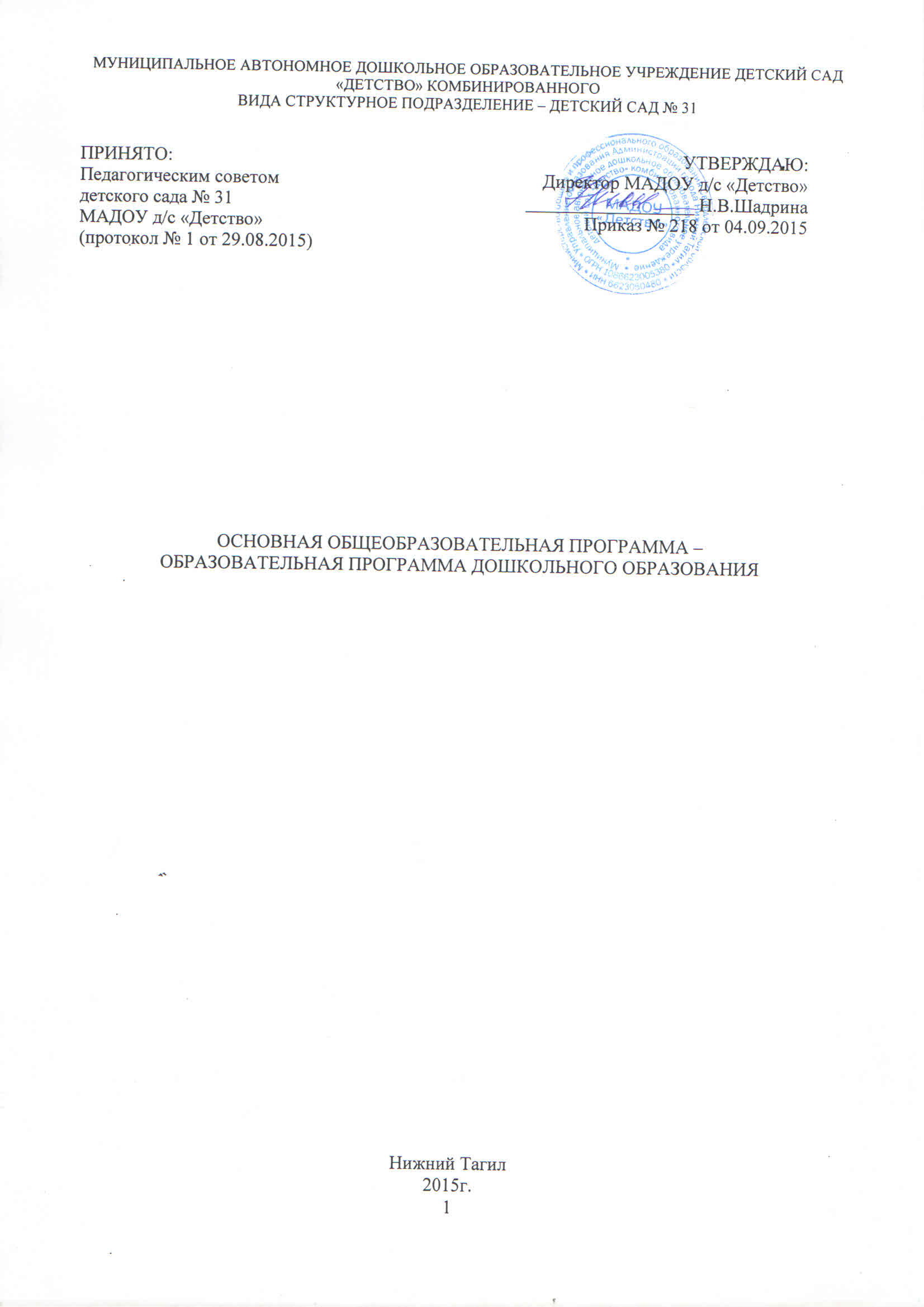 Содержание  I        Целевой раздел          Пояснительная записка……………………………………………………………………  …...41.1.1. Цели и задачи реализации Программы……………………………………………………  .…4Принципы и подходы к формированию Программы……………………………………...... 5  Значимые для разработки и реализации Программы характеристики, в том числе характеристики особенностей развития детей раннего и дошкольного возраста…………………7Планируемые результаты освоения образовательной программы дошкольного  образования…………………………………………………………………………………………...151.2.   Часть, формируемая участниками образовательных отношений          Пояснительная записка………………………………………………………………………..191.2.1. Цели и задачи реализации Программы………………………………………………………191.2.2. Принципы и подходы к формированию Программы……………………………………… 20            1.2.3. Значимые для разработки и реализации Программы характеристики, в том числе характеристики особенностей развития детей раннего и дошкольного возраста………………..21            1.2.4. Планируемые результаты освоения программы………………………………….……….…22         II       Содержательный  раздел 2.1.1. Образовательная деятельность в соответствии с направлениями развития ребенка, представленными в пяти образовательных областях………………………..……………………..241. Образовательная область «Социально-коммуникативное развитие» 2. Образовательная область «Познавательное развитие» 3. Образовательная область «Речевое развитие» 4. Образовательная область «Художественно-эстетическое развитие» 5. Образовательная область «Физическое развитие» 2.1.2. Вариативные формы, способы, методы и средства реализации ООП ДО с учетом возрастных и индивидуальных особенностей воспитанников, специфики их образовательных потребностей и интересов ……………………………………………………….35      2.1.3. Особенности образовательной деятельности разных видов и культурных практик………57      2.1.4. Способы и направления поддержки детской инициативы…………………………..………60       2.1.5. Особенности взаимодействия педагогического коллектива с семьями воспитанников…………………………………………………………………..……………………61 2.1.6 Образовательная деятельность по профессиональной коррекции нарушений развития детей………………………………………………………………………………… ……………….622.2 Часть, формируемая участниками образовательных отношений2.2.1. Образовательная деятельность в соответствии с направлениями развития детей представленными в пяти образовательных областях………………………………………………63 1. Парциальная программа ««Мы живем на Урале» О.В. Толстикова,  О.В Савельева2. Парциальная программа «Основы безопасности детей дошкольного возраста» Р. Б. Стеркина, О. Л. Князева, Н. Н. Авдеева. 3. Проект МАДОУ д/с «Детство» «Чудо завод на Вагонке живет».2.2.2. Вариативные формы, способы, методы и средства реализации парциальных программ ООП ДО………………………………………………………………………………………………..752.2.3. Особенности образовательной деятельности разных видов и культурных практик ……...882.2.4. Способы и направления поддержки детской инициативы ………………………………….912.2.5. Особенности взаимодействия педагогического коллектива с семьями воспитанников…..92III Организационный раздел3.1.1. Материально-техническое обеспечение ООП ДО …………………………………………..933.1.2. Методические материалы и средства обучения и воспитания ……………………………..973.1.3. Распорядок и режим дня ……………………………………………………………………..1033.1.4. Особенности традиционных событий, праздников, мероприятий ………………………..1133.1.5. Особенности организации развивающей предметно-пространственной среды ………....1143.2     Часть, формируемая участниками образовательных отношений3.2.1. Материально-техническое обеспечение ООП ДО ……………………………………....…1203.2.2. Методические материалы и средства обучения и воспитания ………………..………..…1203.2.3. Распорядок ……………………………………………………………………………………1223.2.4. Особенности традиционных событий, праздников, мероприятий ……………………..…1233.2.5.Особенности организации развиваю ей предметно-пространственной среды ……….......125IV Дополнительный раздел4.1 Цели и задачи реализации программы…………………………………………………………1324.2 Планируемые результаты освоения образовательной программы       дошкольного образования………………………………………………………...…………….1344.3 Характеристика взаимодействия педагогического       коллектива с семьями детей…………………………………………………………………..…1354.4 Список рекомендуемой литературы для прочтения родителей      детям в возрасте от 3 года до 7 лет……………………………………………………………..135I.  Целевой раздел.  Пояснительная записка    	  Основная общеобразовательная программа ДОУ разработана на основе  примерной основной образовательной программы дошкольного образования  одобренной решением федерального учебно-методического объединения по общему образованию (протокол от 20 мая 2015 г. № 2/15)Целью основной общеобразовательной программы является развитие физических, интеллектуальных, духовно-нравственных, эстетических и личностных качеств ребёнка, творческих способностей, а также развитие предпосылок учебной деятельности. Содержание основной общеобразовательной программы включает совокупность образовательных областей, которые обеспечивают социальную ситуацию развития личности ребенка.     Основная общеобразовательная программа направлена на создание условий развития дошкольников, открывающих возможности для позитивной социализации ребёнка, его всестороннего личностного развития, развития инициативы и творческих способностей на основе сотрудничества со взрослыми и сверстниками в соответствующих дошкольному возрасту видам деятельности.Основная общеобразовательная программа включает обязательную часть и часть, формируемую участниками образовательных отношений. Обязательная часть строится с учетом комплексного подхода, позволяя обеспечивать развитие детей во всех пяти взаимодополняющих образовательных областях: социально-коммуникативное, познавательное, речевое, художественно-эстетическое и физическое развитие. Формируемая участниками часть образовательных отношений представлена образовательной программой «Безопасность», разработанной с учетом индивидуальных и возрастных особенностей детей, социокультурных различий, своеобразия домашних и бытовых условий, а также общей социально-экономической и криминогенной ситуации. При этом основным ориентиром является учет жизненного опыта детей, особенностей их поведения.Основная образовательная программа содержит три основных раздела: целевой, содержательный и организационный. В каждом из них отражается обязательная часть программы и часть, формируемая участниками образовательных отношений1.1.1.  Цели и задачи реализации ПрограммыЦель: - проектирование социальных ситуаций развития ребенка и развивающей предметно-пространственной среды, обеспечивающих позитивную социализацию, мотивацию и поддержку индивидуальности детей через общение, игру, познавательно-исследовательскую деятельность и другие формы активности. Программа, в соответствии с Федеральным законом «Об образовании в Российской Федерации», содействует взаимопониманию и сотрудничеству между людьми, учитывает разнообразие мировоззренческих подходов, способствует реализации права детей дошкольного возраста на свободный выбор мнений и убеждений, обеспечивает развитие способностей каждого ребенка, формирование и развитие личности ребенка в соответствии с принятыми в семье и обществе духовно-нравственными и социокультурными ценностями в целях интеллектуального, духовно-нравственного, творческого и физического развития человека, удовлетворения его образовательных потребностей и интересов. Задачи:– охрана и укрепление физического и психического здоровья детей, в том числе их эмоционального благополучия;– обеспечение равных возможностей для полноценного развития каждого ребенка в период дошкольного детства независимо от места проживания, пола, нации, языка, социального статуса;– создание благоприятных условий развития детей в соответствии с их возрастными и индивидуальными особенностями, развитие способностей и творческого потенциала каждого ребенка как субъекта отношений с другими детьми, взрослыми и миром;– объединение обучения и воспитания в целостный образовательный процесс на основе духовно-нравственных и социокультурных ценностей, принятых в обществе правил и норм поведения в интересах человека, семьи, общества;– формирование общей культуры личности детей, развитие их социальных, нравственных, эстетических, интеллектуальных, физических качеств, инициативности, самостоятельности и ответственности ребенка, формирование предпосылок учебной деятельности;– формирование социокультурной среды, соответствующей возрастным и индивидуальным особенностям детей;– обеспечение психолого-педагогической поддержки семьи и повышение компетентности родителей (законных представителей) в вопросах развития и образования, охраны и укрепления здоровья детей;– обеспечение преемственности целей, задач и содержания дошкольного общего и начального общего образования;-  максимальное  использование  разнообразных  видов  детской  деятельности, их интеграция в целях повышения эффективности воспитательно-образовательного процесса.
Принципы и подходы к формированию Программы	В соответствии со Стандартом Программа построена на следующих принципах: Поддержка разнообразия детства. Современный мир характеризуется возрастающим многообразием и неопределенностью, отражающимися в самых разных аспектах жизни человека и общества. Многообразие социальных, личностных, культурных, языковых, этнических особенностей, религиозных и других общностей, ценностей и убеждений, мнений и способов их выражения, жизненных укладов особенно ярко проявляется в условиях Российской Федерации – государства с огромной территорией, разнообразными природными условиями, объединяющего многочисленные культуры, народы, этносы. Возрастающая мобильность в обществе, экономике, образовании, культуре требует от людей умения ориентироваться в этом мире разнообразия, способности сохранять свою идентичность и в то же время гибко, позитивно и конструктивно взаимодействовать с другими людьми, способности выбирать и уважать право выбора других ценностей и убеждений, мнений и способов их выражения.  Использование разнообразия для обогащения образовательного процесса. Выстраивание образовательной деятельности с учетом региональной специфики, социокультурной ситуации развития каждого ребенка, его возрастных и индивидуальных особенностей, ценностей, мнений и способов их выражения. Сохранение уникальности и самоценности детства как важного этапа в общем развитии человека. Самоценность детства – понимание детства как периода жизни значимого самого по себе, значимого тем, что происходит с ребенком сейчас, а не тем, что этот этап является подготовкой к последующей жизни. Этот принцип подразумевает полноценное проживание ребенком всех этапов детства (младенческого, раннего и дошкольного детства), обогащение (амплификацию) детского развития. Позитивная социализация ребенка предполагает, что освоение ребенком культурных норм, средств и способов деятельности, культурных образцов поведения и общения с другими людьми, приобщение к традициям семьи, общества, государства происходят в процессе сотрудничества со взрослыми и другими детьми, направленного на создание предпосылок к полноценной деятельности ребенка в изменяющемся мире. Личностно-развивающий и гуманистический характер взаимодействия взрослых (родителей (законных представителей), педагогических и иных работников Организации) и детей. Такой тип взаимодействия предполагает базовую ценностную ориентацию на достоинство каждого участника взаимодействия, уважение и безусловное принятие личности ребенка, доброжелательность, внимание к ребенку, его состоянию, настроению, потребностям, интересам. Личностно-развивающее взаимодействие является неотъемлемой составной частью социальной ситуации развития ребенка в организации, условием его эмоционального благополучия и полноценного развития. Содействие и сотрудничество детей и взрослых, признание ребенка полноценным участником (субъектом) образовательных отношений. Этот принцип предполагает активное участие всех субъектов образовательных отношений – как детей, так и взрослых – в реализации программы. Каждый участник имеет возможность внести свой индивидуальный вклад в ход игры, занятия, проекта, обсуждения, в планирование образовательного процесса, может проявить инициативу. Принцип содействия предполагает диалогический характер коммуникации между всеми участниками образовательных отношений. Детям предоставляется возможность высказывать свои взгляды, свое мнение, занимать позицию и отстаивать ее, принимать решения и брать на себя ответственность в соответствии со своими возможностями.  Сотрудничество Организации с семьей. Сотрудничество, кооперация с семьей, открытость в отношении семьи, уважение семейных ценностей и традиций, их учет в образовательной работе являются важнейшим принципом образовательной программы. Должны знать об условиях жизни ребенка в семье, понимать проблемы, уважать ценности и традиции семей воспитанников. Программа предполагает разнообразные формы сотрудничества с семьей как в содержательном, так и в организационном планах.  Сетевое взаимодействие с организациями социализации, образования, охраны здоровья и другими партнерами, которые могут внести вклад в развитие и образование детей, а также использование ресурсов местного сообщества и вариативных программ дополнительного образования детей для обогащения детского развития. Организация устанавливает партнерские отношения не только с семьями детей, но и с другими организациями и лицами, которые могут способствовать обогащению социального и/или культурного опыта детей, приобщению детей к национальным традициям (посещение театров, музеев, освоение программ дополнительного образования), к природе и истории родного края; содействовать проведению совместных проектов, экскурсий, праздников, посещению концертов, а также удовлетворению особых потребностей детей, оказанию психолого-педагогической и/или медицинской поддержки в случае необходимости (центры семейного консультирования и др.).  Индивидуализация дошкольного образования предполагает такое построение образовательной деятельности, которое открывает возможности для индивидуализации образовательного процесса, появления индивидуальной траектории развития каждого ребенка с характерными для данного ребенка спецификой и скоростью, учитывающей его интересы, мотивы, способности и возрастно-психологические особенности. При этом сам ребенок становится активным в выборе содержания своего образования, разных форм активности. Для реализации этого принципа необходимы регулярное наблюдение за развитием ребенка, сбор данных о нем, анализ его действий и поступков; помощь ребенку в сложной ситуации; предоставление ребенку возможности выбора в разных видах деятельности, акцентирование внимания на инициативности, самостоятельности и активности ребенка.Возрастная адекватность образования. Этот принцип предполагает подбор педагогом содержания и методов дошкольного образования в соответствии с возрастными особенностями детей. Важно использовать все специфические виды детской деятельности (игру, коммуникативную и познавательно-исследовательскую деятельность, творческую активность, обеспечивающую художественно-эстетическое развитие ребенка), опираясь на особенности возраста и задачи развития, которые должны быть решены в дошкольном возрасте. Деятельность педагога должна быть мотивирующей и соответствовать психологическим законам развития ребенка, учитывать его индивидуальные интересы, особенности и склонности.Развивающее вариативное образование. Этот принцип предполагает, что образовательное содержание предлагается ребенку через разные виды деятельности с учетом его актуальных и потенциальных возможностей усвоения этого содержания и совершения им тех или иных действий, с учетом его интересов, мотивов и способностей. Данный принцип предполагает работу педагога с ориентацией на зону ближайшего развития ребенка (Л.С. Выготский), что способствует развитию, расширению как явных, так и скрытых возможностей ребенка. Полнота содержания и интеграция отдельных образовательных областей. В соответствии со Стандартом Программа предполагает всестороннее социально-коммуникативное, познавательное, речевое, художественно-эстетическое и физическое развитие детей посредством различных видов детской активности. Деление Программы на образовательные области не означает, что каждая образовательная область осваивается ребенком по отдельности, в форме изолированных занятий по модели школьных предметов. Между отдельными разделами Программы существуют многообразные взаимосвязи: познавательное развитие тесно связано с речевым и социально-коммуникативным, художественно-эстетическое – с познавательным и речевым и т.п. Содержание образовательной деятельности в одной конкретной области тесно связано с другими областями. Такая организация образовательного процесса соответствует особенностям развития детей раннего и дошкольного возраста.Инвариантность ценностей и целей при вариативности средств реализации и достижения целей Программы. Стандарт и Программа являются научно-методической опорой в современном мире разнообразия и неопределенности. Программа оставляет за Организацией право выбора способов их достижения, выбора образовательных программ, учитывающих многообразие конкретных социокультурных, географических, климатических условий реализации Программы, разнородность состава групп воспитанников, их особенностей и интересов, запросов родителей (законных представителей), интересов и предпочтений педагогов и т.п. Значимые для разработки и реализации Программы характеристики, в том числе характеристики особенностей развития детей раннего и дошкольного возраста.Психолого-педагогические условия:1) обеспечение эмоционального благополучия через:непосредственное общение с каждым ребенком;уважительное отношение к каждому ребенку, к его чувствам и потребностям;2) поддержку индивидуальности и инициативы детей через:создание условий для свободного выбора детьми деятельности, участников совместной деятельности;создание условий для принятия детьми решений, выражения своих чувств и мыслей;недирективную помощь детям, поддержку детской инициативы и самостоятельности в разных видах деятельности (игровой, исследовательской, проектной, познавательной и т.д.);3) установление правил взаимодействия в разных ситуациях:создание условий для позитивных, доброжелательных отношений между детьми, в том числе принадлежащими к разным национально-культурным, религиозным общностям и социальным слоям, а также имеющими различные (в том числе ограниченные) возможности здоровья;развитие коммуникативных способностей детей, позволяющих разрешать конфликтные ситуации со сверстниками;развитие умения детей работать в группе сверстников;4) построение вариативного развивающего образования, ориентированного на уровень развития, проявляющийся у ребенка в совместной деятельности со взрослым и более опытными сверстниками, но не актуализирующийся в его индивидуальной деятельности (далее - зона ближайшего развития каждого ребенка), через:создание условий для овладения культурными средствами деятельности;организацию видов деятельности, способствующих развитию мышления, речи, общения, воображения и детского творчества, личностного, физического и художественно-эстетического развития детей;поддержку спонтанной игры детей, ее обогащение, обеспечение игрового времени и пространства;оценку индивидуального развития детей;5) взаимодействие с родителями (законными представителями) по вопросам образования ребенка, непосредственного вовлечения их в образовательную деятельность, в том числе посредством создания образовательных проектов совместно с семьей на основе выявления потребностей и поддержки образовательных инициатив семьи.Возрастные и индивидуальные особенности воспитанниковВ детском саду № 31 функционирует пять групп, наполняемость которых устанавливается в зависимости от возраста детей и их развития:     от 1,5 до 3 лет – 44 детей;                                                                                                          от 3 до 7 лет – 31 детей,                                                                                                      Фактический состав –75 детей, порядок комплектования которых регламентируется Уставом МАДОУ детский сад «Детство» комбинированного вида.                                                                          Общее количество групп – 5.                                                                                                                 По наполняемости группы соответствуют требованиям СанПин, порядок комплектования групп  регламентируется Уставом МАДОУ детский сад «Детство».•	группа №1 ранний возраст от 1,6 до 2 лет;•	группа № 5  первая младшая группа от 2 до 3 лет;группа № 3  вторая младшая группа от 2 до 3 лет•	группа № 4  средняя группа от 4 до 5 лет;•	группа № 2  старшая группа от 5 до 6 лет.Характеристики особенностей развития детей раннего и дошкольного возрастаОсобенности осуществления образовательного процесса.Климатические  особенности:   Для климатических условий Среднего Урала характерна холодная зима  (t = - 30˚); сухое жаркое лето (t=+30◦); короткий весенний период.  Процесс воспитания и развития в детском саду является непрерывным, график образовательного процесса составляется в соответствии  с  выделением двух периодов:- холодный  период:  учебный год (сентябрь-май), составляется  определенный режим дня и расписание организованной  образовательной  деятельности на адекватных для детей видах деятельности;  - летний период (июнь-август), для которого составлен иной  режим дня. Культурно-исторические особенности: Нижний Тагил - город с высокоразвитой сферой культуры. В значительной мере это обусловлено глубокими историческими корнями. История нашего города неразрывно связана с деятельностью известной русской промышленной династией Демидовых. Представители этой династии в течение двух столетий активно участвовали в технологическом, культурном и торговом обмене между Россией и Западной Европой. Нижний Тагил не только крупный индустриальный центр Урала, это город большой истории и самобытной культуры, представленной всеми направлениями культурной деятельности.- музеи города: Нижнетагильский музей-заповедник «Горнозаводской Урал», Нижнетагильский музей изобразительных искусств, Музей боевой славы металлургов, Музей пожарного дела.- театры города: театр кукол, драматический театр им. Д.Н. Мамина-Сибиряка, театры Дзержинского района  - это Муниципальный молодежный театр, Дворец культуры им. Окунева;- городская детская библиотека № 5;- досуговая сеть: Дзержинский  дворец детского и юношеского творчества, Дворец культуры им. Окунева; СК «Спутник»; «Станция юных техников» Дзержинского района.Воспитание и обучение в детском саду носит светский, общедоступный характер и ведется на русском языке.МАДОУ д/с «Детство» д/с № 31 находится в Дзержинском районе города Нижний Тагил. Дзержинский район – это район с развитой промышленностью, с населением 122 тысячи жителей, что по численности проживающих соответствует среднему городу в России. Градообразующим предприятием района является АО «Уралвагонзавод», коллектив которого 30 тысяч человек. «Вагонка – это город в городе», говорят сами тагильчане и гости Дзержинского района. 90% родителей воспитанников детского сада»  - это работники АО НПК «Уралвагонзавод».1.1.4.Планируемые результаты освоения образовательной программы  дошкольного образованияВ соответствии с ФГОС ДО специфика дошкольного детства и системные особенности дошкольного образования делают неправомерными требования от ребенка дошкольного возраста конкретных образовательных достижений. Поэтому результаты освоения Программы представлены в виде целевых ориентиров дошкольного образования и представляют собой возрастные характеристики возможных достижений ребенка к концу дошкольного образования. Реализация образовательных целей и задач Программы направлена на достижение целевых ориентиров дошкольного образования, которые описаны как основные характеристики развития ребенка. Основные характеристики развития ребенка представлены в виде изложения возможных достижений воспитанников на разных возрастных этапах дошкольного детства. В соответствии с периодизацией психического развития ребенка, принятой в культурно-исторической психологии, дошкольное детство подразделяется на три возраста детства: младенческий (первое и второе полугодия жизни), ранний (от 1 года до 3 лет) и дошкольный возраст (от 3 до 7 лет).  Целевые ориентиры  в раннем возрастеК трем годам ребенок: интересуется окружающими предметами, активно действует с ними, исследует их свойства, экспериментирует. Использует специфические, культурно фиксированные предметные действия, знает назначение бытовых предметов (ложки, расчески, карандаша и пр.) и умеет пользоваться ими. Проявляет настойчивость в достижении результата своих действий;  стремится к общению и воспринимает смыслы в различных ситуациях общения со взрослыми, активно подражает им в движениях и действиях, умеет действовать согласованно;  владеет активной и пассивной речью: понимает речь взрослых, может обращаться с вопросами и просьбами, знает названия окружающих предметов и игрушек; проявляет интерес к сверстникам; наблюдает за их действиями и подражает им.  Взаимодействие с ровесниками окрашено яркими эмоциями;  в короткой игре воспроизводит действия взрослого, впервые осуществляя игровые замещения; проявляет самостоятельность в бытовых и игровых действиях. Владеет простейшими навыками самообслуживания;  любит слушать стихи, песни, короткие сказки, рассматривать картинки, двигаться под музыку. Проявляет живой эмоциональный отклик на эстетические впечатления. Охотно включается в продуктивные виды деятельности (изобразительную деятельность, конструирование и др.); с удовольствием двигается – ходит, бегает в разных направлениях, стремится осваивать различные виды движения (подпрыгивание, лазанье, перешагивание и пр.).Целевые ориентиры на этапе завершения дошкольного образованияК семи годам: ребенок овладевает основными культурными способами деятельности, проявляет инициативу и самостоятельность в игре, общении, конструировании и других видах детской активности. Способен выбирать себе род занятий, участников по совместной деятельности; ребенок положительно относится к миру, другим людям и самому себе, обладает чувством собственного достоинства. Активно взаимодействует со сверстниками и взрослыми, участвует в совместных играх. Способен договариваться, учитывать интересы и чувства других, сопереживать неудачам и радоваться успехам других, адекватно проявляет свои чувства, в том числе чувство веры в себя, старается разрешать конфликты; ребенок обладает воображением, которое реализуется в разных видах деятельности и прежде всего в игре. Ребенок владеет разными формами и видами игры, различает условную и реальную ситуации, следует игровым правилам;  ребенок достаточно хорошо владеет устной речью, может высказывать свои мысли и желания, использовать речь для выражения своих мыслей, чувств и желаний, построения речевого высказывания в ситуации общения, может выделять звуки в словах, у ребенка складываются предпосылки грамотности; у ребенка развита крупная и мелкая моторика. Он подвижен, вынослив, владеет основными произвольными движениями, может контролировать свои движения и управлять ими;  ребенок способен к волевым усилиям, может следовать социальным нормам поведения и правилам в разных видах деятельности, во взаимоотношениях со взрослыми и сверстниками, может соблюдать правила безопасного поведения и личной гигиены;  ребенок проявляет любознательность, задает вопросы взрослым и сверстникам, интересуется причинно-следственными связями, пытается самостоятельно придумывать объяснения явлениям природы и поступкам людей. Склонен наблюдать, экспериментировать, строить смысловую картину окружающей реальности, обладает начальными знаниями о себе, о природном и социальном мире, в котором он живет. Знаком с произведениями детской литературы, обладает элементарными представлениями из области живой природы, естествознания, математики, истории и т.п. Способен к принятию собственных решений, опираясь на свои знания и умения в различных видах деятельности.Степень реального развития этих характеристик и способности ребенка их проявлять к моменту перехода на следующий уровень образования могут существенно варьировать у разных детей в силу различий в условиях жизни и индивидуальных особенностей развития конкретного ребенка.Программа строится на основе общих закономерностей развития личности детей дошкольного возраста с учетом сенситивных периодов в развитии.Дети с различными недостатками в физическом и/или психическом развитии могут иметь качественно неоднородные уровни речевого, познавательного и социального развития личности. Поэтому целевые ориентиры основной образовательной программы Организации, реализуемой с участием детей с ограниченными возможностями здоровья (далее - ОВЗ), должны учитывать не только возраст ребенка, но и уровень развития его личности, степень выраженности различных нарушений, а также индивидуально-типологические особенности развития ребенка. Развивающее оценивание качества образовательной деятельности по ПрограммеОценивание качества образовательной деятельности, осуществляемой Организацией по Программе, представляет собой важную составную часть данной образовательной деятельности, направленную на ее усовершенствование. Концептуальные основания такой оценки определяются требованиями Федерального закона «Об образовании в Российской Федерации», а также Стандарта, в котором определены государственные гарантии качества образования. Оценивание качества, т. е. оценивание соответствия образовательной деятельности, реализуемой Организацией, заданным требованиям Стандарта и Программы в дошкольном образовании направлено в первую очередь на оценивание созданных Организацией условий в процессе образовательной деятельности.	Система оценки образовательной деятельности, предусмотренная Программой, предполагает оценивание качества условий образовательной деятельности, обеспечиваемых Организаций, включая психолого-педагогические, кадровые, материально-технические, финансовые, информационно-методические, управление Организацией и т. д..Программой не предусматривается оценивание качества образовательной деятельности Организации на основе достижения детьми планируемых результатов освоения Программы.Целевые ориентиры, представленные в Программе:не подлежат непосредственной оценке;не являются непосредственным основанием оценки как итогового, так и промежуточного уровня развития детей; не являются основанием для их формального сравнения с реальными достижениями детей;не являются основой объективной оценки соответствия установленным требованиям образовательной деятельности и подготовки детей; не являются непосредственным основанием при оценке качества образования. Программой предусмотрена система мониторинга динамики развития детей, динамики их образовательных достижений, основанная на методе наблюдения и включающая:– педагогические наблюдения, педагогическую диагностику, связанную с оценкой эффективности педагогических действий с целью их дальнейшей оптимизации;– детские портфолио, фиксирующие достижения ребенка в ходе образовательной деятельности; – карты развития ребенка; – различные шкалы индивидуального развития. Программа предоставляет Организации право самостоятельного выбора инструментов  педагогической и психологической диагностики развития детей, в том числе, его динамики.В соответствии со Стандартом и принципами Программы оценка качества образовательной деятельности по Программе:1) поддерживает ценности развития и позитивной социализации ребенка дошкольного возраста;2) учитывает факт разнообразия путей развития ребенка в условиях современного постиндустриального общества;3) ориентирует систему дошкольного образования на поддержку вариативности используемых образовательных программ и организационных форм дошкольного образования;4) обеспечивает выбор методов и инструментов оценивания для семьи, образовательной организации и для педагогов Организации в соответствии:– с разнообразием вариантов развития ребенка в дошкольном детстве, – разнообразием вариантов образовательной среды, – разнообразием местных условий в разных регионах и муниципальных образованиях Российской Федерации;5)представляет собой основу для развивающего управления программами дошкольного образования на уровне Организации, учредителя, региона, страны, обеспечивая тем самым качество основных образовательных программ дошкольного образования в разных условиях их реализации в масштабах всей страны.Система оценки качества реализации программ дошкольного образования на уровне Организации должна обеспечивать участие всех участников образовательных отношений и в то же время выполнять свою основную задачу – обеспечивать развитие системы дошкольного образования в соответствии с принципами и требованиями Стандарта. Программой предусмотрены следующие уровни системы оценки качества: диагностика развития ребенка, используемая как профессиональный инструмент педагога с целью получения обратной  связи от собственных педагогических действий и планирования дальнейшей индивидуальной работы с детьми по Программе; внутренняя оценка, самооценка Организации;внешняя оценка Организации, в том числе независимая профессиональная и общественная оценка.На уровне образовательной организации система оценки качества реализации Программы решает задачи:-повышения качества реализации программы дошкольного образования;-реализации требований Стандарта к структуре, условиям и целевым ориентирам -основной образовательной программы дошкольной организации; -обеспечения объективной экспертизы деятельности Организации в процессе оценки качества программы дошкольного образования; -задания ориентиров педагогам в их профессиональной деятельности и перспектив развития самой Организации;-создания оснований преемственности между дошкольным и начальным общим образованием.Важнейшим элементом системы обеспечения качества дошкольного образования в  Организации  является оценка качества  психолого-педагогических условий реализации основной образовательной программы, и именно психолого-педагогические условия являются основным предметом оценки в предлагаемой системе оценки качества образования на уровне Организации. Это позволяет выстроить систему оценки и повышения качества вариативного, развивающего дошкольного образования в соответствии со Стандартом посредством экспертизы условий реализации Программы.Ключевым уровнем оценки является уровень образовательного процесса, в котором непосредственно участвует ребенок, его семья и педагогический коллектив Организации. Система оценки качества предоставляет педагогам и администрации Организации материал для рефлексии своей деятельности и для серьезной работы над Программой, которую они реализуют. Результаты оценивания качества образовательной деятельности формируют доказательную основу для изменений основной образовательной программы, корректировки образовательного процесса и условий образовательной деятельности.Важную роль в системе оценки качества образовательной деятельности играют также семьи воспитанников и другие субъекты образовательных отношений, участвующие в оценивании образовательной деятельности Организации, предоставляя обратную связь о качестве образовательных процессов Организации. Система оценки качества дошкольного образования:– должна быть сфокусирована на оценивании психолого-педагогических и других условий реализации основной образовательной программы в Организации в пяти образовательных областях, определенных Стандартом; – учитывает образовательные предпочтения и удовлетворенность дошкольным образованием со стороны семьи ребенка;– исключает использование оценки индивидуального развития ребенка в контексте оценки работы Организации;– исключает унификацию и поддерживает вариативность программ, форм и методов дошкольного образования;– способствует открытости по отношению к ожиданиям ребенка, семьи, педагогов, общества и государства;– включает как оценку педагогами Организации собственной работы, так и независимую профессиональную и общественную оценку условий образовательной деятельности в дошкольной организации;– использует единые инструменты, оценивающие условия реализации программы в Организации,  как для самоанализа, так и для внешнего оценивания.Часть, формируемая участниками образовательных отношенийПояснительная запискаНа основании изучения родительской потребности через анкетирование были определены следующие парциальные программы, части формируемой участниками образовательных отношений.Парциальная программа Толстиковой О.В., Савельевой О.В. «Мы живем на Урале: программа с учетом специфики национальных, социокультурных и иных условий, в которых осуществляется образовательная деятельность с детьми дошкольного возраста». – Екатеринбург: ГАОУ ДПО СО «ИРО». – 2013г.; Программа «Основы безопасности детей дошкольного возраста» Р. Б. Стеркина, О. Л. Князева, Н. Н. Авдеева; проект МАДОУ д/с «Детство» «Чудо завод на Вагонке живет».1.2.1. Цели и задачи реализации образовательной области (части, формируемой участниками образовательных отношений)Безопасный и здоровый образ жизни – это не просто сумма усвоенных знаний, а стиль жизни, адекватное поведение в различных, в том числе неожиданных ситуациях. Главной задачей является стимулирование развития у детей дошкольного возраста самостоятельности и ответственности за свое поведение. Данный вопрос помогает решить в условиях нашего дошкольного образовательного учреждения реализация Программы «Основы безопасности детей дошкольного возраста». Авторы: Н.Н. Авдеева, кандидат психологических наук, О.Л. Князева, кандидат психологических наук, Р.Б. Стеркина, кандидат психологических наук.Цель — сформировать у ребенка навыки разумного поведения, научить адекватно вести себя в опасных ситуациях дома и на улице, в городском транспорте, при общении с незнакомыми людьми, взаимодействии с пожароопасными и другими предметами, животными и ядовитыми растениями; способствовать становлению основ экологической культуры, приобщению к здоровому образу жизни.Задачи:        1.Способствовать формированию у детей представления об опасных для человека и окружающего мира природы ситуациях и способах поведения в них.        2.Познакомить детей с правилами безопасного для человека и окружающего мира природы поведения.        3.Сформировать осторожное и осмотрительное отношение к потенциально опасным для человека и окружающего мира природы ситуациям, умение действовать в тех или иных ситуациях.        4. Помочь ребенку выработать привычку соблюдать меры безопасности и умение оценивать собственные возможности по преодолению опасности.Успешное развитие личности возможно только в социальной, культурной, природно-климатической среде определённой территории, что становится возможным при единстве целей, ценностей, межличностных отношений, видов деятельности, сфер общения отдельного человека, семьи. Для воспитания любви к малой Родине, родному краю в ДОУ используется парциальная программа О.В.Толстиковой, О.В.Савельевой «Мы живем на Урале».Цель: Воспитание любви к малой Родине, родному краю, осознание его многонациональности, многоаспектности. Формирование общей культуры личности с учётом этнокультурной составляющей образования.Формирование духовно-нравственного отношения и чувства сопричастности к родному дому, семье, детскому саду, городу, родному краю, культурному наследию своего народа.Формирование бережного отношения к родной природе, окружающему миру.Формирование начал культуры здорового образа жизни на основе национально-культурных традиций.Задачи:Формировать познавательный интерес к истории своей семьи и её родословной.Развивать интерес к родному городу, его достопримечательностямРазвивать представления детей об особенностях и культурных традициях представителей разных национальностей жителей родного краяРазвивать интерес детей к народной культуре (устному народному творчеству, народной музыке, танцам, играм, игрушкам, декоративно – прикладному искусству).Формировать начала культуры здорового образа жизни на основе национально-культурных традиций.Проект объединения «Детство» «Чудо завод на Вагонке живет» выбран для знакомства дошкольников с градообразующим предприятием, так как большое количество родителей работают на Уралвагонзавод.Цель: Повышение в общественном мнении престижа рабочих профессий и социального статуса человека труда, привлечение молодежи в производственную сферу, развитие социального партнерства с ОАО НПК «Уралвагонзавод».Задачи:Формировать у детей представления о рабочих  профессиях ОАО НПК «Уралвагонзавод», показать значимость профессиональной деятельности взрослых для общества, развивать интерес  к профессиям родителей.1.2.2.Принципы и подходыПрограмма «Основы безопасности детей дошкольного возраста» предназначена для работы с детьми 3-7 лет.Задачи по формированию норм и правил безопасного поведения ребенка могут решаться через разные виды деятельности и в разное время пребывания ребенка в ДОУ. Также требуется соблюдение следующих основных принципов:- полноты - содержание программы должно быть реализовано по всем разделам работы;- системности - работа должна проводиться целенаправленно весь учебный год при гибком распределении содержания программы и с учетом спонтанно возникающих ситуаций;- сезонности - учитывать климатические и сезонные изменения для максимального приближения ребенка к естественным природным условиям;- учета условий городской и сельской местности – раскрывать содержание учебного материала так, чтобы компенсировать неосведомленность детей в правилах поведения в непривычных для них условиях;- возрастной адресованности – содержание работы разного возраста выстраивается в соответствии с возможностями детей по усвоению материала;- интеграции — программа может реализовываться как самостоятельная парциальная программа, может выступать как составная часть комплексной программы по направлениям: физическое развитие и здоровье, развитие экологической культуры, развитие игровой, театрализованной, изобразительной деятельности. Программа не должна быть искусственной надстройкой, а представлять целостный педагогический процесс;- координации деятельности педагогов - тематические планы воспитателей и специалистов должны быть согласованы, чтобы избежать повторов и обеспечить последовательность усвоения знании детьми;- преемственности взаимодействия с ребенком в условиях дошкольного учреждения и семьи - родители становятся активными участниками педагогического процесса в детском саду, должны поддерживать требования педагогов, проводить с детьми дома беседы и обсуждать конкретные темы, предложенные педагогами.Принципы организации образовательного процесса парциальной программы «Мы живём на Урале» и проекта «Чудо-завод на вагонке живет»:- принцип природосообразности предполагает учет индивидуальныхфизических и психических особенностей ребенка, его самодеятельность(Направленность на развитие творческой активности), задачи образования реализуются в определенных природных, климатических, географических условиях, оказывающих существенное влияние на организацию и результативность воспитания и обучения ребенка;- принцип культурсообразности предусматривает необходимость учетаКультурно-исторического опыта, традиций, социально-культурных отношений и практик, непосредственным образом встраиваемых в образовательный процесс;- принцип вариативности обеспечивает возможность выбора содержания образования, форм и методов воспитания, и обучения с ориентацией на интересы и возможности каждого ребенка и учета социальной ситуации его развития;- принцип индивидуализации опирается на то, что позиция ребенка, входящего в мир и осваивающего его как новое для себя пространство, изначально творческая. Ребенок наблюдая за взрослым, подражая ему, учится у него, но при этом выбирает то, чему ему хочется подражать и учиться. Таким образом, ребенок не является «прямым наследником» (то есть продолжателем чьей-то деятельности, преемником образцов, которые нужно сохранять и целостно воспроизводить), а творцом, то есть тем, кто может сам что-то создать. Освобождаясь от подражания, творец не свободен от познания, созидания, самовыражения, самостоятельной деятельности.- принцип сбалансированности совместной деятельности взрослого и ребенка, самостоятельной деятельности детей непосредственной образовательной деятельности и в проведении режимных моментов;- принцип адекватности дошкольному возрасту форм взаимодействия с воспитанниками.1.2.3. Значимые для разработки и реализации Программы характеристики, в том числе характеристики особенностей развития детей раннего и дошкольного возраста.Программа составлена по возрастным группам: младшая группа, средняя, старшая и подготовительная группа.В каждой возрастной группе предусмотрено формирование представлений, умений и навыков в ходе образовательной деятельности, их закрепление и совершенствование в режимных моментах, в том числе в организованных в группах уголках безопасности, лаборатории профессий «Дошкольник».Создана развивающая предметно-пространственная среда, включающая игровые пространства в группах, методические, дидактические и наглядные материалы для образовательной и самостоятельной деятельности дошкольников.Предусмотрена система работы с родителями по данному вопросу, использование различных форм и методов организации образовательной деятельности с учетом индивидуальных и возрастных особенностей детей, социокультурных различий, своеобразия домашних и бытовых условий, а также общей социально-экономической и криминогенной ситуации.  Основной ориентир при реализации парциальной программы - учет жизненного опыта детей, особенностей их поведения, предпочтений.Возраст 	3-5 	лет 
Интеллектуальные характеристики: -Любопытны и любят исследовать то, что их окружает 
-Склонны к несчастным случаям и детским болезням 
-Постигают, учатся через исследование.Социальные: 
-Обучение и рост в игровой форме 
-Предпочитают играть в одиночестве, однако начинают испытывать радость от некоторых групповых мероприятий. - Считают,  что мир вращается вокруг них, что они центр вселенной – эгоцентричны   - Предпочитают играть отдельно, но в присутствии своих друзей, чем вместе со своими друзьями 
- Любят  заводить друзей и проводить с ними времяУмственные: 
- Словоохотливы, обладают большим словарным запасом 
- Детям этого возраста приятно повторение – при условии, что они не устанут  
- Начинают постигать причинно-следственную связь в простых ситуациях 
- Делают некоторые обобщения – часто неправильные, неверные  - Постигают, обучаются лучше всего посредством собственных ощущений, повторяемости (заучивания) и с близкими (или знакомыми) 
- Наделены короткой концентрацией, маленьким объёмом внимания — всего 3-6 минут- Наделены недолгой памятью 
-  Способны придумывать воображаемые предметы для реально существующих (дом, собака, мама) 
- Пытливы и любознательны к окружающему миру 
-  Способны слушать/принимать информацию без помощи визуальных сигналов, знаков, однако недолго (например видя объект рассуждать о нём)
- Хранят в памяти информацию, которая выше их понимания- Детский объём внимания (в минутах) равняется возрасту ребёнка «плюс единица».Эмоциональные: - Импульсивные, взрывные, быстро воодушевляемы- Часто застенчивы, нуждающиеся в подбадривании и защите  - Жаждущие быть центром всего, могут испытывать чувство ревности по отношению к другим детям 
- Начинают думать  и о других,  сочувствуют близким и родным  - Могут быть плаксивыми   - При выражении своих эмоций проявляют склонность к многословию                                 - Учатся откладывать вознаграждение   
 - Экспериментируют с полным спектром негативных эмоций 
  - Изучают  пути выражения негативных эмоцийДуховные: - Думают о Боге, как о реально существующем  и любящем   - Могут научиться повторению простых часто звучащих молитв 
  - Желают знать разницу между правдой и вымыслом.  «Что такое хорошо и что такое плохо"?1.2.4. Планируемые результаты освоения ПрограммыПланируемый результат освоения парциальной программы «Мы живём на Урале»- ребёнок ориентирован на сотрудничество, дружелюбен, приязненно расположен к людям, способен участвовать в общих делах, совместных действиях, деятельности с другими людьми и взрослыми; способен понимать состояние и поступки других людей, выбирать адекватные способы поведения в социальной ситуации и уметь преобразовывать её с целью оптимизации общения с окружающими;- ребёнок обладает установкой на толерантность, способностью мириться, уживаться тем, что является отличным, непохожим, непривычным; с удовольствием рассказывает о своих друзьях других этносов;- ребёнок знает некоторые способы налаживания межэтнического общения с детьми других этносов и использует их при решении проблемно-игровых и реальных ситуациях взаимодействия;- ребёнок обладает чувством разумной осторожности, выполняет выработанные обществом правила поведения;- ребёнок проявляет уважение к родителям, проявляет воспитанность и уважение по отношению к старшим и не обижает маленьких и слабых, посильно помогает им;- ребёнок проявляет познавательную активность, способность и готовность расширять собственный опыт за счёт удовлетворения потребности в новых знаниях, переживать радость открытия нового; умение использовать разнообразные источники получения информации для удовлетворения интересов, получения знания и содержательного общения;- ребёнок проявляет интерес к малой родине, родному краю, их истории, необычным памятникам, зданиям, к событиям настоящего и прошлого родного края; к национальному разнообразию людей своего края, стремление к знакомству с их культурой; активно включается в проектную деятельность, самостоятельное исследование, детское коллекционирование, создание мини музеев, связанных с прошлым и настоящим родного края;- ребёнок обладает креативностью, способностью к созданию нового в рамках адекватной возрасту деятельности, к самостоятельному поиску разных способов решения одной и той же задачи; способностью выйти за пределы исходной, реальной ситуации и в процессе её преобразования создать новый, оригинальный продукт;- ребёнок проявляет самостоятельность, способность без помощи взрослого решать адекватные возрасту задачи, находить способы и средства реализации собственного замысла на материале народной культуры; самостоятельно может рассказать о малой, использует народный фольклор, песни, народные игры в самостоятельной и совместной деятельности, общении с другими детьми и взрослыми;- ребёнок способен чувствовать прекрасное, воспринимать красоту окружающего мира, искусства, литературного, народного, музыкального творчества;- ребёнок признаёт здоровье как наиважнейшую ценность человеческого бытия, проявляет готовность заботиться о своём здоровье и здоровье окружающих, соблюдать правила безопасности жизнедеятельности, самостоятельно и эффективно решать задачи, связанные с поддержанием, укреплением и сохранением здоровья в рамках адекватной возрасту жизнедеятельности и общении;- ребёнок проявляет эмоциональную отзывчивость при участии в социально-значимых делах, событиях; отражает свои впечатления о малой родине в предпочитаемой деятельности; охотно участвует в общих делах социально-гуманистической направленности;- ребёнок обладает начальными знаниями о себе, об истории своей семьи, её родословной; об истории образования родного города; о том, как люди заботятся о красоте и чистоте своего города; о богатстве недр Урала; и природноклиматических зонах Урала; о животном и растительном мире; о том, что на Урале живут люди разных национальностей;- ребёнок знает название и герб своего города, реки, главной площади, местах отдыха; фамилии уральских писателей и их произведений; другие близлежащие населённые пункты и крупные города Урала; Урал – часть России; Екатеринбург – главный город Свердловской области. Планируемый результат освоения парциальной программы «Основы безопасности детей дошкольного возраста» -ребёнок знает опасные ситуации контакта с незнакомыми людьми;-ребёнок знает правила поведения в природе;-знает телефоны МЧС, скорой помощи, правила поведения на пожаре;-ребёнок знает, что такое здоровье и ценности здорового образа жизниПланируемый результат освоения проекта «Чудо-завод на Вагонке живет»- ребенок обладает положительной установкой к разным видам труда;- ребенок проявляет инициативу в познавательно-исследовательской деятельности;- ребенок обладает разными формами и видами игры;- ребенок хорошо владеет устной речью;- ребенок проявляет любознательность, склонен наблюдать, экспериментировать.II  Содержательный  раздел2.1.1. Образовательная деятельность в соответствии с направлениями развития ребенка, представленными в пяти образовательных областяхРеализация Программы обеспечивается на основе   вариативных  форм, способов, методов и средств, представленных в  примерной общеобразовательной программе дошкольного образования  «От рождения до школы» под редакцией  Н.Е.Вераксы, Т.С.Комаровой, М.А.Васильевой., 2014г, методических пособиях, соответствующих принципам и целям Стандарта и  выбираемых педагогом с учетом  многообразия конкретных социокультурных, географических, климатических условий реализации Программы, возраста воспитанников, состава групп,  особенностей и интересов детей, запросов родителей (законных представителей). Примером вариативных форм, способов, методов организации образовательной деятельности могут служить  такие формы как: образовательные предложения для целой группы (занятия),  различные виды игр, в том числе свободная игра, игра-исследование, ролевая, и др. виды игр, подвижные и традиционные народные игры; взаимодействие и общение детей и взрослых и/или детей между собой; проекты различной направленности, прежде всего исследовательские;  праздники,  социальные акции т.п., а также использование образовательного потенциала  режимных моментов. Все формы вместе и каждая в отдельности могут быть реализованы через сочетание организованных взрослыми и самостоятельно инициируемых свободно выбираемых детьми видов деятельности.Любые формы, способы, методы и средства реализации Программы  должны осуществляться с учетом базовых принципов Стандарта и  должны обеспечивать активное участие ребенка в образовательном процессе в соответствии со своими возможностями и интересами, личностно-развивающий характер  взаимодействия  и общения и др.При подборе форм, методов, способов реализации Программы для достижения  планируемых результатов и развития в пяти образовательных областях необходимо учитывать общие характеристики возрастного развития детей и задачи развития для каждого возрастного периода.1. Образовательная область «Социально-коммуникативное развитие» Ранний возраст (1-3 года)Социально-коммуникативное развитиеВ области социально-коммуникативного развития основными задачами образовательной деятельности являются создание условий для: – дальнейшего развития общения ребенка со взрослыми;– дальнейшего развития общения ребенка с другими детьми;– дальнейшего развития игры – дальнейшего развития навыков самообслуживания. В сфере развития общения со взрослымВзрослый удовлетворяет потребность ребенка в общении и социальном взаимодействии, поощряя ребенка к активной речи. Взрослый не стремится искусственно ускорить процесс речевого развития. Он играет с ребенком, используя различные предметы, при этом активные действия ребенка и взрослого чередуются; показывает образцы действий с предметами; создает предметно-развивающую среду для самостоятельной игры-исследования; поддерживает инициативу ребенка в общении и предметно-манипулятивной активности, поощряет его действия.Способствует развитию у ребенка позитивного представления о себе и положительного самоощущения: подносит к зеркалу, обращая внимание ребенка на детали его внешнего облика, одежды; учитывает возможности ребенка, поощряет достижения ребенка, поддерживает инициативность и настойчивость в разных видах деятельности.Взрослый способствует развитию у ребенка интереса и доброжелательного отношения к другим детям: создает безопасное пространство для взаимодействия детей, насыщая его разнообразными предметами, наблюдает за активностью детей в этом пространстве, поощряет проявление интереса детей друг к другу и просоциальное поведение, называя детей по имени, комментируя (вербализируя) происходящее. Особое значение в этом возрасте приобретает вербализация различных чувств детей, возникающих в процессе взаимодействия: радости, злости, огорчения, боли и т. п., которые появляются в социальных ситуациях. Взрослый продолжает поддерживать стремление ребенка к самостоятельности в различных повседневных ситуациях и при овладении навыками самообслуживания. В сфере развития социальных отношений и общения со сверстникамиВзрослый наблюдает за спонтанно складывающимся взаимодействием детей между собой в различных игровых и/или повседневных ситуациях; в случае возникающих между детьми конфликтов не спешит вмешиваться; обращает внимание детей на чувства, которые появляются у них в процессе социального взаимодействия; утешает детей в случае обиды и обращает внимание на то, что определенные действия могут вызывать обиду. В ситуациях, вызывающих позитивные чувства, взрослый комментирует их, обращая внимание детей на то, что определенные ситуации и действия вызывают положительные чувства удовольствия, радости, благодарности и т. п. Благодаря этому дети учатся понимать собственные действия и действия других людей в плане их влияния на других, овладевая таким образом социальными компетентностями.В сфере развития игрыВзрослый организует соответствующую игровую среду, в случае необходимости знакомит детей с различными игровыми сюжетами, помогает освоить простые игровые действия (покормить куклу, помешать в кастрюльке «еду»), использовать предметы-заместители, поддерживает попытки ребенка играть в роли (мамы, дочки, врача и др.), организуют несложные сюжетные игры с несколькими детьми.В сфере социального и эмоционального развитияВзрослый грамотно проводит адаптацию ребенка к Организации, учитывая привязанность детей к близким, привлекает родителей (законных представителей) или родных для участия и содействия в период адаптации. Взрослый, первоначально в присутствии родителей (законных представителей) или близких, знакомится с ребенком и налаживает с ним эмоциональный контакт. В период адаптации взрослый следит за эмоциональным состоянием ребенка и поддерживает постоянный контакт с родителями (законными представителями); предоставляет возможность ребенку постепенно, в собственном темпе осваивать пространство и режим Организации, не предъявляя ребенку излишних требований. Ребенок знакомится с другими детьми. Взрослый же при необходимости оказывает ему в этом поддержку, представляя нового ребенка другим детям, называя ребенка по имени, усаживая его на первых порах рядом с собой. Также в случае необходимости взрослый помогает ребенку найти себе занятия, знакомя его с пространством Организации, имеющимися в нем предметами и материалами. Взрослый поддерживает стремление детей к самостоятельности в самообслуживании (дает возможность самим одеваться, умываться и пр., помогает им), поощряет участие детей в повседневных бытовых занятиях; приучает к опрятности, знакомит с правилами этикета.Дошкольный возрастСоциально-коммуникативное развитиеВ области социально-коммуникативного развития ребенка в условиях информационной социализации основными задачами образовательной деятельности являются создание условий для: – развития положительного отношения ребенка к себе и другим людям; – развития коммуникативной и социальной компетентности, в том числе информационно-социальной компетентности;– развития игровой деятельности; – развития компетентности в виртуальном поиске.В сфере развития положительного отношения ребенка к себе и другим людямВзрослые создают условия для формирования у ребенка положительного самоощущения – уверенности в своих возможностях, в том, что он хороший, его любят.Способствуют развитию у ребенка чувства собственного достоинства, осознанию своих прав и свобод (иметь собственное мнение, выбирать друзей, игрушки, виды деятельности, иметь личные вещи, по собственному усмотрению использовать личное время).Взрослые способствуют развитию положительного отношения ребенка к окружающим его людям: воспитывают уважение и терпимость к другим детям и взрослым, вне зависимости от их социального происхождения, расовой и национальной принадлежности, языка, вероисповедания, пола, возраста, личностного и поведенческого своеобразия; воспитывают уважение к чувству собственного достоинства других людей, их мнениям, желаниям, взглядам.В сфере развития коммуникативной и социальной компетентностиУ детей с самого раннего возраста возникает потребность в общении и социальных контактах. Первый социальный опыт дети приобретают в семье, в повседневной жизни, принимая участие в различных семейных событиях. Уклад жизни и ценности семьи оказывают влияние на социально-коммуникативное развитие детей. Взрослые создают в Организации различные возможности для приобщения детей к ценностям сотрудничества с другими людьми, прежде всего реализуя принципы личностно-развивающего общения и содействия, предоставляя детям возможность принимать участие в различных событиях, планировать совместную работу. Это способствует развитию у детей чувства личной ответственности, ответственности за другого человека, чувства «общего дела», понимания необходимости согласовывать с партнерами по деятельности мнения и действия. Взрослые помогают детям распознавать эмоциональные переживания и состояния окружающих, выражать собственные переживания. Способствуют формированию у детей представлений о добре и зле, обсуждая с ними различные ситуации из жизни, из рассказов, сказок, обращая внимание на проявления щедрости, жадности, честности, лживости, злости, доброты и др., таким образом создавая условия освоения ребенком этических правил и норм поведения.Взрослые предоставляют детям возможность выражать свои переживания, чувства, взгляды, убеждения и выбирать способы их выражения, исходя из имеющегося у них опыта. Эти возможности свободного самовыражения играют ключевую роль в развитии речи и коммуникативных способностей, расширяют словарный запас и умение логично и связно выражать свои мысли, развивают готовность принятия на себя ответственности в соответствии с уровнем развития. Интерес и внимание взрослых к многообразным проявлениям ребенка, его интересам и склонностям повышает его доверие к себе, веру в свои силы. Возможность внести свой вклад в общее дело и повлиять на ход событий, например при участии в планировании, возможность выбора содержания и способов своей деятельности помогает детям со временем приобрести способность и готовность к самостоятельности и участию в жизни общества, что характеризует взрослого человека современного общества, осознающего ответственность за себя и сообщество.Взрослые способствуют развитию у детей социальных навыков: при возникновении конфликтных ситуаций не вмешиваются, позволяя детям решить конфликт самостоятельно и помогая им только в случае необходимости. В различных социальных ситуациях дети учатся договариваться, соблюдать очередность, устанавливать новые контакты. Взрослые способствуют освоению детьми элементарных правил этикета и безопасного поведения дома, на улице. Создают условия для развития бережного, ответственного отношения ребенка к окружающей природе, рукотворному миру, а также способствуют усвоению детьми правил безопасного поведения, прежде всего на своем собственном примере и примере других, сопровождая собственные действия и/или действия детей комментариями.В сфере развития игровой деятельностиВзрослые создают условия для свободной игры детей, организуют и поощряют участие детей в сюжетно-ролевых, дидактических, развивающих компьютерных играх и других игровых формах; поддерживают творческую импровизацию в игре. Используют дидактические игры и игровые приемы в разных видах деятельности и при выполнении режимных моментов.2. Образовательная область «Познавательное развитие» Ранний возраст (1-3 года)В сфере познавательного развития основными задачами образовательной деятельности являются создание условий для:– ознакомления детей с явлениями и предметами окружающего мира, овладения предметными действиями;– развития познавательно-исследовательской активности и познавательных способностей. В сфере ознакомления с окружающим миромВзрослый знакомит детей с назначением и свойствами окружающих предметов и явлений в группе, на прогулке, в ходе игр и занятий; помогает освоить действия с игрушками-орудиями (совочком, лопаткой и пр.). В сфере развития познавательно-исследовательской активности и познавательных способностейВзрослый поощряет любознательность и исследовательскую деятельность детей, создавая для этого насыщенную предметно-развивающую среду, наполняя ее соответствующими предметами. Для этого можно использовать предметы быта – кастрюли, кружки, корзинки, пластмассовые банки, бутылки,  а также грецкие орехи, каштаны, песок и воду. Взрослый с вниманием относится к проявлению интереса детей к окружающему природному миру, к детским вопросам, не спешит давать готовые ответы, разделяя удивление и детский интерес. Дошкольный возрастВ области познавательного развития ребенка основными задачами образовательной деятельности являются создание условий для: – развития любознательности, познавательной активности, познавательных способностей детей;– развития представлений в разных сферах знаний об окружающей действительности, в том числе о виртуальной среде, о возможностях и рисках Интернета. В сфере развития любознательности, познавательной активности, познавательных способностейВзрослые создают насыщенную предметно-пространственную среду, стимулирующую познавательный интерес детей, исследовательскую активность, элементарное экспериментирование с различными веществами, предметами, материалами.Ребенок с самого раннего возраста проявляет исследовательскую активность и интерес к окружающим предметам и их свойствам, а в возрасте 3-5 лет уже обладает необходимыми предпосылками для того, чтобы открывать явления из естественнонаучной области, устанавливая и понимая простые причинные взаимосвязи «если… то…».Уже в своей повседневной жизни ребенок приобретает многообразный опыт соприкосновения с объектами природы – воздухом, водой, огнем, землей (почвой), светом, различными объектами живой и неживой природы и т. п. Ему нравится наблюдать природные явления, исследовать их, экспериментировать с ними. Он строит гипотезы и собственные теории, объясняющие явления, знакомится с первичными закономерностями, делает попытки разбираться во взаимосвязях, присущих этой сфере. Возможность свободных практических действий с разнообразными материалами, участие в элементарных опытах и экспериментах имеет большое значение для умственного и эмоционально-волевого развития ребенка, способствует построению целостной картины мира, оказывает стойкий долговременный эффект. У ребенка формируется понимание, что окружающий мир полон загадок, тайн, которые еще предстоит разгадать. Таким образом, перед ребенком открывается познавательная перспектива дальнейшего изучения природы, мотивация расширять и углублять свои знания.Помимо поддержки исследовательской активности, взрослый организует познавательные игры, поощряет интерес детей к различным развивающим играм и занятиям, например лото, шашкам, шахматам, конструированию и пр.В сфере развития представлений в разных сферах знаний об окружающей действительностиВзрослые создают возможности для развития у детей общих представлений об окружающем мире, о себе, других людях, в том числе общих представлений в естественнонаучной области, математике, экологии. Взрослые читают книги, проводят беседы, экскурсии, организуют просмотр фильмов, иллюстраций познавательного содержания и предоставляют информацию в других формах. Побуждают детей задавать вопросы, рассуждать, строить гипотезы относительно наблюдаемых явлений, событий. Знакомство с социокультурным окружением предполагает знакомство с названиями улиц, зданий, сооружений, организаций и их назначением, с транспортом, дорожным движением и правилами безопасности, с различными профессиями людей.Усвоение детьми ценностей, норм и правил, принятых в обществе, лучше всего происходит при непосредственном участии детей в его жизни, в практических ситуациях, предоставляющих поводы и темы для дальнейшего обсуждения.Широчайшие возможности для познавательного развития предоставляет свободная игра. Следуя интересам и игровым потребностям детей, взрослые создают для нее условия, поддерживают игровые (ролевые) действия, при необходимости предлагают варианты развертывания сюжетов, в том числе связанных с историей и культурой, а также с правилами поведения и ролями людей в социуме.Участвуя в повседневной жизни, наблюдая за взрослыми, ребенок развивает математические способности и получает первоначальные представления о значении для человека счета, чисел, приобретает знания о формах, размерах, весе окружающих предметов, времени и пространстве, закономерностях и структурах. Испытывая положительные эмоции от обращения с формами, количествами, числами, а также с пространством и временем, ребенок незаметно для себя начинает еще до школы осваивать их математическое содержание.Благодаря освоению математического содержания окружающего мира в дошкольном возрасте у большинства детей развиваются предпосылки успешного учения в школе и дальнейшего изучения математики на протяжении всей жизни. Для этого важно, чтобы освоение математического содержания на ранних ступенях образования сопровождалось позитивными эмоциями – радостью и удовольствием. Предлагая детям математическое содержание, нужно также иметь в виду, что их индивидуальные возможности и предпочтения будут различными и поэтому освоение детьми математического содержания носит сугубо индивидуальный характер. По завершении этапа дошкольного образования между детьми наблюдается большой разброс в знаниях, умениях и навыках, касающихся математического содержания. В соответствии с принципом интеграции образовательных областей Программа предполагает взаимосвязь математического содержания с другими разделами Программы. Особенно тесно математическое развитие в раннем и дошкольном возрасте связано с социально-коммуникативным и речевым развитием. Развитие математического мышления происходит и совершенствуется через речевую коммуникацию с другими детьми и взрослыми, включенную в контекст взаимодействия в конкретных ситуациях.Воспитатели систематически используют ситуации повседневной жизни для математического развития, например, классифицируют предметы, явления, выявляют последовательности в процессе действий «сначала это, потом то…» (ход времени, развитие сюжета в сказках и историях, порядок выполнения деятельности и др.), способствуют формированию пространственного восприятия (спереди, сзади, рядом, справа, слева и др.) и т. п., осуществляя при этом речевое сопровождение.Элементы математики содержатся и могут отрабатываться на занятиях музыкой и танцами, движением и спортом. На музыкальных занятиях при освоении ритма танца, при выполнении физических упражнений дети могут осваивать счет, развивать пространственную координацию. Для этого воспитателем совместно с детьми осуществляется вербализация математических знаний, например фразами «две ноги и две руки», «встать парами», «рассчитаться на первый и второй», «в команде играем вчетвером»; «выполняем движения под музыку в такт: раз, два, три, раз, два, три»; «встаем в круг» и др. Математические элементы могут возникать в рисунках детей (фигуры, узоры), при лепке, конструировании и др. видах детской творческой активности. Воспитатели обращают внимание детей на эти элементы, проговаривая их содержание и употребляя соответствующие слова-понятия (круглый, больше, меньше, спираль – о домике улитки, квадратный, треугольный – о рисунке дома с окнами и т. п.).У детей развивается способность ориентироваться в пространстве (право, лево, вперед, назад и т. п.); сравнивать, обобщать (различать, классифицировать) предметы; понимать последовательности, количества и величины; выявлять различные соотношения (например, больше – меньше, толще – тоньше, длиннее – короче, тяжелее – легче и др.); применять основные понятия, структурирующие время (например, до – после, вчера – сегодня – завтра, названия месяцев и дней); правильно называть дни недели, месяцы, времена года, части суток. Дети получают первичные представления о геометрических формах и признаках предметов и объектов (например, круглый, с углами, с таким-то количеством вершин и граней), о геометрических телах (например, куб, цилиндр, шар).У детей формируются представления об использовании слов, обозначающих числа. Они начинают считать различные объекты (например, предметы, звуки и т. п.) до 10, 20 и далее, в зависимости от индивидуальных особенностей развития. Развивается понимание соотношения между количеством предметов и обозначающим это количество числовым символом; понимание того, что число является выражением количества, длины, веса, времени или денежной суммы; понимание назначения цифр как способа кодировки и маркировки числа (например, номер телефона, почтовый индекс, номер маршрута автобуса).Развивается умение применять такие понятия, как «больше, меньше, равно»; устанавливать соотношения (например, «как часто», «как много», «насколько больше») использовать в речи геометрические понятия (например, «треугольник, прямоугольник, квадрат, круг, куб, шар, цилиндр, точка, сторона, угол, площадь, вершина угла, грань»). Развивается способность воспринимать «на глаз» небольшие множества до 6–10 объектов (например, при играх с использованием игральных костей или на пальцах рук). Развивается способность применять математические знания и умения в практических ситуациях в повседневной жизни (например, чтобы положить в чашку с чаем две ложки сахара), в различных видах образовательной деятельности (например, чтобы разделить кубики поровну между участниками игры), в том числе в других образовательных областях.Развитию математических представлений способствует наличие соответствующих математических материалов, подходящих для счета, сравнения, сортировки, выкладывания последовательностей и т. п.Программа оставляет Организации право выбора способа формирования у воспитанников математических представлений, в том числе с учетом особенностей реализуемых основных образовательных программ, используемых вариативных образовательных программ. 3. Образовательная область «Речевое развитие» Ранний возраст (1-3 года)В области речевого развития основными задачами образовательной деятельности являются создание условий для: – развития речи у детей в повседневной жизни;– развития разных сторон речи в специально организованных играх и занятиях.В сфере развития речи в повседневной жизниВзрослые внимательно относятся к выражению детьми своих желаний, чувств, интересов, вопросов, терпеливо выслушивают детей, стремятся понять, что ребенок хочет сказать, поддерживая тем самым активную речь детей. Взрослый не указывает на речевые ошибки ребенка, но повторяет за ним слова правильно. Взрослый использует различные ситуации для диалога с детьми, а также создает условия для развития общения детей между собой. Он задает открытые вопросы, побуждающие детей к активной речи; комментирует события и ситуации их повседневной жизни; говорит с ребенком о его опыте, событиях из жизни, его интересах; инициирует обмен мнениями и информацией между детьми.В сфере развития разных сторон речиВзрослые читают детям книги, вместе рассматривают картинки, объясняют, что на них изображено, поощряют разучивание стихов; организуют речевые игры, стимулируют словотворчество; проводят специальные игры и занятия, направленные на обогащение словарного запаса, развитие грамматического и интонационного строя речи, на развитие планирующей и регулирующей функций речи.Дошкольный возрастВ области речевого развития ребенка основными задачами образовательной деятельности является создание условий для: – формирования основы речевой и языковой культуры, совершенствования разных сторон речи ребенка;– приобщения детей к культуре чтения художественной литературы.В сфере совершенствования разных сторон речи ребенкаРечевое развитие ребенка связано с умением вступать в коммуникацию с другими людьми, умением слушать, воспринимать речь говорящего и реагировать на нее собственным откликом, адекватными эмоциями, то есть тесно связано с социально-коммуникативным развитием. Полноценное речевое развитие помогает дошкольнику устанавливать контакты, делиться впечатлениями. Оно способствует взаимопониманию, разрешению конфликтных ситуаций, регулированию речевых действий. Речь как важнейшее средство общения позволяет каждому ребенку участвовать в беседах, играх, проектах, спектаклях, занятиях и др., проявляя при этом свою индивидуальность. Педагоги должны стимулировать общение, сопровождающее различные виды деятельности детей, например, поддерживать обмен мнениями по поводу детских рисунков, рассказов и т. д.Овладение речью (диалогической и монологической) не является изолированным процессом, оно происходит естественным образом в процессе коммуникации: во время обсуждения детьми (между собой или со взрослыми) содержания, которое их интересует, действий, в которые они вовлечены. Таким образом, стимулирование речевого развития является сквозным принципом ежедневной педагогической деятельности во всех образовательных областях. Взрослые создают возможности для формирования и развития звуковой культуры, образной, интонационной и грамматической сторон речи, фонематического слуха, правильного звуко- и словопроизношения, поощряют разучивание стихотворений, скороговорок, чистоговорок, песен; организуют речевые игры, стимулируют словотворчество.В сфере приобщения детей к культуре чтения литературных произведенийВзрослые читают детям книги, стихи, вспоминают содержание и обсуждают вместе с детьми прочитанное, способствуя пониманию, в том числе на слух. Детям, которые хотят читать сами, предоставляется такая возможность. У детей активно развивается способность к использованию речи в повседневном общении, а также стимулируется использование речи в области познавательно-исследовательского, художественно-эстетического, социально-коммуникативного и других видов развития. Взрослые могут стимулировать использование речи для познавательно-исследовательского развития детей, например отвечая на вопросы «Почему?..», «Когда?..», обращая внимание детей на последовательность повседневных событий, различия и сходства, причинно-следственные связи, развивая идеи, высказанные детьми, вербально дополняя их. Например, ребенок говорит: «Посмотрите на это дерево», а педагог отвечает: «Это береза. Посмотри, у нее набухли почки и уже скоро появятся первые листочки».Детям с низким уровнем речевого развития взрослые позволяют отвечать на вопросы не только словесно, но и с помощью жестикуляции или специальных средств.Речевому развитию способствуют наличие в развивающей предметно-пространственной среде открытого доступа детей к различным литературным изданиям, предоставление места для рассматривания и чтения детьми соответствующих их возрасту книг, наличие других дополнительных материалов, например плакатов и картин, рассказов в картинках, аудиозаписей литературных произведений и песен, а также других материалов.Программа оставляет Организации право выбора способа речевого развития детей, в том числе с учетом особенностей реализуемых основных образовательных программ, используемых вариативных образовательных программ и других особенностей реализуемой образовательной деятельности. 4. Образовательная область «Художественно-эстетическое развитие» Ранний возраст (1-3 года)В области художественно-эстетического развития основными задачами образовательной деятельности являются создание условий для: – развития у детей эстетического отношения к окружающему миру;– приобщения к изобразительным видам деятельности;– приобщения к музыкальной культуре;– приобщения к театрализованной деятельности.В сфере развития у детей эстетического отношения к окружающему мируВзрослые привлекают внимание детей к красивым вещам, красоте природы, произведениям искусства, вовлекают их в процесс сопереживания по поводу воспринятого, поддерживают выражение эстетических переживаний ребенка. В сфере приобщения к изобразительным видам деятельностиВзрослые предоставляют детям широкие возможности для экспериментирования с материалами – красками, карандашами, мелками, пластилином, глиной, бумагой и др.; знакомят с разнообразными простыми приемами изобразительной деятельности; поощряют воображение и творчество детей.В сфере приобщения к музыкальной культуреВзрослые создают в Организации и в групповых помещениях музыкальную среду, органично включая музыку в повседневную жизнь. Предоставляют детям возможность прослушивать фрагменты музыкальных произведений, звучание различных, в том числе детских музыкальных инструментов, экспериментировать с инструментами и звучащими предметами. Поют вместе с детьми песни, побуждают ритмично двигаться под музыку; поощряют проявления эмоционального отклика ребенка на музыку.В сфере приобщения детей к театрализованной деятельностиВзрослые знакомят детей с театрализованными действиями в ходе разнообразных игр, инсценируют знакомые детям сказки, стихи, организуют просмотры театрализованных представлений. Побуждают детей принимать посильное участие в инсценировках, беседуют с ними по поводу увиденного.Дошкольный возрастХудожественно-эстетическое развитиеВ области художественно-эстетического развития ребенка основными задачами образовательной деятельности являются создание условий для: – развития у детей интереса к эстетической стороне действительности, ознакомления с разными видами и жанрами искусства (словесного, музыкального, изобразительного), в том числе народного творчества;– развития способности к восприятию музыки, художественной литературы, фольклора; – приобщения к разным видам художественно-эстетической деятельности, развития потребности в творческом самовыражении, инициативности и самостоятельности в воплощении художественного замысла.В сфере развития у детей интереса к эстетической стороне действительности, ознакомления с разными видами и жанрами искусства, в том числе народного творчестваПрограмма относит к образовательной области художественно-эстетического развития приобщение детей к эстетическому познанию и переживанию мира, к искусству и культуре в широком смысле, а также творческую деятельность детей в изобразительном, пластическом, музыкальном, литературном и др. видах художественно-творческой деятельности. Эстетическое отношение к миру опирается прежде всего на восприятие действительности разными органами чувств. Взрослые способствуют накоплению у детей сенсорного опыта, обогащению чувственных впечатлений, развитию эмоциональной отзывчивости на красоту природы и рукотворного мира, сопереживания персонажам художественной литературы и фольклора. Взрослые знакомят детей с классическими произведениями литературы, живописи, музыки, театрального искусства, произведениями народного творчества, рассматривают иллюстрации в художественных альбомах, организуют экскурсии на природу, в музеи, демонстрируют фильмы соответствующего содержания, обращаются к другим источникам художественно-эстетической информации.В сфере приобщения к разным видам художественно-эстетической деятельности, развития потребности в творческом самовыражении, инициативности и самостоятельности в воплощении художественного замыслаВзрослые создают возможности для творческого самовыражения детей: поддерживают инициативу, стремление к импровизации при самостоятельном воплощении ребенком художественных замыслов; вовлекают детей в разные виды художественно-эстетической деятельности, в сюжетно-ролевые и режиссерские игры, помогают осваивать различные средства, материалы, способы реализации замыслов. В изобразительной деятельности (рисовании, лепке) и художественном конструировании взрослые предлагают детям экспериментировать с цветом, придумывать и создавать композицию; осваивать различные художественные техники, использовать разнообразные материалы и средства. В музыкальной деятельности (танцах, пении, игре на детских музыкальных инструментах) – создавать художественные образы с помощью пластических средств, ритма, темпа, высоты и силы звука. В театрализованной деятельности, сюжетно-ролевой и режиссерской игре – языковыми средствами, средствами мимики, пантомимы, интонации передавать характер, переживания, настроения персонажей.5. Образовательная область «Физическое развитие» Ранний возраст (1-3 года)В области физического развития основными задачами образовательной деятельности являются создание условий для: – укрепления здоровья детей, становления ценностей здорового образа жизни;– развития различных видов двигательной активности;– формирования навыков безопасного поведения.В сфере укрепления здоровья детей, становления ценностей здорового образа жизниВзрослые организуют правильный режим дня, приучают детей к соблюдению правил личной гигиены, в доступной форме объясняют, что полезно и что вредно для здоровья.В сфере развития различных видов двигательной активностиВзрослые организую пространственную среду с соответствующим оборудованием – как внутри помещений Организации, так и на внешней ее территории (горки, качели и т. п.) для удовлетворения естественной потребности детей в движении, для развития ловкости, силы, координации и т. п. Проводят подвижные игры, способствуя получению детьми радости от двигательной активности, развитию ловкости, координации движений, правильной осанки. Вовлекают детей в игры с предметами, стимулирующие развитие мелкой моторики.В сфере формирования навыков безопасного поведенияВзрослые создают в Организации безопасную среду, а также предостерегают детей от поступков, угрожающих их жизни и здоровью. Требования безопасности не должны реализовываться за счет подавления детской активности и препятствования деятельному исследованию мира.Дошкольный возрастВ области физического развития ребенка основными задачами образовательной деятельности являются создание условий для: – становления у детей ценностей здорового образа жизни;– развития представлений о своем теле и своих физических возможностях;– приобретения двигательного опыта и совершенствования двигательной активности; –формирования начальных представлений о некоторых видах спорта, овладения подвижными играми с правилами.В сфере становления у детей ценностей здорового образа жизниВзрослые способствуют развитию у детей ответственного отношения к своему здоровью. Они рассказывают детям о том, что может быть полезно и что вредно для их организма, помогают детям осознать пользу здорового образа жизни, соблюдения его элементарных норм и правил, в том числе правил здорового питания, закаливания и пр. Взрослые способствуют формированию полезных навыков и привычек, нацеленных на поддержание собственного здоровья, в том числе формированию гигиенических навыков. Создают возможности для активного участия детей в оздоровительных мероприятиях.В сфере совершенствования двигательной активности детей, развития представлений о своем теле и своих физических возможностях, формировании начальных представлений о спортеВзрослые уделяют специальное внимание развитию у ребенка представлений о своем теле, произвольности действий и движений ребенка.Для удовлетворения естественной потребности детей в движении взрослые организуют пространственную среду с соответствующим оборудованием как внутри помещения так и на внешней территории (горки, качели и т. п.), подвижные игры (как свободные, так и по правилам), занятия, которые способствуют получению детьми положительных эмоций от двигательной активности, развитию ловкости, координации движений, силы, гибкости, правильного формирования опорно-двигательной системы детского организма. Взрослые поддерживают интерес детей к подвижным играм, занятиям на спортивных снарядах, упражнениям в беге, прыжках, лазании, метании и др.; побуждают детей выполнять физические упражнения, способствующие развитию равновесия, координации движений, ловкости, гибкости, быстроты, крупной и мелкой моторики обеих рук, а также правильного не наносящего ущерба организму выполнения основных движений.Взрослые проводят физкультурные занятия, организуют спортивные игры в помещении и на воздухе, спортивные праздники; развивают у детей интерес к различным видам спорта, предоставляют детям возможность кататься на коньках, лыжах, ездить на велосипеде, плавать, заниматься другими видами двигательной активности.Модель  организации образовательной деятельности в ДОУ  в соответствии с направлениями развития воспитанниковОсвоение воспитанниками ДОУ примерной основной образовательной программы  дошкольного образования «От рождения до школы».Программа определяет содержание образовательных областей с учетом возрастных и индивидуальных особенностей детей в различных видах деятельности: Виды детской деятельности ФГОС ДО2.1.2. Вариативные формы, способы, методы и средства реализации ООП ДО с учетом возрастных и индивидуальных особенностей воспитанников, специфики их Реализация Программы обеспечивается на основе   вариативных форм, способов, методов и средств, представленных в образовательных программах, методических пособиях, соответствующих принципам и целям Стандарта и  выбираемых педагогом с учетом  многообразия конкретных социокультурных, географических, климатических условий реализации Программы, возраста воспитанников, состава групп,  особенностей и интересов детей, запросов родителей (законных представителей). Примером вариативных форм, способов, методов организации образовательной деятельности могут служить  такие формы как: образовательные предложения для целой группы (занятия),  различные виды игр, в том числе свободная игра, игра-исследование, ролевая, и др. виды игр, подвижные и традиционные народные игры; взаимодействие и общение детей и взрослых и/или детей между собой; проекты различной направленности, прежде всего исследовательские;  праздники,  социальные акции т.п., а также использование образовательного потенциала  режимных моментов. Все формы вместе и каждая в отдельности могут быть реализованы через сочетание организованных взрослыми и самостоятельно инициируемых свободно выбираемых детьми видов деятельности.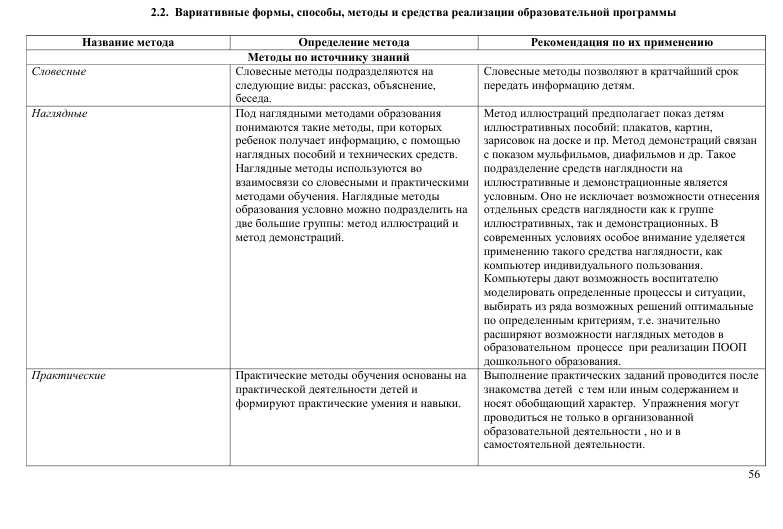 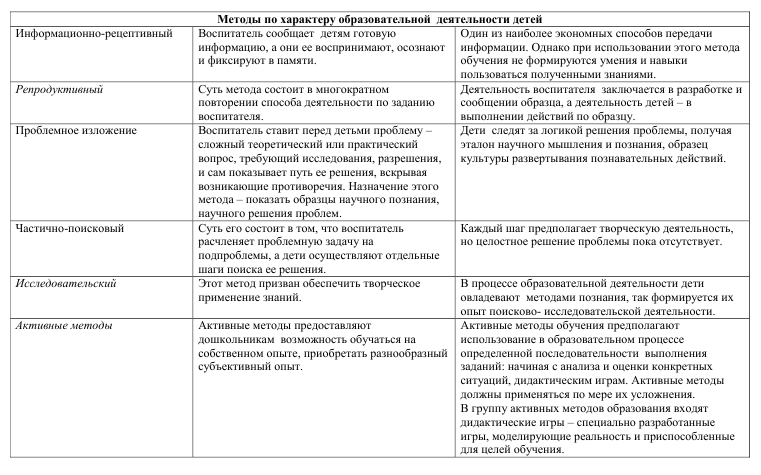 Формы организации образовательной деятельности           Содержание образовательной деятельности      Содержание ООП ДО обеспечивает развитие личности, мотивации и способностей детей в различных видах деятельности и охватывает следующие структурные единицы, представляющие определенные направления развития и образования детей (далее – образовательные области):1.  социально-коммуникативное развитие (труд, безопасность);2.  познавательное развитие (патриотическое воспитание, окружающий мир, ФЭМП, конструирование);3. речевое развитие (чтение художественной литературы, развитие речи);4. художественно-эстетическое развитие (продуктивная деятельность-лепка, аппликация, рисование, художественный труд), музыкальное воспитание);5. физическое развитие (физическая культура, здоровье).Содержание по образовательным областям      Физическое развитиеФизическая культураФормирование начальных представлений о здоровом образе жизни«Здоровье»     Социально-коммуникативное развитиеРебенок в семье и сообществеСамообслуживание, самостоятельность, трудовое воспитание                                                            «Безопасность»Формирование основ безопасностиСоциализация, развитие общения, нравственное воспитание Познавательное развитие- Ознакомление с предметным окружением -Развитие элементарных математических представлений -Развитие познавательно-исследовательской деятельности- Ознакомление с социальным миром- Ознакомление с миром природы       Речевое развитие- Развитие речи - Художественная литература       Художественно-эстетическое развитиеПриобщение к искусству Изобразительная деятельностьКонструктивно-модельная деятельность Музыкальная деятельностьТехнологии их направленность  Современные  педагогические  технологии  в  дошкольном  образовании  направлены  на реализацию  федеральных  государственных  образовательных  стандартов  дошкольного образования.          Принято считать, что технологические процессы должны быть высокоэффективными, поэтому  педагоги,  стремящиеся  повысить  качество  обучения  и  воспитания,  переходят  на  новые  педагогические    технологии.         По  мнению  академика  Б.Т.  Лихачева  Педагогическая  технология -  это  совокупность психолого-педагогических  установок,  определяющих  специальный  набор  и  компоновку форм,  методов,  способов,  приѐмов  обучения,  воспитательных  средств;  она  есть организационно  -  методический  инструментарий  педагогического  процесса.  художника.    Ведущим принципом, определяющим выбор и реализацию новых  педтехнологий в дошкольном учреждении, должен служить принцип ориентации на современные и прогнозируемые потребности личности педагога и ребенка дошкольного возраста.   Педагоги нашего дошкольного учреждения, подходя к выбору педагогической технологии, основывались на реализуемую программу, возрастные особенности детей и особенности их развития.  Игровые педагогические технологии  Место и роль игровой технологии в образовательном процессе, сочетание элементов игры и обучения во многом зависят от понимания педагогом функций, целей и задач игры. Обучение в форме игры может и должно быть интересным, занимательным, но не развлекательным. Для реализации такого подхода необходимо, чтобы образовательные технологии, разрабатываемые для обучения дошкольников, содержали четко обозначенную и пошагово описанную систему игровых заданий и различных игр с тем чтобы, используя эту систему, педагог мог быть уверенным в том, что в результате он получит гарантированный уровень усвоения ребенком того или иного предметного содержания. Педагогическая технология  развивающих  игр Б.П. Никитина.   Педагогическая  технология  развивающих  игр  (автор  Б.П.  Никитина)  направлена  на развитие  творческих  способностей  детей  дошкольного  возраста;  она  создает  условия  для опережающего развития способностей детей. Основная   цель: развитие воображения и символической функции сознания, позволяющей переносить свойства одних вещей на другие. Технология развивающих игр направлена на развитие творческих способностей детей дошкольного возраста  и создает условия для опережающего развития способностей детей.   Задачи: 1. Ознакомить ребенка с различными способами получения и передачи информации. 2. Развивать творческие способности, воображение детей. Особенности методики. Педагог предоставляет максимальную степень свободы ребенку. Организует    предметную    среду,    оснащенную   развивающими    играми, привлекает внимание ребенка к играм посредствам собственной игровой деятельности. В процессе игры ребенка взрослый выступает в роли «консультанта». Полностью исключается подсказка взрослого ребенку. Любое достижение ребенка должно положительно оцениваться взрослым. Если ребенок не справляется с заданием, значит взрослый переоценил его способности, необходимо начать игру через несколько дней с более легких заданий. Взрослым создается ситуация непринужденного общения по поводу заданий, предлагаемых в игре. ля маленьких детей взрослый оживляет пару сказок, дает имена узорам, людям, придумывает, фантазирует, пока ребенка не начнет привлекать сам процесс преодоления трудностей в решении задач. Методы и приемы технологии развивающих игр:  Игровые методы: - вхождение в воображаемую ситуацию, образное оживление игровой ситуации, -   принятие роли и выполнение действии в соответствии с принятой ролью, -  выполнение  практических действий  по получению необходимой информации. Диалогические методы: - беседа, - «вопросы — ответы», - формулировка выводов. Методы обучения: - показ способа действия (после выполнения задания), -проблемная ситуация, -упражнение.  Предполагаемый результат:  Процесс организации развивающих игр обеспечивает решение нескольких проблем, связанных с развитием творческих способностей: 1) развивающие игры могут дать «пищу» для развития творческих способностей с самого раннего возраста; 2) их задания-ступеньки создают условия, опережающие развитие способностей; 3) поднимаясь каждый раз самостоятельно до самого «потолка», ребенок развивается более успешно; 4) развивающие игры могут быть разнообразны по своему содержанию, создают атмосферу свободного и радостного творчества; 5) не вторгаясь в игру ребенка, взрослый создает тем самым условия для развития детской самостоятельности. В процессе реализации педагогической технологии развивающих игр ярко прослеживается принцип активности ребенка в деятельности, характеризующийся высоким уровнем мотивации. Любая ехнология обладает средствами, активизирующими и интенсифицирующими деятельность детей. Технология развивающих игр не является исключением.   Педагогическая технология  «Блоки Дьенеша»  Логические блоки  Дьенеша являются наиболее эффективным пособием среди огромного количества разнообразных дидактических материалов.   Логические блоки помогают ребѐнку овладеть мыслительными операциями и действиями, важными как в плане предматематической подготовки, так и с точки зрения общего интеллектуального развития. К таким действиям относятся: выявление свойств, их абстрагирование, сравнение, классификация, обобщение, кодирование и декодирование. Более того, используя блоки, можно развивать у детей способность действовать в уме, осваивать представления о числах и геометрических фигурах, пространственную ориентировку.  Основная цель:  Способствовать развитию логического мышления, интеллектуальных способностей речи через игры с блоками Дьенеша. Задачи:  - Познакомить с формой, цветом, размером, толщиной объектов.  - Развивать пространственные представления.  - Развивать логическое мышление, представление о множестве, операции над множествами (сравнение, разбиение, классификация, абстрагирование, кодирование и декодирование информации).  - Помочь усвоить элементарные навыки алгоритмической культуры мышления. - Развивать умения выявлять свойства в объектах, называть их,  обобщать объекты по их свойствам, объяснять сходства и различия объектов, обосновывать свои рассуждения.  - Развивать познавательные процессы, мыслительные операции.  - Воспитывать самостоятельность, инициативу, настойчивость в достижении цели.  - Развивать творческие способности, воображение,  фантазию, способности к моделированию и конструированию.  - Развивать речь. - Помочь успешно овладеть основами математики и информатики.  Формы организации работы с логическими блоками -Занятия (комплексные, интегрированные), обеспечивающие наглядность, системность и доступность, смену деятельности. -Совместная и самостоятельная игровая деятельность (дидактические игры, настольно-печатные, подвижные, сюжетно-ролевые игры). а) в подвижных играх (предметные ориентиры, обозначения домиков, дорожек, лабиринтов); б) как настольно-печатные (изготовить карты к играм ―Рассели жильцов‖, ―Найди место фигуре‖); в) в сюжетно-ролевых играх: ―Магазин‖ - деньги обозначаются блоками. ―Почта‖ - адрес на доме обозначается кодовыми карточками. Аналогично, ―Поезд‖ - билеты, места.  Внеобразовательных областях, в предметно-развивающей среде (изо-деятельность, аппликация, режимные моменты, предметные ориентиры).   Педагогическая  технология  формирования  основ  безопасной  жизнедеятельности относится к социально-воспитательным технологиям – это группа социальных технологий, ориентированных  на  осуществление  важнейшей  функции  общества  –  подготовку подрастающего  поколения  к  включению  в  общественную  жизнь,  к  нормальному функционированию в обществе. Основная  цель  –  формирование  у  детей  старшего  дошкольного  возраста  правил поведения в быту, умения адекватно действовать в различных жизненных ситуациях. 
 Средства ознакомления детей с основами безопасности -  социальная  действительность.  Она  не  только  объект  изучения,  но  и  средство, воздействующее  на  ребенка,  питающее  его  ум  и  душу.  Главное  это  показать  детям социальный мир "изнутри" и помочь ребенку накопить социальный опыт, понять свое место в этом мире как члена людского сообщества, участника событий, преобразователя.  -  предметы  рукотворного  мира.  Мир  разнообразен,  поэтому  и  предметы,  окружающие ребѐнка, должны быть разнообразными по свойствам, качествам, функциям.  - художественная литература. Является одновременно источником знаний и источником чувств.  - музыка позволяет ребенку любого возраста окунаться в музыкальный мир, понимать его, наслаждаться, душевно реагировать  Виды  деятельности:  игра,  изобразительная  деятельность,  предметная  деятельность, труд, наблюдения.   Методы ознакомления детей с основами безопасности:    Метод сравнения.    Метод моделирования ситуаций.    Метод повторения.    Экспериментирование и опыты.   Игровые приемы Технологии здоровьесбережения.   Здоровьесберегающие образовательные технологии наиболее значимы среди всех известных технологий по степени влияния на здоровье детей. Используемые в системе дошкольного образования они отражают две линии оздоровительно-развивающей работы:    приобщение детей к физической культуре;    использование развивающих форм оздоровительной работы.  Технологии сохранения и стимулирования здоровья: Стретчинг, ритмопластика, динамические паузы, подвижные и спортивные игры, релаксация, технологии эстетической направленности, гимнастика пальчиковая, гимнастика для глаз, гимнастика дыхательная, гимнастика бодрящая. Технологии проектной деятельности Цель: Развитие и обогащение социально-личностного опыта посредством включения детей в сферу межличностного взаимодействия. Принципы технологии: саморазвитие; прогностичность; пошаговость; нормирование обратная связь; продуктивность; культурная аналогия  Методы технологии   Проблемно  -  поисковые  методы:проблемные  вопросы,тематические беседы,исследование (исследовательский проект),поэтапное выполнение действий.   Творческие методы:презентация.   Информационные  методы:  составление  модели  источников  информации,  сбор информации для составления буклетов, организационных материалов.  Предполагаемый результат: - в старшем дошкольном возрасте дети определяют проблему с помощью взрослого, а затем и самостоятельно находят возможные методы решения проблемы; - применяют методы, способствующие решению поставленной задачи, с использованием различных вариантов; - пользоваться специальной терминологией, ведение конструктивной беседы в процессе совместной исследовательской деятельности. Метод проектов актуален и очень эффективен. Он даѐт ребѐнку возможность экспериментировать, синтезировать полученные знания. Развивать творческие способности и коммуникативные навыки, что позволяет ему успешно адаптироваться к изменившейся ситуации школьного обучения. Технология экологического образования детей дошкольного возраста.  Целью технологии экологического образования детей дошкольного возраста является реализация интегрированного подхода к экологическому образованию детей  дошкольного возраста.   1.Формирование  у  детей  основы  систематических  знаний  по  экологии, способствующих ориентации в современном мире. 2.  Интеграция  различных  видов  деятельности  детей  на  основе  экологической деятельности как системообразующей. 3. Развитие у детей творческого подхода к решению конструктивных задач, самостоятельного продумывания и осуществления оригинальных замыслов 4. Формирование у детей навыков поисково-познавательной деятельности экологической направленности, способности к преобразованию, активной позиции в познании.         Принципы -Принцип целостности отражает целостное восприятие окружающего мира ребенком и его единство с миром природы. -Принцип проблемности предполагает создание педагогом проблемных ситуаций, в решение которых  вовлекается  ребенок.  Проблемное  обучение  тесно  связано  с  принципом системности,  так  как  предполагает  реализацию  разработанной  системы  постепенно усложняющихся задач. -Принцип системности предполагает систему занятий, которая реализуется через комплекс различных  деятельностей  ребенка.  Принцип  системности  реализуется  через  проблемный подход. -Принцип  наглядности  связан  с  наглядно-образным  и  наглядно-действенным  мышлением ребенка  дошкольного  возраста  и  учитывается  при  организации  различных  видов деятельности  ребенка  в  развивающей  среде.  Его  использование  предполагает,  что  для решения  целей  и задач  педагог  выбирает  объекты,  процессы,  доступные  для  понимания и освоения ребенком определенного возраста, которые он может наблюдать непосредственно в своем  окружении.  В  методическом  плане  принцип  наглядности  предполагает  активное использование педагогом наглядного материала. -Принцип  научности  предполагает,  что  педагог  в  своей  работе  применяет  только  научно обоснованные  методические  приемы,  соответствующие  данному  возрасту  детей, учитывающие их психологические особенности. -Принцип  гуманистичности  проявляется  в  выборе  педагогами  гуманистической  модели образования, подразумевающей переход на новый тип отношений педагога и ребенка, когда они  оба  участвуют  в  образовательном  процессе,  при  этом  ребенку  предоставляется  как можно больше самостоятельности для выражения своих чувств, мыслей, самостоятельного познания  окружающего  мира  путем  экспериментирования.  При  таком  подходе  ребенок имеет  право  на  ошибку,  может  высказывать  любые  точки  зрения.  С  позиции  воспитания применение  данного  принципа  означает  формирование  человека  с  новыми  ценностями, владеющего основами культуры потребления, заботящегося о своем здоровье. Основными  методами  технологии  экологического  образования  детей  дошкольного возраста являются поисковые методы, а именно: - метод поиска информации об объектах и явлениях; - использование экспериментальной деятельности, логических цепочек, логических задач; - использование схем, алгоритмов, экологических моделей; - проблемные ситуации. Технология  экологического  образования  детей  дошкольного  возраста  отвечает запросу  современного  образования,  имеет  интерактивный  характер,  обеспечивает самостоятельную  деятельность  ребенка,  позволяет  ребенку  проявить  творческий  подход.2.1.3. Особенности образовательной деятельности разных видов и культурных практик     Конкретное содержание указанных образовательных областей зависит от возрастных и индивидуальных особенностей детей, определяется целями и задачами Программы и может реализовываться в различных видах деятельности (общении, игре, познавательно-исследовательской деятельности - как сквозных механизмах развития ребенка):в раннем возрасте (1 год - 3 года) - предметная деятельность и игры с составными и динамическими игрушками; экспериментирование с материалами и веществами (песок, вода, тесто и пр.), общение с взрослым и совместные игры со сверстниками под руководством взрослого, самообслуживание и действия с бытовыми предметами-орудиями (ложка, совок, лопатка и пр.), восприятие смысла музыки, сказок, стихов, рассматривание картинок, двигательная активность;для детей дошкольного возраста (3 года - 8 лет) - ряд видов деятельности, таких как игровая, включая сюжетно-ролевую игру, игру с правилами и другие виды игры, коммуникативная (общение и взаимодействие со взрослыми и сверстниками), познавательно-исследовательская (исследования объектов окружающего мира и экспериментирования с ними), а также восприятие художественной литературы и фольклора, самообслуживание и элементарный бытовой труд (в помещении и на улице), конструирование из разного материала, включая конструкторы, модули, бумагу, природный и иной материал, изобразительная (рисование, лепка, аппликация), музыкальная (восприятие и понимание смысла музыкальных произведений, пение, музыкально-ритмические движения, игры на детских музыкальных инструментах) и двигательная (овладение основными движениями) формы активности ребенка.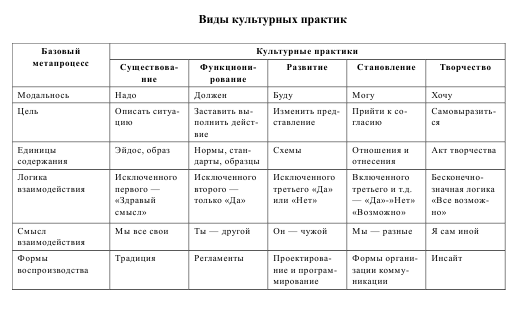 Среди культурных практик,   выделяются  практики  организованной образовательной деятельности с детьми. Они могут быть разными по форме:  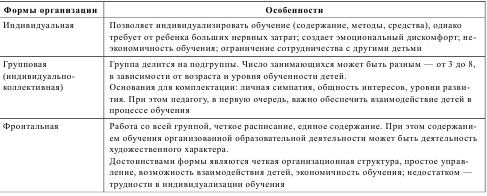 Одна из форм организации такой образовательной деятельности непосредственно- образовательная деятельность в форме занятия педагога с ребенком (индивидуальное) или детьми (групповое или фронтальное). Классическое занятие может быть построено: — как занятие по усвоению новых знаний и умений; — занятие по их закреплению и обобщению; — занятие по творческому применению полученных знаний, усвоенных умений и навыков. При этом оно может и комбинировать вышеперечисленные задачи—становиться комбинированным занятием. Обычно для этого требуется объединение разных частей организованной образовательной деятельности, направленных на решение различных развивающих, воспитательных и обучающих задач, с помощью единой темы. Так рождаются тематические формы организованной образовательной деятельности, построенные по лексическому принципу. Темы таких занятий посвящены временам года, явлениям общественной жизни, литературным героям, творчеству композиторов и т.д. Доминантные формы организованной образовательной деятельности похожи на тематические. Только в качестве ведущей темы выбирается один из видов детской деятельности, доминирующий на протяжении всей организованной образовательной деятельности. Среди доминантных занятий можно выделить такой подвид, как интегрированные формы организованной образовательной деятельности. Это формы организованной образовательной деятельности, в процессе проведения, которых происходит интеграция разных видов детской деятельности   или техник ее выполнения в результате чего дети усваивают новые приемы и способы данной деятельности. При этом особое внимание уделяется логической взаимообусловленности частей организованной образовательной деятельности, обеспечению условий для динамики детского восприятия, привлечению разных анализаторов и смене динамических поз.  Кроме того, поскольку подобные формы часто используются как открытие, необходимо следить за изменением настроения и работоспособности детей, а также привлекать, по возможности, к организации детской деятельности и родителей, которые из пассивных зрителей могут стать непосредственными участниками происходящего. Цель таких детско-родительских интегрированных занятий — формирование способов взаимодействия детей и родителей в процессе обучения дошкольников и освоения структуры детской деятельности. Кроме практики  организации  непосредственно  образовательной  деятельности,  в  дошкольной группе обычно формируются свои культурные практики взаимодействия детей и педагогов, детей между собой в ходе режимных моментов и организации самостоятельной деятельности обучающихся. Здесь очень важно понимание педагогом методических приемов, направленных на регулирование общения детей в процессе совместной деятельности. Например, к ним относятся: — объяснение необходимости работать дружно, ориентируясь на общий результат при демонстрации способов совместно-раздельных и совместно-последовательных, совместно-распределенных действий; — обучение детей взаимопомощи советом, показом, совместным со сверстником выполнением дела, указанием на то, что выполнять работу за другого не означает помочь ему, а напротив, сделать хуже: не дать возможности научиться делать это самому; — напоминание последовательности этапов совместной работы и опережающее одобрение ее результатов как результатов коллективного труда; — разъяснение детям моральных правил поведения, в которых были бы даны образцы поступков с точки зрения их влияния на формирование положительных взаимоотношений в детском коллективе. 2.1.4. Способы и направления поддержки детской инициативыВзаимодействие взрослых с детьми является важнейшим фактором развития ребенка и пронизывает все направления образовательной деятельности. С помощью взрослого и в самостоятельной деятельности ребенок учится познавать окружающий мир, играть, рисовать, общаться с окружающими. Процесс приобщения к культурным образцам человеческой деятельности (культуре жизни, познанию мира, речи, коммуникации, и прочим), приобретения культурных умений при взаимодействии со взрослыми и в самостоятельной деятельности в предметной среде называется процессом овладения культурными практиками.Процесс приобретения общих культурных умений во всей его полноте возможен только в том случае, если взрослый выступает в этом процессе в роли партнера, а не руководителя, поддерживая и развивая мотивацию ребенка. Партнерские отношения взрослого и ребенка в Организации и в семье являются разумной альтернативой двум диаметрально противоположным подходам: прямому обучению и образованию, основанному на идеях «свободного воспитания». Основной функциональной характеристикой партнерских отношений является равноправное относительно ребенка включение взрослого в процесс деятельности. Взрослый участвует в реализации поставленной цели наравне с детьми, как более опытный и компетентный партнер. Для личностно-порождающего взаимодействия характерно принятие ребенка таким, какой он есть, и вера в его способности. Взрослый не подгоняет ребенка под какой-то определенный «стандарт», а строит общение с ним с ориентацией на достоинства и индивидуальные особенности ребенка, его характер, привычки, интересы, предпочтения. Он сопереживает ребенку в радости и огорчениях, оказывает поддержку при затруднениях, участвует в его играх и занятиях. Взрослый старается избегать запретов и наказаний. Ограничения и порицания используются в случае крайней необходимости, не унижая достоинство ребенка. Такой стиль воспитания обеспечивает ребенку чувство психологической защищенности, способствует развитию его индивидуальности, положительных взаимоотношений со взрослыми и другими детьми.Личностно-порождающее взаимодействие способствует формированию у ребенка различных позитивных качеств. Ребенок учится уважать себя и других, так как отношение ребенка к себе и другим людям всегда отражает характер отношения к нему окружающих взрослых. Он приобретает чувство уверенности в себе, не боится ошибок. Когда взрослые предоставляют ребенку самостоятельность, оказывают поддержку, вселяют веру в его силы, он не пасует перед трудностями, настойчиво ищет пути их преодоления.Ребенок не боится быть самим собой, быть искренним. Когда взрослые поддерживают индивидуальность ребенка, принимают его таким, каков он есть, избегают неоправданных ограничений и наказаний, ребенок не боится быть самим собой, признавать свои ошибки. Взаимное доверие между взрослыми и детьми способствует истинному принятию ребенком моральных норм.Ребенок учится брать на себя ответственность за свои решения и поступки. Ведь взрослый везде, где это возможно, предоставляет ребенку право выбора того или действия. Признание за ребенком права иметь свое мнение, выбирать занятия по душе, партнеров по игре способствует формированию у него личностной зрелости и, как следствие, чувства ответственности за свой выбор. Ребенок приучается думать самостоятельно, поскольку взрослые не навязывают ему своего решения, а способствуют тому, чтобы он принял собственное.Ребенок учится адекватно выражать свои чувства. Помогая ребенку осознать свои переживания, выразить их словами, взрослые содействуют формированию у него умения проявлять чувства социально приемлемыми способами.Ребенок учится понимать других и сочувствовать им, потому что получает этот опыт из общения со взрослыми и переносит его на других людей.2.1.5. Особенности взаимодействия педагогического коллектива с семьями воспитанниковСемья является институтом первичной социализации и образования, который оказывает большое влияние на развитие ребенка в младенческом, раннем и дошкольном возрасте. Поэтому педагогам, реализующим образовательные программы дошкольного образования, необходимо учитывать в своей работе такие факторы, как условия жизни в семье, состав семьи, ее ценности и традиции, а также уважать и признавать способности и достижения родителей (законных представителей) в деле воспитания и развития их детей. Тесное сотрудничество с семьей делает успешной работу Организации. Только в диалоге обе стороны могут узнать, как ребенок ведет себя в другой жизненной среде. Обмен информацией о ребенке является основой для воспитательного партнерства между родителями (законными представителями) и воспитателями, то есть для открытого, доверительного и интенсивного сотрудничества обеих сторон в общем деле образования и воспитания детей.Взаимодействие с семьей в духе партнерства в деле образования и воспитания детей является предпосылкой для обеспечения их полноценного развития. Партнерство означает, что отношения обеих сторон строятся на основе совместной ответственности за воспитание детей. Кроме того, понятие «партнерство» подразумевает, что семья и Организация равноправны, преследуют одни и те же цели и сотрудничают для их достижения. Согласие партнеров с общими целями и методами воспитания и сотрудничество в их достижении позволяют объединить усилия и обеспечить преемственность и взаимодополняемость в семейном и внесемейном образовании.Особенно важен диалог между педагогом и семьей в случае наличия у ребенка отклонений в поведении или каких-либо проблем в развитии. Диалог позволяет совместно анализировать поведение или проблемы ребенка, выяснять причины проблем и искать подходящие возможности их решения. В диалоге проходит консультирование родителей (законных представителей) по поводу лучшей стратегии в образовании и воспитании, согласование мер, которые могут быть предприняты со стороны Организации и семьи. Педагоги поддерживают семью в деле развития ребенка и при необходимости привлекают других специалистов и службы (консультации психолога, логопеда, дефектолога и др.).Таким образом, Организации занимаются профилактикой и борются с возникновением отклонений в развитии детей на ранних стадиях развития.Уважение, сопереживание и искренность являются важными позициями, способствующими позитивному проведению диалога.Диалог с родителями (законными представителями) необходим также для планирования педагогической работы. Знание педагогами семейного уклада доверенных им детей позволяет эффективнее решать образовательные задачи, передавая детям дополнительный опыт.Педагоги, в свою очередь, также должны делиться информацией с родителями (законными представителями) о своей работе и о поведении детей во время пребывания в Организации. Родители (законные представители), как правило, хотят знать о возможностях сотрудничества, способствующего адаптации ребенка к Организации, его развитию, эффективному использованию предлагаемых форм образовательной работы. В этом случае ситуативное взаимодействие способно стать настоящим образовательным партнерством. Организация может предложить родителям (законным представителям) активно участвовать в образовательной работе и в отдельных занятиях. Родители (законные представители) могут привнести в жизнь Организации свои особые умения, пригласить детей к себе на работу, поставить для них спектакль, организовать совместное посещение музея, театра, помочь с уборкой территории и вывозом мусора, сопровождать группу детей во время экскурсий и т. п. Разнообразные возможности для привлечения родителей (законных представителей) предоставляет проектная работа. Родители (законные представители) могут принимать участие в планировании и подготовке проектов, праздников, экскурсий и т.д., могут также самостоятельно планировать родительские мероприятия и проводить их своими силами. Организацией поощряется обмен мнениями между родителями (законными представителями), возникновение социальных сетей и семейная самопомощь.2.1.6 Образовательная деятельность по профессиональной коррекции нарушений развития  детейРабота в МАДОУ «Детство» д/с №31 проводится для детей: 1 ребёнок с аллергией (старшая группа) и 1 ребёнок с нарушением сердечно-сосудистой системы (ранний возраст)	Целью работы в группах для детей с особыми возможностями здоровья является – оказание помощи детям этой категории в освоении общеобразовательной программы дошкольного образования.Работа включает время, отведенное на: - непосредственно образовательную деятельность, осуществляемую в процессе организации различных видов детской деятельности (игровой, коммуникативной, трудовой, познавательно-исследовательской, продуктивной, музыкально-художественной, чтения); - образовательную деятельность, осуществляемую в ходе режимных моментов; -  самостоятельную деятельность детей; - взаимодействие с семьями детей по реализации основной общеобразовательной программы дошкольного образования для детей с ограниченными возможностями здоровья.Перечень мероприятий:- сбор информации о состоянии каждого воспитанника; - изучение документов врачей-специалистов, сбор анамнеза;- анкетирование родителей;- консультирование родителей, индивидуальные беседы;- консультирование.- исключение из меню продуктов аллергенов;- создание в группах обстановки психологического комфорта;- ежедневная утренняя гимнастика;- рациональное построение режима дня        Старший воспитатель обеспечивает организацию воспитательно-образовательного процесса в ДОУ, обеспечивает организацию специалистов, осуществляющих сопровождение  ребёнка с ОВЗ, обеспечивает повышение профессиональной компетенции специалистов, а так же организует взаимодействие с семьёй ребёнка с ОВЗ	Воспитатель, и музыкальный руководитель планируют свои занятия в соответствии с рекомендациями, полученными от логопеда и исходя из общего тематического планирования.	Воспитатель развивает мелкую моторику воспитанников во время конструирования, рисования, лепки и аппликации, общую моторику – во время прогулок; закрепляет речевые навыки во время режимных моментах, при выполнении заданий логопеда во второй половине дня.	Музыкальный руководитель обеспечивает развитие темпа, ритма мелодики речевых и неречевых звуков, развитие слухового восприятия, развитие силы голоса.	Педагог-психолог осуществляет руководство работой по сенсорному развитию и развитию психических функций, способствует адаптации и социализации детей с ОВЗ в условиях детского сада. Также для них проводятся специальные индивидуальные  занятия, что способствует организации благоприятного  климата и нормального стиля общения между воспитателем и детьми.	Старшая медицинская сестра обеспечивает медицинское сопровождение развития ребёнка с ОВЗ, а так же разрабатывает комплекс оздоровительно-профилактических мероприятий.	Родители воспитанников взаимодействуют с педагогами по вопросам реализации основной общеобразовательной программы  	Специалисты, осуществляющие сопровождение ребёнка, реализуют следующие профессиональные функции:сопровождающую (реализуют индивидуальный маршрут сопровождения);аналитическую (анализируют результаты реализации образовательных маршрутов).2.2    Часть, формируемая участниками образовательных отношений2.2.1. Образовательная деятельность в соответствии с направлениями развития детей представленными в пяти образовательных областях Содержательный раздел представлен: - содержанием образования по пяти направлениям развития ребенка (образовательным областям), обозначенным в ФГОС ДО:социально-коммуникативное развитие; познавательное развитие; речевое развитие; художественно-эстетическое развитие; физическое развитие.Методическое пособие «Мы живем на Урале» О.В. Толстикова,  О.В СавельеваСодержание методического пособия направлено на расширение и углубление содержания обязательной части основной образовательной программы дошкольного образования, отбирается в соответствии с потребностями и интересами участников образовательных отношений, что позволяет удовлетворить разнообразные образовательные потребности современной семьи и избирательные интересы дошкольников, реализовать развивающий потенциал образования с учетом этнокультурных особенностей. Представленный содержательный материал может выбираться и реализовываться взрослыми в соответствии с возрастными особенностями ребенка, готовностью и проявлением его интереса к той или иной тематике. При этом в младшем и среднем дошкольном возрасте взрослые обращают особое внимание на развитие представлений ребенка о близком социальном окружении (моя семья, наш детский сад, родная улица), в старшем дошкольном возрасте ребенок постепенно начинает осваивать представления о родном городе (деревне, поселке), родном крае и родной стране. Взрослый может выделить несколько тематических блоков, работа по каждому из которых будет тесно связана друг с другом.Содержание реализации образовательных областейПарциальная программа «Основы безопасности детей дошкольного возраста» Р. Б. Стеркина, О. Л. Князева, Н. Н. Авдеева. Основное содержание работы по программе строится по направлениям:Ребенок и другие люди;  Ребенок и природа;Здоровье ребенка; Ребенок дома;  Эмоциональное благополучие ребенка; Ребенок на улицах города.    3. Проект МАДОУ д/с «Детство» «Чудо завод на Вагонке живет».Реализация работы по проекту в основной образовательной программе МАДОУ «Детство», в части формируемой участниками образовательных отношений во всех образовательных областях.Социально-коммуникативное развитие        Примерные темы: «Мой родной город», «Жизнь горожан», «Профессии» и т.д.    Формы работы: иллюстративный материал, фотографии; рисование, конструирование,  рассказывание историй о жизни города и знаменитых людях; использование плоскостного и объемного моделирования; проектная семейная деятельность; игры-путешествия, экскурсии по плану сотрудничества и т.д.);Познавательное развитие.Примерные темы: «Историческая справка», «Горнозаводской Урал», «Природные богатства, используемые на производстве»;Формы работы: путешествие по «реке времени», путешествие по карте, метод детско-родительских проектов, выставки и т.д.;Речевое развитие                                       Примерные темы: «Профессиональные термины», «Правила уважительного отношения к профессии человека»;   Формы работы: обсуждение специально созданных ситуаций; участие детей, родителей, педагогов в социально значимых событиях предприятия; создание мини-музеев;создание альбомов и т.д.;Художественно-эстетическое развитие.   Примерные темы: «Отражение рабочих профессий», «Творческие личности», «Бытовая жизнь» и т. д.   Формы работы: экскурсии;гостевые дни; совместные праздники и т.д.   Формы реализации проекта: совместная деятельность взрослых и детей, самостоятельная деятельность детей, развлечения, праздники, экскурсии.Физическое развитие   Примерные темы: «Способы укрепления и обеспечения физического здоровья людей, занятых на производстве»,«Спортивные события в жизни УВЗ», «Знаменитые спортсмены, занятые на производстве»,«Спортивные команды завода»;   Формы работы:  спортивные игры; спортивные эстафеты совместно с   представителями УВЗ; спортивные мероприятия на стадионе УВЗ;  целевые прогулки и т.д.;Вариативные формы, способы, методы и средства реализации парциальных программ ООП ДОПарциальная программа ««Мы живем на Урале» О.В. Толстикова,  О.В Савельева Средства реализации образовательных областей Содержание работы проекта: Чудо –завод на Вагонке живетПарциальная программа «Основы безопасности детей дошкольного возраста» Р. Б. Стеркина, О. Л. Князева, Н. Н. Авдеева. Основные направления программы: подготовка педагогических работников к осуществлению инновационной деятельности по привитию детям основ безопасности; обновление содержания взаимодействия с родителями по данному вопросу; выбор приоритетных направлений работы и методических приемов по обучению основам пожарной безопасности; перевод указанной работы на программно-целевую основу.В программе представлены следующие формы работы с детьми:тестирование детей, первичная диагностика;беседы и чтение художественной литературы;словесные игры, игры на развитие эмоциональной среды;моделирование ситуаций, связанных с пожарной тематикой: дым в квартире, зажги бенгальский огонь, наряди елку, сестра обожгла палец, найди дома огнеопасные предметы;заучивание стихов;литературный конкурс «Угадай автора»;конкурс «Что бы это значило?»конкурс эрудитов;загадки по противопожарной тематике;составление творческих рассказов по противопожарной тематике;просмотр диафильмов «На пожаре», «Кошкин дом»;беседы о труде пожарных;выступление пожарного инспектора;экскурсия в пожарную часть, музей пожарной охраны;спортивная игра «Мы пожарные»;спортивный досуг «Дети о пожарах и пожарных»;сюжетно-ролевая игра «Позвони 01»;обучение навыкам первой помощи при ожогах и травмах (проводит старшая медсестра);минутка безопасности «Осторожно, огонь!»;изготовление макетов по профилактике пожаров;элементарное экспериментирование «Опасная свеча»;сочинение стихов о пожарах и пожарных;конкурс рисунков «Огонь добрый, огонь злой»;экологический турнир «Если горит лес»;постановка кукольного театра «Кошкин дом», «Береги дом от огня».Формы работы с родителями:информационный стенд «Осторожно, огонь!»;консультативный стол, посвященный противопожарной тематике;родительские посиделки «Огонь – друг, огонь – враг!»;консультация медсестры и пожарного инспектора по ожогам пламенем;консультация «Как правильно установить елку»;семейный проект «Огонь в руках детей».Формы работы с педагогами:деловая игра «Основы безопасности жизнедеятельности»;наглядная информация на противопожарные темы;деловая игра «Мы украсим елку в праздничный наряд»;подготовка памятки и распространение ее в ДОУ и микрорайоне;педсовет с привлечением пожарного инспектора;практические занятия по оказанию первой помощи при ожогах;консультация по профилактике пожара;распространение передового опыта по основам безопасности детей дошкольного возраста.Таким образом, в данной программе предложены различные формы, как с детьми, так и с родителями и педагогами. Программа предназначена только для детей старшего дошкольного возраста. Работа строится только в одном направлении – обучение основам пожарной безопасности, не захватывая такие немаловажные темы как обучение основам безопасного поведения на улице, при стихийных бедствиях, землетрясениях, наводнениях, ураганах, химической и радиационной опасности.Программа составлена по возрастным группам: младшая группа, средняя, старшая и подготовительная группа.В каждой возрастной группе предусмотрено формирование представлений, умений и навыков на занятиях, их закрепление и совершенствование вне занятий.Построение педагогического процесса предполагает преимущественно использование наглядно-практических методов и способов организации деятельности: экскурсии, наблюдения, элементарные опыты, игровые проблемные ситуации и др.Младшая группаСредства и методы: Раздел «Здоровье ребенка»Игры «Покажи, что назову», «Где же наши ручки», «Оденем куклу на прогулку», «Больница», «Доктор».Чтение стихотворений: Е.Благинина «Аленушка», О.Фриз «Правая и левая», А.Барто «Девочка чумазая», М.Пикулева «Умывалочка», Е. Благинина «Научу одеваться я братца», Л.Волкова «Маша-расстеряша».Беседы: «Зачем нужен носовой платок?», «Что мы едим», «Наши любимые люди».Закаливающие мероприятия.Раздел «Ребенок на улице»Средства и методы:БеседыПросмотр диафильмовРассматривание картинок с изображением различных видов автомобилейЦелевое наблюдениеРаздел «Ребенок и природа»Средства и методы:Занятие «Советы Лесовика»Чтение: сказка К. Чуковского «Мойдодыр»Игра «Где мишка?», «Где я?»Пословицы и поговоркиТруд в природеОпыты (превращение воды в лед, кипяток)Раздел «Ребенок и другие люди»Средства и методы:Чтение художественного произведения или просмотр диафильма «Кошкин дом». Стихотворение Ж.Толмазова «Напутствие малышам»; «Тили-бом».Беседы «Наши друзья и враги», «Пожар»Игры: подвижная игра «Птенчики в беде», «Спички в коробке»; дидактическая игра «Назови правильно» (пожар, пожарная машина); настольная игра «С чем можно играть».Просмотр диафильма «Осторожно, огонь»Средняя группаРаздел «Здоровье ребенка»Средства и методы:Игры и упражнения: «Дорисуй человечка», «Салон красоты», «Больница», «Вредно-полезно», «Помоги Карлсону», «Съедобное-несъедобное»Чтение произведений: С. Маршак «Пятерка братьев», В. Лившиц «Валины перчатки», О. Фриз «Правая и левая», А. Барто «Девочка чумазая», С. Михалков «В парикмахерской», К. Чуковский «Айболит»Беседы: «Зачем нужен желудок», «Почему надо умываться», «Почему надо чистить зубы», «Почему заболело горло»Раздел «Ребенок на улице»Средства и методы:Просмотр мультфильмовПесня о поведении в транспорте «Запрещается - разрешается» (музыка Ю. Горячева, слова З. Семерника)Рассматривание иллюстраций с изображениями проезжей части, тротуара, светофора, пешеходов, пешеходного переходаБеседыПодвижная игра «Светофор»Целевые наблюдения («Посмотрим, как люди переходят нашу улицу – кто правильно, кто - нет»)Раздел «Ребенок и природа»Средства и методы:Пословицы и поговоркиЗанятия «Растения наши друзья или враги?», «Заботливая мама», «Маша и медведь», «Солнечный зайчик»Игры: дидактическая игра «Вылечи человечка»; «Съедобное - несъедобное»Просмотр фильма «В мире животных» (защита детенышей).Раздел «Ребенок и другие люди»Средства и методы:Сказка «Колобок», «Волк и семеро козлят»БеседыИгры – тренингиИгровой тренинг «Если чужой стучится в дверь»Раздел «Эмоциональное благополучие ребенка»Средства и методы:Использование пиктограммСказка «Пых»Просмотр мультфильмов «Про кота Леопольда»Беседы «О дружбе», «Об отрицательном влиянии страхов на состояние здоровья человека»Занятие «Детские страхи»Раздел «Ребенок дома»Средства и методы:Конкурс рисунков «Огонь добрый, огонь злой»Дидактические игры «Разложи по порядку», «Запрещается - разрешается», «Если возник пожар» (Доскажи словечко), «Слушай внимательно», «Угадай профессию»Стихи: Н. Глазков «Про пожары»; Л. Сумин «Кем быть?»; О.Алексеева «Берегитесь пожаров»; С.Маршак «Рассказ о неизвестном герое»Беседы «Опасные предметы», «Порыв труб»Игровой тренинг «Если чужой стучится в дверь»Чтение сказки А. Шевченко «Как ловили уголька»Старшая группаРаздел «Здоровье ребенка»Средства и методы:Игры – тренинги по оказанию первой помощиСюжетно-ролевые игры «Больница», «Скорая помощь»Дидактические игры «Что случилось?», «Вредно - полезно», «Что мы носим?»Беседы о домашней аптечке, «Как беречь глаза», «Почему случаются травмы»Чтение рассказа «Ложная болезнь»; пьеса для детей «Как домовенок Бабу-Ягу со стоматологом подружил»Закаливающие мероприятияРаздел «Ребенок на улицах города»Средства и методы:Игровые ситуации-загадкиБеседа «Я еду в транспорте»Занятие «Улицы большого города», «Кузька в автобусе»Экскурсии на улицы городаИгра «Запрещается - разрешается», игры с макетом городаСамостоятельная игровая деятельность детей с использованием велосипеда, детского автомобиля.Песня «Запрещается - разрешается» (о поведении в транспортеРаздел «Ребенок и природа»Средства и методы:Занятие «Большой и беззащитный», «Лесная аптека»Игры «Шипят, жужжат, кусаются», «Найди клад», «Синоптик», «Где опасно» (колючки, шипы, рога)Чтение сказки «Трава здоровья» (о подорожнике); пьесы «Отдых на реке»Пословицы и поговорки, приметыОпыты с водой (лупой, фильтром)Раздел «Ребенок и другие люди»Средства и методы:Чтение сказок -«Сказка о мертвой царевне и семи богатырях» (злая мачеха, прикинувшись доброй старушкой, угостила царевну отравленным яблоком), -«Золушка» (неприглядный наряд и внешность героини и ее доброта), -«Аленький цветочек» (добрый принц был превращен в страшное чудовище)Обсуждение с детьми примеров жизненного опыта. Беседа с сотрудниками милицииСовместная выработка с детьми правил поведенияРаздел «Эмоциональное благополучие ребенка»Средства и методы:Беседа «Всегда ли добрым быть приятно?»Обсуждение и решение конфликтных ситуаций Игры «Жизнь в лесу», «Угадай, что случилось»Работа с пиктограммами.Раздел «Ребенок дома».Средства и методы-составление творческих рассказов по противопожарной тематике;-экскурсии в пожарную часть, музей пожарной охраны;-постановка кукольного театра «Кошкин дом»;-рассказы «Обыкновенная история», «Щепочка»;-п/и «Комбинированная эстафета», «Огонь в очаге», «Сбей мяч», «Найди ответ»;-праздник «Счастливый случай»;-беседа «Компьютер – друг?»;-конкурс рисунков «Я и огонь»;-чтение рассказов:Т.Фетисова «Куда спешат красные машины», Л.Толстой «Пожарные собаки».Подготовительная группаРаздел «Здоровье ребенка».Средства и методы.-игры: «Тренируемся вместе», «Больница», «Вызываем скорую помощь», «Вызываем спасателей».-чтение: Г. Остер «Зарядка для хвоста», А.Барто «Зарядка», «Стройка».-занятие: «Зелибоба и Бусинка в гостях у тети Даши» (разговор о правильном питании);-закаливающие мероприятияРаздел «Ребенок и природа».Средства и методы:-занятие «Осторожно, ядовито!», «Советы Царя зверей», «Мой друг – компас»;-игры: «Съедобное – несъедобное», «Который час?», -пословицы и поговорки;-экологическая сказка: «Вода и воздух», «Великий спор»;-стихи: Б. Заходер «Что случилось с рекой», «Жила-была река»;-выработка правил поведения;-игровое занятие «Вот труба, над нею дым»(о загрязнении окружающей среды).Раздел «Ребенок и другие люди»Средства и методы:Беседа «Опасные люди»Выработка правил поведенияПроигрывание ситуации «Захват заложников»Просмотр документальных фильмовРаздел «Эмоциональное благополучие ребенка»Средства и методы:Игры – драматизацииБеседы «Страх», «Доброе – злое»Упражнение «Полет»Раздел «Ребенок дома»Средства и методы:Изготовление макетов по профилактике пожаровСочинение стихов о пожарах и пожарныхСюжетно-ролевая игра «Пожар»Проведение учебной тревоги (пожар)Занятие «Почему случаются землетрясения»Просмотр документального фильма о наводнении, обсуждение.Подвижная игра «Пожарные на учениях», «Юный пожарный», «Огонь и вода», «Огненный дракон»Рассказы «Как я был пожарным», «Антошка – пожарник»Праздник «О, счастливчик!»Настольная игра «Уйди от огня», Упражнение «Где прячутся опасности»Оформление выставки художественной литературы «Писатели о пожаре»Театрализованная игра «Спички не тронь, в спичках огонь»2.2.3. Особенности образовательной деятельности разных видов и культурных практикОсобенности образовательной деятельности разных видов Развитие ребенка в образовательном процессе детского сада осуществляется целостно в процессе всей его жизнедеятельности. В тоже время, освоение любого вида деятельности требует обучения общим и специальным умениям, необходимым для её осуществления. В соответствии с принципами дошкольного образования, указанными в ФГОС ДО, основной единицей образовательного процесса выступает образовательная ситуация, т. е. такая форма совместной деятельности педагога и детей, которая планируется и целенаправленно организуется педагогом с целью решения определенных задач развития, воспитания и обучения. Образовательная ситуация протекает в конкретный временной период образовательной деятельности. Особенностью образовательной ситуации является появление образовательного результата (продукта) в ходе специально организованного взаимодействия воспитателя и ребенка. Такие продукты могут быть как материальными (рассказ, рисунок, поделка, коллаж, экспонат для выставки), так и нематериальными (новое знание, образ, идея, отношение, переживание). Ориентация на конечный продукт определяет технологию создания образовательных ситуаций. Преимущественно образовательные ситуации носят комплексный характер и включают задачи, реализуемые в разных видах деятельности на одном тематическом содержании. Образовательные ситуации используются в процессе непосредственно организованной образовательной деятельности. Главными задачами таких образовательных ситуаций является формирование у детей новых умений в разных видах деятельности и представлений, обобщение знаний по теме, развитие способности рассуждать и делать выводы. Воспитатель создает разнообразные образовательные ситуации, побуждающие детей применять свои знания и умения, активно искать новые пути решения возникшей в ситуации задачи, проявлять эмоциональную отзывчивость и творчество. Организованные воспитателем образовательные ситуации ставят детей перед необходимостью понять, принять и разрешить поставленную задачу. Активно используются игровые приемы, разнообразные виды наглядности, в том числе схемы, предметные и условно-графические модели. Назначение образовательных ситуаций состоит в систематизации, углублении, обобщении личного опыта детей: в освоении новых, более эффективных способов познания и деятельности; в осознании связей и зависимостей, которые скрыты от детей в повседневной жизни и требуют для их освоения специальных условий. Успешное и активное участие в образовательных ситуациях подготавливает детей к будущему школьному обучению. Воспитатель широко использует также ситуации выбора (практического и морального). Предоставление дошкольникам реальных прав практического выбора средств, цели, задач и условий своей деятельности создает почву для личного самовыражения и самостоятельности. Образовательные ситуации могут включаться в образовательную деятельность в режимных моментах. Они направлены на закрепление имеющихся у детей знаний и умений, их применение в новых условиях, проявление ребенком активности, самостоятельности и творчества. Образовательные ситуации могут «запускать» инициативную деятельность детей через постановку проблемы, требующей самостоятельного решения, через привлечение внимания детей к материалам для экспериментирования и исследовательской деятельности, для продуктивного творчества. Ситуационный подход дополняет принцип продуктивности образовательной деятельности, который связан с получением какого-либо продукта, который в материальной форме отражает социальный опыт приобретаемый детьми (панно, газета, журнал, атрибуты для сюжетно-ролевой игры, экологический дневник и др.). Принцип продуктивности ориентирован на развитие субъектности ребенка в образовательной деятельности разнообразного содержания. Этому способствуют современные способы организации образовательного процесса с использованием детских проектов, игр-путешествий, коллекционирования, экспериментирования, создания спектаклей многое другое. Образовательная деятельность, осуществляемая в ходе режимных моментов требует особых форм работы в соответствии с реализуемыми задачами воспитания, обучения и развития ребенка. В режимных процессах, в свободной детской деятельности воспитатель создает по мере необходимости, дополнительно развивающие проблемно-игровые или практические ситуации, побуждающие дошкольников применить имеющийся опыт, проявить инициативу, активность для самостоятельного решения возникшей задачи. Культурные практикиПод культурными практиками мы понимаем разнообразные, основанные на текущих и перспективных интересах ребенка виды самостоятельной деятельности, поведения, опыта, складывающиеся с первых дней его жизни. Среди культурных практик можно выделить следующие: манипуляция с предметами, фантазирование, творческая деятельность, продуктивные виды деятельности, коллекционирование, экспериментирование, игра, поисковоисследовательская деятельность. Культурные практики могут формироваться во взаимодействии  ребенка с взрослым и при постоянно расширяющихся самостоятельных действиях.  Культурные практики формируют общую культуру личности дошкольника, развивают их социальные, нравственные, эстетические, интеллектуальные, физические качества. Также культурные практики детства являются мощным инструментом для развития инициативности, самостоятельности и ответственности ребенка, а также формирования предпосылок к учебной деятельности. Самостоятельность ребенка дошкольного возраста неразрывно связана с проявлением его инициативы. Важность такого подхода подчеркивают следующие целевые ориентиры согласно Федеральному государственному образовательному стандарту дошкольного образования на этапе завершения дошкольного образования: ребенок овладевает основными культурными способами деятельности; проявляет инициативу и самостоятельность в разных видах деятельности – игре, общении, познавательно-исследовательской деятельности, конструировании и других; - способен выбирать себе род занятий, участников по совместной деятельности. Современный педагог осознает, что развитие детской самостоятельности и инициативы во многом зависят от него, особенно от признания, что ребенок – это свободная личность. Он имеет право выражать себя соответственно только его пониманию и теми способами, которые он считает подходящими. Авторитарный стиль педагогики, который долгое время «царствовал» в нашей стране, не позволял развивать инициативу и самостоятельность ребенка дошкольного возраста. Поменять мышление необходимо, прежде всего, педагогу.  Что такое инициатива и самостоятельность? Как помочь детям развить эти ценные качества с помощью культурных практик? Под «инициативой» мы понимаем внутреннее побуждение к новым формам деятельности, руководящую роль в каком-либо действии. Инициативность характеризует себя как черту детской личности, которая включает в себя способность и склонность к активным и самостоятельным действиям. Способы проявления инициативы и самостоятельности ребенка в различных культурных практиках 2.2.4. Способы и направления поддержки детской инициативыДетская инициатива проявляется в свободной самостоятельной деятельности детей по выбору и интересам. Самостоятельная деятельность детей протекает преимущественно в утренний отрезок времени и во второй половине дня. Все виды деятельности ребенка в детском саду могут осуществляться в форме самостоятельной инициативной деятельности. Направления поддержки детской инициативы: - творческая инициатива – предполагает включенность ребенка в сюжетную игру как основную творческую деятельность, где развиваются воображение, образное мышление; - инициатива как целеполагание и волевое усилие – предполагает включенность ребенка в разные виды продуктивной деятельности – рисование, лепку, конструктивное моделирование, где развиваются произвольность, планирующая функция речи; - коммуникативная инициатива – предполагает включенность ребенка во взаимодействие со сверстниками, где развиваются эмпатия, коммуникативная функция речи; - познавательная инициатива – предполагает любознательность, включенность в экспериментирование, простую познавательно-исследовательскую деятельность, где развиваются способности устанавливать пространственно-временные, причинно-следственные и родо-видовые отношения). Способы поддержки детской инициативы.К эффективным способам поддержи детской инициативы относятся: -создание интеллектуально-игровой среды, проектирование, игровое моделирование, применение системы развивающих игр и игрушек для интеллектуального потенциала детей, создание условий для детского экспериментирования и т. д. - обеспечение эмоционального благополучия через: непосредственное общение с каждым ребенком; уважительное отношение к каждому ребенку, к его чувствам и потребностям; 2. поддержку индивидуальности и инициативы детей через: создание условий для свободного выбора детьми деятельности, участников совместной деятельности; создание условий для принятия детьми решений, выражения своих чувств и мыслей; недирективную помощь детям, поддержку детской инициативы и самостоятельности в разных видах деятельности (игровой, исследовательской, проектной, познавательной и т.д.);  -установление правил взаимодействия в разных ситуациях: создание условий для позитивных, доброжелательных отношений между детьми, в том числе принадлежащими к разным национально-культурным, религиозным общностям и социальным слоям, а также имеющими различные (в том числе ограниченные) возможности здоровья; развитие коммуникативных способностей детей, позволяющих разрешать конфликтные ситуации со сверстниками; развитие умения детей работать в группе сверстников; - построение вариативного развивающего образования, ориентированного на уровень развития, проявляющийся у ребенка в совместной деятельности со взрослым и более опытными сверстниками, но не актуализирующийся в его индивидуальной деятельности (далее - зона ближайшего развития каждого ребенка), через: создание условий для овладения культурными средствами деятельности; организацию видов деятельности, способствующих развитию мышления, речи, общения, воображения и детского творчества, личностного, физического и художественно-эстетического развития детей; поддержку спонтанной игры детей, ее обогащение, обеспечение игрового времени и пространства; оценку индивидуального развития детей; - взаимодействие с родителями (законными представителями) по вопросам образования ребенка, непосредственного вовлечения их в образовательную деятельность, в том числе посредством создания образовательных проектов совместно с семьей на основе выявления потребностей и поддержки образовательных инициатив семьи. - поддержка детской познавательной инициативы в условиях детского сада и семьи с помощью проектной деятельности:- помогает получить ребенку ранний социальный позитивный опыт реализации собственных замыслов. Если то, что наиболее значимо для ребенка еще и представляет интерес для других людей, он оказывается в ситуации социального принятия, которая стимулирует его личностный рост и самореализацию.2.2.5.Особенности взаимодействия педагогического коллектива с семьями воспитанников В современных условиях дошкольное образовательное учреждение является единственным общественным институтом, регулярно и неформально взаимодействующим с семьей, то есть  имеющим возможность оказывать  на неё  определенное влияние.   В основу совместной деятельности семьи и дошкольного учреждения заложены следующие принципы:единый подход к процессу воспитания ребёнка;открытость дошкольного учреждения для родителей;взаимное доверие  во взаимоотношениях педагогов и родителей;уважение и доброжелательность друг к другу;дифференцированный подход к каждой семье;равно ответственность родителей и педагогов.На сегодняшний день в ДОУ  осуществляется интеграция общественного и семейного воспитания дошкольников со следующими категориями родителей:		- с семьями воспитанников;		- с  будущими родителями. Приведя ребенка в детский сад, родители хотят, чтобы их детей не только готовили к школе,  но и обеспечивали широкий спектр знаний, развивали умения, навыки общения, выявляли способности. Однако без тесного взаимодействия с семьей решить эти проблемы практически невозможно. Поэтому основной целью  взаимодействия с родителями мы считаем:стать социальным центром помощи семье  в  воспитании ребенка дошкольного возрастаЗадачи:обеспечить чувство психологической защищенности;сформировать доверие к миру; создать эмоциональное благополучие;сформировать базис личностной культуры;развить  его индивидуальность.Система работы с родителями  включает:мероприятия ДОУ с родителями с целью повышения их компетенции в разных вопросах. (консультации, беседы, родительские собрания, анкетирование, консультации специалистов) и т.д; мероприятия ДОУ, объединяющие родителей и детей с целью лучше узнать ребенка, наладить содержательное  общение  и т.п. (праздники и досуги, совместные мероприятия); мероприятия в семье, используемые в работе ДОУ с целью повышать инициативность  и заинтересованность  родителей. (выставки по увлечениям  ребенка, выставки совместных работ родителей и детей по заданной тематике.      III. Организационный раздел.В детском саду работают опытные педагоги, постоянно повышающие свой педагогический опыт. Воспитательно-образовательный процесс ведут  13 педагогов:-заведующий 1;- из них 10 воспитателей;- старший воспитатель;- музыкальный руководитель;По квалификационным категориям:- 1 квалификационная категория 6 педагогов;- категория с целью установления занимаемой должности 2 педагога;- нет категории 2 педагог.Таким образом, анализ профессионального уровня педагогов позволяют сделать вывод о том, что коллектив ДОУ:- стабилен;- имеет высокий уровень педагогической культуры;- работоспособный;- детский сад полностью укомплектован  сотрудниками.Имеют высшее образование-7 человек, средне-специальное среднее-3, В НТГСПА – 1 педагог.    Свою профессиональную компетентность педагоги повышают на курсах НТФ ИРРО, МИМЦ, НТПК №1,2.    Педагоги детского сада принимают  участие в ежегодных городских и районных  конкурсах, выставках.Материально-техническое обеспечение ООП ДО	МАДОУ детский сад № 31 обеспечивает материально-технические условия, позволяющие достичь обозначенные ею цели и выполнить задачи, в т. ч.:─ осуществлять все виды деятельности ребенка, как индивидуальной самостоятельной, так и в рамках каждой дошкольной группы с учетом возрастных и индивидуальных особенностей воспитанников, их особых образовательных потребностей; ─ организовывать участие родителей воспитанников (законных представителей), педагогических работников и представителей общественности в разработке основной образовательной программы, в создании условий для ее реализации, а также мотивирующей образовательной среды, уклада организации, осуществляющей образовательную деятельность;─ использовать в образовательном процессе современные образовательные технологии (в т. ч. игровые, коммуникативные, проектные технологии и культурные практики социализации детей);─ обновлять содержание основной образовательной программы, методики и технологий ее реализации в соответствии с динамикой развития системы образования, запросами воспитанников и их родителей (законных представителей) с учетом особенностей социокультурной среды развития воспитанников и специфики информационной социализации детей;─ обеспечивать эффективное использование профессионального и творческого потенциала педагогических, руководящих и иных работников организации, осуществляющей образовательную деятельность, повышения их профессиональной, коммуникативной, информационной,  правовой компетентности и мастерства мотивирования детей;─ эффективно управлять организацией, осуществляющей образовательную деятельность, с использованием технологий управления проектами и знаниями, управления рисками, технологий разрешения конфликтов, информационно-коммуникационных технологий, современных механизмов финансирования.Организация, осуществляющая образовательную деятельность по Программе создает материально-технические условия, обеспечивающие:1) возможность достижения  воспитанниками планируемых результатов освоения Программы; 2) выполнение Организацией требований:– санитарно-эпидемиологических правил и нормативов: к условиям размещения организаций, осуществляющих образовательную деятельность,оборудованию и содержанию территории,помещениям, их оборудованию и содержанию,естественному и искусственному освещению помещений,отоплению и вентиляции,водоснабжению и канализации,организации питания,медицинскому обеспечению,приему детей в организации, осуществляющие образовательную деятельность,организации режима дня,организации физического воспитания,личной гигиене персонала;– пожарной безопасности и электробезопасности;– охране здоровья воспитанников и охране труда работников Организации;3) возможность для беспрепятственного доступа воспитанников с ограниченными возможностями здоровья, в т. ч. детей-инвалидов, к объектам инфраструктуры организации, осуществляющей образовательную деятельность.При создании материально-технических условий для детей с ограниченными возможностями здоровья Организация учитывает особенности их физического и психофизиологического развития.Организация  имеет необходимое для всех видов образовательной деятельности воспитанников (в т. ч. детей с ограниченными возможностями здоровья и детей-инвалидов), педагогической, административной и хозяйственной деятельности оснащение и оборудование:– учебно-методический комплект Программы (в т. ч. комплект различных развивающих игр);– помещения для занятий и проектов, обеспечивающие образование детей через игру, общение, познавательно-исследовательскую деятельность и другие формы активности ребенка с участием взрослых и других детей; – оснащение предметно-развивающей среды, включающей средства образования и воспитания, подобранные в соответствии с возрастными и индивидуальными особенностями детей дошкольного возраста,– мебель, техническое оборудование, спортивный и хозяйственный инвентарь, инвентарь для художественного творчества, музыкальные инструменты.Программа оставляет за Организацией право самостоятельного подбора разновидности необходимых средств обучения, оборудования, материалов, исходя из особенностей реализации основной образовательной программы. Программа предусматривает необходимость в специальном оснащении и оборудовании для организации образовательного процесса с детьми-инвалидами и детьми с ограниченными возможностями здоровья. Программой предусмотрено также использование Организацией обновляемых образовательных ресурсов, в т. ч. расходных материалов, подписки на актуализацию электронных ресурсов, техническое и мультимедийное сопровождение деятельности средств обучения и воспитания, спортивного, музыкального, оздоровительного оборудования, услуг связи, в т. ч.  информационно-телекоммуникационной сети Интернет.МАДОУ детский сад № 31  находится в двухэтажном здании, построено в 1959году. Капитальный ремонт проведен в1994 году. Здание дошкольное и используется по назначению. Территория детского сада ограждена забором  из металлической сетки  высотой 2  метра. На территории ДОУ1 вход и 1 заезд. В здании имеется телефонная связь, пожарная сигнализация и обслуживание тревожной кнопки. Здание находится  рядом с дорогой.  На территории МАДОУ имеется  5 детских прогулочных площадок. 3.1.2. Методические материалы и средства обучения и воспитания Перечень программ, технологий, методических пособий, необходимых для осуществления воспитательно-образовательного процесса. Учебно-воспитательный процесс  строим  на основе примерной основной общеобразовательной программы «От рождения до школы»  под редакцией Н. Е. Веракса, Т. С. Комаровой, М. А. Васильевой. – Издательство МОЗАИКА-СИНТЕЗ Москва, 2014
3.1.3. Распорядок и режим дняОбразовательная деятельность и режим дня определяется в соответствии с санитарно-гигиеническими требованиями САНПИНРежим дня детского сада соответствует возрастным особенностям детей и способствует их гармоничному развитию. Максимальная продолжительность непрерывного бодрствования детей 3 – 7 лет составляет 5,5 часов – 6 часов, до 3 лет - в соответствии с медицинскими рекомендациями.Продолжительность  ежедневных прогулок составляет от 3 до 4 часов, продолжительность прогулки определяется детским садом, в зависимости от климатических условий. При температуре воздуха ниже минус 150С и скорости ветра более 7м/сек. продолжительность прогулки сокращается.  Прогулка организуется два раза в день: в первую половину – до обеда и во вторую половину дня – после дневного сна или перед уходом детей домой. При организации режима пребывания детей в детском саду организуется прием пищи с интервалом 3-4 часа и дневной сон – 2-2,5 часа. Для детей от 1,5 до 3 лет дневной сон организован однократно продолжительность не менее 3 часов. Самостоятельная деятельность детей 3 – 7 лет (игры, подготовка к образовательной деятельности, личная гигиена) занимает в режиме дня не менее 3 – 4 часов. Продолжительность непрерывной непосредственно образовательной деятельности для детей раннего возраста от 2 до 3 лет непосредственно образовательная деятельность составляет не более 80-100 минут в неделю (игровая, музыкальная деятельность, общение, развитие движений). Продолжительность непрерывной непосредственно образовательной деятельности составляет не более 10 минут. Допускается осуществлять образовательную деятельность в первую и во вторую половину дня. В теплое время года образовательную деятельность осуществляют на участке во время прогулки. Продолжительность непрерывной непосредственно образовательной деятельности детей от 3 до 4 лет – не более 15 минут, для детей  от 4 до 5 лет  – не более 20 минут, для детей от 5 до 6 лет  – не более 25 минут, а для детей от 6 до  7 лет – не более 30 минут. Максимально допустимый объем образовательной нагрузки в первой половине дня в младшей и средней группах не превышает 30 и 40 минут соответственно, а в старшей и подготовительной - 45 минут и 1,5 часа соответственно. В середине времени, отведенного на непрерывную образовательную деятельность, проводят физкультминутку. Перерывы между периодами непрерывной образовательной деятельности – не менее 10 минут. Образовательная деятельность с детьми старшего дошкольного возраста может осуществляться во второй половине дня после дневного сна. Ее продолжительность должна составлять не более 25-30 минут в день. В середине непосредственно образовательной деятельности статического характера проводят физкультминутку. С детьми второго и третьего года жизни занятия по физическому развитию ООП осуществляют по подгруппам 2-3 раза в неделю и проводят ее в групповом помещении или физкультурном зале. Занятия по физическому развитию ООП для детей в возрасте от 3 до 7 лет организуют не менее 3 раз в неделю. Ее длительность зависит от возраста детей и составляет:- в младшей группе – 15 минут.- в средней группе – 20 минут.- в старшей группе – 25 минут.- в подготовительной группе – 30 минут.Один раз в неделю для детей 5-7 лет следует круглогодично организовывать непосредственно образовательную деятельность по физическому развитию детей на открытом воздухе. Ее проводят только при отсутствии у детей медицинских противопоказаний  и наличии у детей спортивной одежды, соответствующей погодным условиям.В теплое время года при благоприятных метеорологических условиях непосредственно образовательную деятельность по физическому развитию максимально организуют на открытом воздухе.При организации плавания детей используется бассейн отвечающий санитарно-эпидемиологическим требованиям к плавательным бассейнам. Продолжительность нахождения в бассейне в зависимости от возраста детей составляет:в младшей группе – 15 – 20минут;в средней группе 20 – 25минут;в старшей группе 25 – 30 минут;в подготовительной – 25 – 30минут.Образовательная деятельность, требующая повышенной познавательной активности и умственного напряжения детей, проводится в первую половину дня и в дни наиболее высокой работоспособности детей (вторник, среда). Для  профилактики утомления детей рекомендуется сочетать ее с образовательной деятельностью, направленной на физическое и художественно – эстетическое развитие детей. Режим дня для каждой возрастной группы в холодный период годаРежим дня для каждой возрастной группы в  теплый период года          Воспитательно-образовательный процессВоспитательно-образовательный процесс строится с учетом контингента  воспитанников,  их  индивидуальных  и  возрастных  особенностей, социального заказа родителей. При организации воспитательно-образовательного процесса необходимо обеспечить единство воспитательных, развивающих и обучающих целей и задач, при этом следует решать поставленные цели и задачи, избегая перегрузки детей, на необходимом и достаточном материале, максимально  приближаясь  к  разумному  «минимуму».  Построение образовательного  процесса  на  комплексно-тематическом  принципе  с учетом интеграции образовательных областей дает возможность достичь этой цели. Построение всего образовательного процесса вокруг одной центральной темы дает большие возможности для развития детей. Темы помогают организовать  информацию  оптимальным  способом.  У  дошкольников появляются многочисленные возможности для практики, экспериментирования, развития основных навыков, понятийного мышления. Выделение  основной  темы  периода  не  означает,  что  абсолютно  вся деятельность  детей  должна  быть  посвящена  этой  теме.  Цель  введения основной темы периода — интегрировать образовательную деятельность и избежать неоправданного дробления детской деятельности по образовательным областям. Введение похожих тем в различных возрастных группах обеспечивает достижение единства образовательных целей и преемственности в детском развитии на протяжении всего дошкольного возраста, органичное развитие детей в соответствии с их индивидуальными возможностями. Тематический принцип построения образовательного процесса позволяет органично вводить региональные и культурные компоненты, учитывать специфику дошкольного учреждения. Одной теме следует уделять не менее одной недели. Оптимальный период — 2–3 недели. Тема должна быть отражена в подборе материалов, находящихся в группе и центрах (уголках) развития. Учебный планУчебный план муниципального автономного  дошкольного образовательного учреждения детского сада № 31, является нормативным документом, регламентирующим организацию образовательного процесса в дошкольном образовательном учреждении.Нормативной базой для составления учебного плана являются следующие документы:- Федеральный закон от 29.12.2012г. № 273-ФЗ «Об образовании в Российской Федерации»;- Приказ Министерства образования и науки Российской Федерации от 30.08.2013 № 1014  «Об утверждении порядка организации и осуществления образовательной деятельности по основным общеобразовательным программам - образовательным программам дошкольного образования»;- Санитарно-эпидемиологические правила и нормативы СанПиН 2.4.1.3049-13 «Санитарно-эпидемиологические требования к устройству, содержанию и организации режима работы дошкольных образовательных учреждений», от 13.05.2013г.;- Приказ Министерства образования и науки Российской Федерации от 17.10.2013 № 1155 «Об утверждении  федерального государственного стандарта   дошкольного образования».-Письмо  «Комментарии к ФГОС дошкольного образования» Министерства образования и науки Росси-Примерная основная образовательная программа дошкольного образования  одобрена решением федерального учебно-методического объединения по общему образованию (протокол от 20 мая 2015 г. № 2/15)- с использованием общеобразовательной программы дошкольного образования  «От рождения до школы» под редакцией  Н.Е.Вераксы, Т.С.Комаровой, М.А.Васильевой., 2014г.Учебный год начинается с 1 сентября и заканчивается 31 мая. Детский сад работает в режиме пятидневной рабочей недели.В 2015-2016 г. в  МАДОУ  детский сад № 31 функционирует пять групп, наполняемость которых устанавливается в зависимости от возраста детей и их развития:     от 1,5 до 3 лет – 44 детей;                                                                                                          от 3 до 7 лет – 31 детей,                                                                                                     Фактический состав –75 детей, порядок комплектования которых регламентируется Уставом МБДОУ детский сад «Детство» комбинированного вида.                                                                        Общее количество групп – 5.                                                                                                             По наполняемости группы соответствуют требованиям СанПин, порядок комплектования групп  регламентируется Уставом МБДОУ детский сад «Детство».•	группа №1 ранний возраст от 1,6 до 2 лет;•	группа № 5  первая младшая группа от 2 до 3 лет;группа № 3  вторая младшая группа от 2 до 3 лет•	группа № 4  средняя группа от 4 до 5 лет;•	группа № 2  старшая группа от 5 до 6 лет.Количество и продолжительность непрерывной образовательной деятельности устанавливаются в соответствии с санитарно-гигиеническими  нормами и требованиями (СанПиН 2.4.1.3049-13):- Продолжительность непрерывной непосредственно образовательной деятельности:- для детей от 1 до 2 лет - не более 10 минут- для детей от 2 до 3 лет – не более 10 минут,- для детей от 3 до 4  лет – не более 15 минут,- для детей от 4  до 5 лет – не более 20 минут,- для детей от 5 до 6  лет – не более 25 минут,- для детей от  6 до 7  лет – не более 30 минут.Максимально допустимый объём образовательной нагрузки в первой половине дня:-   в младшей и средней группах не превышает 30 и 40 минут соответственно,-   в старшей и подготовительной группах  – 45 минут и 1,5 часа соответственно.В середине времени, отведённого на непрерывную образовательную деятельность, проводятся физкультурные минутки.Перерывы между периодами непрерывной образовательной деятельности – не менее 10 минут.Образовательная деятельность с детьми старшего дошкольного возраста может осуществляться во второй половине дня после дневного сна. Её продолжительность составляет не более 25 – 30 минут в день. В середине образовательной деятельности статического характера проводятся физкультурные минутки.Образовательную деятельность, требующую повышенной познавательной активности и умственного напряжения детей, организуется в первую половину дня.В образовательной деятельности  используется интегрированный подход, который позволяет гибко реализовывать в режиме дня различные виды детской деятельности.Часть формируемая участниками образовательных отношений учебного плана   обеспечивает вариативность образования, отражает  направление деятельности детского сада № 31. Учебный план организованной  образовательной деятельности МАДОУ № 31 на 2015-2016 учебный годосновной образовательной программы дошкольного образования в группах общеразвивающей направленностиПлан организованной  образовательной деятельности с детьмиПримечание. Игровая деятельность, восприятие художественной литературы и фольклора, самообслуживание и элементарный бытовой труд осуществляется в ходе образовательной деятельности с детьми в режимных моментах и самостоятельной деятельности детей.Учебный план организованной  образовательной деятельности МАДОУ № 31 на 2015-2016 учебный годосновной образовательной программы дошкольного образования в группах общеразвивающей направленностиПлан организованной образовательной деятельности с детьми раннего возраста (1,5- 3 года)Примечание. Самообслуживание и действия с бытовыми предметами - орудиями организуется в ходе режимных моментов и самостоятельной деятельности детей.Расписание организованной  образовательной деятельности на 2015 – 2016 учебный год3.1.4. Особенности традиционных событий, праздников, мероприятийТрадиции учрежденияСоздание традиций в детских садах и их передача следующему поколению воспитанников – необходимая и нужная работа. Они помогают ребенку освоить ценности коллектива, прогнозировать дальнейшие действия и события, играют большую роль в укреплении дружеских отношений, оказывают большую помощь в воспитании детей. Традиции, в которых дети принимают непосредственное участие все вместе и с воспитателем, прочно откладываются в детской памяти. В педагогических коллективах  детских садов есть уже прочно сложившиеся традиции, которые нашли отклик в сердцах не одного поколения воспитанников. Каждая из них направлена на достижение определенной воспитательной цели. 3.1.5. Особенности организации развивающей предметно-пространственной  среды        Детский сад №31 представляет  собой  систему  пространств, в  которых   развертываются   определенные  функциональные  процессы, связанные  с  жизнеобеспечением  детей  и  их  полноценным  развитием  и рассматривается как  объект  проектирования.        Развивающая предметно-пространственная среда по содержанию соответствует реализуемым программам, по насыщенности и разнообразию обеспечивает занятость каждого ребенка, эмоциональное благополучие и психологическую комфортность. Среда, окружающая детей в детском саду, должна обеспечивать безопасность их жизни, способствовать укреплению здоровья и закаливанию организма каждого их них.Непременным условием построения развивающей среды в детском саду является опора на личностно-ориентированную модель взаимодействия между детьми и взрослыми. Стратегия и тактика построения среды определяется особенностями личностно-ориентированной модели воспитания. Её основные черты таковы:Взрослый в общении с детьми придерживается положения: «Не рядом, не над, а вместе!» Его цель – содействовать становлению ребёнка как личности Это предполагает решение следующих задач: Обеспечить чувство психологической защищённости – доверие ребёнка к миру Радости существования (психологическое здоровье) Формирование начал личности (базис личностной культуры) Развитие индивидуальности ребёнка – не «запрограммированность», а содействие развитию личности) Знания, умения, навыки рассматриваются не как цель, как средство полноценного развития личности. Способы общения – понимание, признание, принятие личности ребёнка, основные на формирующейся у взрослых способности стать на позицию ребёнка, учесть его точку зрения, не игнорировать его чувства и эмоции. Тактика общения – сотрудничество. Позиция взрослого – исходить из интересов ребёнка и перспектив его дальнейшего развития как полноценного члена общества. Исключительное значение в воспитательном процессе придаётся игре, позволяющей ребёнку проявить полную активность, наиболее полно реализовать себя. Игровое пространство должно иметь свободно определяемые элементы в рамках игровой площади, которые давали бы простор изобретательству, открытиям. Эти положения личностно-ориентированной модели обнаруживают себя в следующих принципах построения развивающей среды в дошкольных учреждениях:принцип дистанции, позиции при взаимодействии принцип активности, самостоятельности, творчества принцип стабильности, динамичности принцип комплексирования и гибкого зонирования принцип эмоциогенности среды, индивидуальной комфортности и эмоционального благополучия каждого ребёнка и взрослого принцип сочетания привычных и неординарных элементов в эстетической организации среды принцип открытости – закрытости принцип учёта половых и возрастных различий детей.       Развивающая предметно-пространственная среда должна быть содержательно-насыщенной, трансформируемой, полифункциональной, вариативной, доступной и безопасной (Согласно ФГОС ДО)1) Насыщенность среды,  образовательное пространство должно быть оснащено средствами обучения и воспитания (в том числе техническими), соответствующими материалами, в том числе расходным игровым, спортивным, оздоровительным оборудованием, инвентарем (в соответствии со спецификой Программы).2) Трансформируемость пространства предполагает возможность изменений предметно-пространственной среды в зависимости от образовательной ситуации, в том числе от меняющихся интересов и возможностей детей;3) Полифункциональность материалов предполагает:возможность разнообразного использования различных составляющих предметной среды, например, детской мебели, матов, мягких модулей, ширм и т.д.;наличие в Организации или Группе полифункциональных (не обладающих жестко закрепленным способом употребления) предметов, в том числе природных материалов, пригодных для использования в разных видах детской активности (в том числе в качестве предметов-заместителей в детской игре).4) Вариативность среды предполагает:наличие в Организации или Группе различных пространств (для игры, конструирования, уединения и пр.), а также разнообразных материалов, игр, игрушек и оборудования, обеспечивающих свободный выбор детей;периодическую сменяемость игрового материала, появление новых предметов, стимулирующих игровую, двигательную, познавательную и исследовательскую активность детей.5) Доступность среды предполагает:доступность для воспитанников, в том числе детей с ограниченными возможностями здоровья и детей-инвалидов, всех помещений, где осуществляется образовательная деятельность;свободный доступ детей, в том числе детей с ограниченными возможностями здоровья, к играм, игрушкам, материалам, пособиям, обеспечивающим все основные виды детской активности;исправность и сохранность материалов и оборудования.6) Безопасность предметно-пространственной среды предполагает соответствие всех ее элементов требованиям по обеспечению надежности и безопасности их использования.Все предметы и оборудование в детском саду представляют собой воспринимаемое единство, гармоничное сочетание по цвету, стилю, материалам. Речевое развитие- Центр читай-каФизическое развитие Физкультурный уголок со спортивным оборудованием;Дорожки здоровья;Спортивный инвентарь для закаливающих процедур.Познавательное  развитие:Центр математики (сенсорики) со специальными пособиями, оборудованием и играми;Центр конструирования с различными  видами конструкторов;Центр опытно-экспериментальной  и исследовательской деятельности с необходимым оборудованием;Центр  природы;Центр  по ПДДСоциально-коммуникативное  развитие:Предметно-пространственная  среда с пособиями по данному направлению;Уголок нравственно-патриотического воспитания.Художественно-эстетическое развитие:Центр изобразительной деятельности;Центр театрализованной деятельности;Центр  музыки;Выставки детских работ.В каждой возрастной группе предметно-пространственная  среда представлена по пяти образовательным областямСоздание предметно-пространственной  среды3.2     Часть, формируемая участниками образовательных отношений3.2.1. Материально-техническое обеспечение ООП ДО Обстановка в детском саду создается таким образом, чтобы предоставить ребенку поддержку детской инициативы и самостоятельности в разных видах деятельности (игровой, исследовательской, проектной, познавательной и т.д.) Раздел 3.1.1 Материально-техническое обеспечение.3.2.2. Методические материалы и средства обучения и воспитанияПеречень методических пособий для реализации парциальной программы «Мы живем на Урале»Толстикова О.В., Савельева О.В., Иванова Т.В., Овчинникова Т.А.,  Симонова Л.Н., Шлыкова Н. С., Шелковкина Н.А. Современные педагогические технологии образования детей дошкольного возраста: методическое пособие. – Екатеринбург: ИРО, 2013. – 198с.Образовательная область «Физическое развитие»:Подвижные игры народов Урала. - Екатеринбург: ИРРО. – 2009. Составители: Толстикова О.В., Васюкова С. В., Морозова О.И., Воронина С.Н., Худякова Т.А., Баталова Н. А., Крючкова Г.А., Крыжановская Л.А.Игры на асфальте. Методические рекомендации / Сост. Воронцова О., Воробьева Л.  - Екатеринбург: ИРРО. – 2009. Образовательная область «Социально-коммуникативное развитие»:Хрестоматия для детей старшего дошкольного возраста. Литературное творчество народов Урала / Сост. Толстикова О.В. Екатеринбург: ГБОУ ДПО СО «ИРО». – 2010г. Азбука безопасности на дороге. Образовательная программа по формированию навыков безопасного поведения детей дошкольного возраста в дорожно-транспортных ситуациях. – Толстикова О.В., Гатченко Т.Г. - Екатеринбург: ГБОУ ДПО СО «ИРО». 2011г. – 75 с.Образовательная область «Художественное-эстетическое развитие»:Музыкально-творческое развитие детей дошкольного возраста в музыкальной деятельности. Методическое пособие / Сост. Толстикова О.В., Мочалова Л.П., Сысоева М.С. – Екатеринбург: ИРРО, 2008. Козицына М.В., Мир игрушки: кукла. Интегрированная программа познавательно-творческого развития личности дошкольника. – Екатеринбург: ИРРО, 2005.Образовательная область «Развитие речи»:Предупреждение речевых нарушений детей дошкольного возраста. Методические рекомендации. / Толстикова О.В., Царева М.В., Костромина О.В. – Екатеринбург: ИРРО. – 2010. – 57 с.Парциальная программа «Основы безопасности детей дошкольного возраста» Р. Б. Стеркина, О. Л. Князева, Н. Н. Авдеева. Образовательная область «Социально-коммуникативное развитие»:Артемова Л.В. Окружающий мир в дидактических играх. – М., 2000.Бубнов В., Бубнова Н. Атлас по оказанию первой медицинской помощи // Основы безопасности жизнедеятельности. – 2004. - №3. – С.32.бубнов В. Очевидец происшествия становится спасателем: Пути повышения эффективности по обучению первой медицинской помощи // Основы безопасности жизнедеятельности. – 2004. - №4. – С.33.Валеологическое образование дошкольников. Содержание валеологических знаний / Сост. И.Л, Пасмон // Дошкольная педагогика. – 2004. - №1. – С.13.Валеологическое образование дошкольников. Содержание валеологических знаний / Сост. И.Л, Пасмон // Дошкольная педагогика. – 2004. -№2. – С. 11-13.Валеологическое образование дошкольников. Содержание валеологических знаний / Сост. И.Л, Пасмон // Дошкольная педагогика. – 2004. - №4. – С. 11-14.Воронин Д. Опасные забавы. – Калининград, 2001.Гостюшин А.В. Основы безопасности жизнедеятельности: Учебник для учащихся 1-4 классов. – М., 1998.Малаян Опасности глазами школьников. «Конкурс» как средство обучения // Основы безопасности жизнедеятельности. – 2004. - №2.Некляев С.Э. Поведение учащихся в экстремальных условиях природы. – М., 2003. – С. 170.Проект «Чудо-завод на Вагонке живет»3.2.3. Распорядок Часть формируемая участниками образовательных отношений учебного плана   обеспечивает вариативность образования, отражает  направление деятельности детского сада № 31. Учебный план организованной  образовательной деятельности МАДОУ № 31 на 2015-2016 учебный годосновной образовательной программы дошкольного образования в группах общеразвивающей направленностиПлан организованной  образовательной деятельности с детьми3.2.4. Особенности традиционных событий, праздников, мероприятий	За многолетнюю практику в МАДОУ сложились свои традиции, такие как праздник «Осенины», который проходит в середине-конце октября и на котором дети и их родители провожают осень танцами и песнями. «Осенняя ярмарка», на которой в середине сентября все возрастные группы распродают овощи. По давней традиции вместе с ярмаркой проходит выставка урожая, где дети и родители (законные представители) проявляют фантазию в оформлении композиций из овощей, злаков, фруктов, ягод. В зимние каникулы проходят «Рождественские колядки». Дети вместе с педагогом повторяют традиционный русский праздник. Для его проведения заранее готовят костюмы, атрибуты; разучивают колядки, песни и т.д. В начале весны проходит «Масличная неделя». Дети имеют возможность по дням недели прожить русский народный праздник. В четверг детей и их родителей встречают «ряженые» с блинам, лентами-исполнительницами желаний, закличками и прибаутками. Праздник достигает своей кульминации в момент прощания с Масленицей. Также стали традиционными проведения Дней здоровья (октябрь, апрель) и Дней открытых дверей (ноябрь, май). 3.2.5.Особенности организации развиваю ей предметно-пространственной средыОрганизация предметно-развивающей среды является непременным элементом в осуществлении педагогического процесса, носящего развивающий характер. Предметно-развивающая среда как организованное жизненное пространство, способна обеспечить социально-культурное становление дошкольника, удовлетворить потребности его актуального и ближайшего развития.Образовательная область “Социально-коммуникативное развитие”Предметно-игровая среда должна содержать “предметы-оперирования”, “игрушки-персонажи”, “маркеры (знаки) игрового пространства”.Тематические "центры" редуцируются до ключевого маркера условного пространства, а "начинка" этого пространства (подходящие предметы оперирования, игрушки-персонажи) располагаются в стеллажах, полках, в непосредственной близости.В связи с тем, что игровые замыслы ребенка весьма разнообразны, весь игровой, познавательный, конструктивный, материал должен быть размещен таким образом, чтобы дети могли легко подбирать игрушки и материал комбинировать их "под замыслы". Стабильные тематические зоны (“Изба”, “Горница”, “Подворье”) должны уступить место мобильному материалу - крупным универсальным маркерам пространства и полифункциональному материалу, которые легко перемещаются с места на место.Сюжетообразующие наборы должны позволять менять свой масштаб - это игровые макеты с "насельниками" (тематическими наборами фигурок-персонажей разных исторических эпох) и сомасштабными им предметами оперирования ("прикладом").Универсальные игровые макеты располагаются в местах, легко доступных детям; они должны быть переносными (чтобы играть на столе, на полу, в любом удобном месте). Тематические наборы мелких фигурок-персонажей целесообразно размещать в коробках, поблизости от макетов (так, чтобы универсальный макет мог быть легко и быстро "населен", по желанию играющих).Универсальные макеты (“горница”, “изба”, “чум” и т.п.), могут "населяться" и достраиваться по собственным замыслам детей.Образовательная область “Художественно-эстетическое развитие”К изобразительным (продуктивным) видам детской деятельности относятся рисование, лепка, аппликация и создание разного рода поделок, макетов из природного и бросового материала. Все эти виды детской активности играют важную роль в развитии ребенка-дошкольника.Социально-коммуникативному, художественно-эстетическому развитию ребенка способствует возможность проявления им созидательной активности, инициативности при создании рисунка, лепки, поделки и т.п., которые можно использовать самому или показать и подарить другим.В процессе изобразительной деятельности у детей формируется способность к целенаправленной деятельности, волевой регуляции поведения.Для художественно-эстетического развития ребенка важную роль играет моделирующий характер продуктивной деятельности, позволяющий ему по своему усмотрению отражать окружающую его действительность и создавать те или иные образы. И это положительно влияет на развитие воображения, образного мышления, творческой активности ребенка.Творческая работа ребенка с различными материалами, в процессе которой он создает полезные и эстетически значимые предметы и изделия для игры или украшения быта, заполняет его свободное время интересным и содержательным делом и формирует очень важное умение – самому себя занять полезной и интересной деятельностью. Кроме того, в процессе работы с разными материалами дети получают возможность почувствовать разнообразие их фактуры, получить широкие представления об их использовании, способах обработки используемыми как народными мастерами и ремесленниками прошлого, так и художниками, дизайнерами настоящего. Предметно-развивающая среда развития ребенка в музыкальной деятельности.Самостоятельная музыкальная творческая деятельность ребенка возникает по его инициативе. Именно здесь представлен богатый потенциал развития креативности дошкольника. Основными формами самоорганизации являются разнообразные музыкальные игры и упражнения, а также музыкальная импровизация детей, в том числе и на детских музыкальных инструментах. Роль воспитателя здесь минимальна, в основном она представлена «косвенным руководством» и созданием среды для самостоятельной музыкально-творческой деятельности. Музыкально-предметная развивающая среда функционально моделирует содержание образовательной программы и может быть оформлена в виде модуля, представляющего поставленную вертикально книгу с раскрытыми 4-5-ю страницами, которые срезаны по диагонали от верхнего (внутреннего) левого угла страницы (створки) до нижнего правого угла в виде 8 ступеней музыкальной лесенки; створки подвижны - могут раскрываться и закрываться. Каждая сторона створки представляет определенный вид музыкальной деятельности детей. Комбинирование количества створок, естественно, влечет изменение содержания модуля, что обеспечивает динамичность его наполняемости пособиями развивающей предметной музыкальной среды. Модуль стоит (прикреплен) на круглом подиуме, высотой 30-40см, который имеет встроенные секции (выдвигающиеся ящички). Лицевая сторона секции подиума окрашена в цвет, соответствующий цвету одной из створок модуля. Наполняемость секции подиума играми и пособиями также соответствует содержанию данной створки модуля. Таким образом, музыкальный центр имеет развивающую направленность и содержания, и оформления, легко может моделироваться, многофункционален.В музыкальном центре могут быть представлены:Пособия, побуждающие к развитию восприятия музыки:- магнитофон с кассетами, на которых записан разучиваемый детский репертуар, любимые детские песни, колыбельные песни; различные инструментальные, фольклорные произведения и т.п.- детские музыкальные, народные инструменты;- карточки упражнений для моделирования: последовательности куплетов песни, движений танца, вступления в оркестре народных инструментов; мелодии песни, ритмических рисунков музыки (два-четыре такта) - с помощью «музыкального конструктора»;- музыкально-дидактические игры: «Угадай, на чем играю», «Узнай инструмент по контуру» и др.;- различные самодельные деревянные поделки, приближающиеся, например, к русским народным инструментам, издающие разнообразные звуки: барабанки, колотушки, свирели и т.п.Пособия, побуждающие детей к детской исполнительской деятельности:- кубики из ватмана, на сторонах одного - нарисовано содержание разучиваемых детьми песен, другого - содержание осваиваемых детьми народных игр, танцев, плясок, третьего - нарисованы инструменты, на которых дети учатся играть (в течение года воспитатель может делать новые кубики дополнительно, по мере необходимости);- детские музыкальные инструменты на которых дети осваивают способы игры на них;- дидактические пособия: нотный стан с нотами или другими фигурками (на липучках); «передвижка» с пуговицами - большими вверху, маленькими - внизу, натянутыми на вертикальные лески; «музыкальный конструктор», состоящий из 7 кубиков (прямоугольников) разной высоты и толщины, соответствующих 7 ступеням «музыкальной лесенки», на кубиках наклеены «ручные знаки».Пособия, побуждающие детей к музыкально-творческой деятельности:- не озвученные балалайка, гармошка и клавиатура с нотами;- элементы ряженья: платочки, косынки, кепки, ленточки, цветы, маски зверюшек и т.п., побуждающие к игровым и танцевальным импровизациям;- различные детские музыкальные игрушки - инструменты для инструментальной импровизации;- музыкально-творческие игры: «Сочини и спой песенку по картинкам», «Фольклорное лото», домино «Придумай песню», и т.п.; «Сложи и спой (или передай образ в движении под музыку) песенку знакомого персонажа сказки, музыкальное лото (после окончания игры каждый играющий импровизирует на каком-либо детском инструменте, а другие должны отгадать, о чем он играет, игра на пластическую импровизацию под музыку: по последовательности карточек игры ребенок под музыку выразительно передает движениями ход действий героя, а остальные дети должны отгадать и т.п.;- упражнения по условно-образному и условно-схематическому моделированию: последовательности куплетов песни, пляски, хоровода, движений танца, вступления в оркестре различных музыкальных инструментов; мелодии песни, ритмических рисунков музыки (два-четыре такта) - с помощью «музыкального конструктора».Образовательная область “Познавательное развитие”Познавательно-исследовательская деятельность имеет огромное значение для развития восприятия, мышления, речи ребенка. Становление познавательно-исследовательской деятельности в значительной мере зависит от условий жизни ребенка. Чем полнее и разнообразнее предоставляемый ему материал для исследовательской деятельности, тем более вероятным будет своевременное прохождение этапов развития восприятия, мышления, речи. Наличие соответствующего материала позволит не только поддержать изначально присущую ребенку познавательную направленность, любознательность, не дать ей "заглохнуть", но и развить его познавательные интересы.Опираясь на разработанные в психологических исследованиях представления о развитии познания в онтогенезе (Л.С.Выготский, Д.Брунер, Л.А.Венгер, Н.Н.Поддьяков и др.) как последовательном овладении ребенком все более сложными культурными средствами репрезентации мира (действием, образом, знаком), можно условно разделить материал для познавательно-исследовательской деятельности детей на следующие типы:- объекты для исследования (экспериментирования и упорядочения) в реальном действии;- образно-символический материал;- нормативно-знаковый материал.К объектам для исследования в реальном действии относится широкий диапазон материалов, от специально разработанных для развития ребенка до естественных природных и культурных объектов (например, объекты для экспериментирования типа "проблемных ящиков"), стимулирующие детей к поиску причинно-следственных связей, комбинации условий, приводящих к определенному эффекту. К материалам для исследования в действии относятся и природные объекты ближайшего окружения, позволяющие опробовать их свойства и различным образом упорядочивать их (коллекции камней, плодов и семян растений, образцы почв и т.п.). В этот тип материалов должны быть включены и существующие в культуре, доступные для дошкольника, инструменты и приборы (например, циркуль, лупа, весы, термометр и т.п.), простые механизмы (системы шестеренок, рычагов и пр.), действия с которыми стимулируют ребенка к открытию новых свойств окружающих предметов, установлению причинно-следственных связей между вещами и событиями прошлого и настоящего. К образно-символическому материалу относятся специально разработанные, так называемые "наглядные пособия", репрезентирующие мир вещей и исторических событий Урала, расширяющие круг представлений ребенка, способствующие поиску сходства и различия, классификационных признаков, установлению временных последовательностей, пространственных отношений. Это всевозможные наборы карточек с разнообразными изображениями, серии картинок и т.п. В этот тип включаются и материалы, содержащие графические (наглядные) модели, подводящие ребенка к "скрытым" от реального действия, более абстрактным и обобщенным связям между вещами и событиями исторического, геграфического прошлого и настоящего. Это как специально разработанные для детей иллюстрированные схемы-таблицы, графические "лабиринты", так и существующие во "взрослой" культуре, но доступные пониманию дошкольника условные изображения в виде карт, схем, чертежей (например, глобус, карта Земли и т.п.). К образно-символическому материалу можно отнести также иллюстрированные издания познавательного характера, которые расширяют образный мир ребенка и содержат элементы наглядно-графического моделирования (условно-символические изображения, классификационные схемы, чертежи-карты и т.п.). К образно-символическому отнесен также коллекционный материал, содержащий большие возможности для классификационного исследования (коллекции монет, марок, книг, открыток, елочных игрушек и т.п.).Образовательная область “Речевое развитие”В речевом развитии большое значение имеет нормативно-знаковый материал языковых и числовых знаков, вводящий детей в новую форму репрезентации мира. Это разнообразные наборы букв и цифр, приспособления для работы с ними, алфавитные таблицы и т.п. Этот материал, который постепенно опробуется и исследуется ребенком, готовит его к освоению письменной речи (чтения и письма), начальной математики, т.е. к овладению универсальными человеческими средствами внутренней мыслительной деятельности. Каждый из обозначенных типов материала постепенно вводится в арсенал детской деятельности. С возрастом должен расширяться диапазон материалов, они должны изменяться от простого к сложному, что в конечном итоге на каждом возрастном этапе создает возможность для развития речи ребенка.Образовательная область “Физическое развитие”Подбор оборудования определяется задачами как физического, так и всестороннего воспитания детей. В детском саду необходимо иметь достаточное количество физкультурного оборудования для обеспечения детей благоприятным уровнем двигательной активности в процессе разных форм физического воспитания дошкольников. Многообразие оборудования и пособий дает возможность продуктивно его использовать в разных видах занятий по физической культуре, при этом создавая их вариативное содержание для развития произвольности движений детей, их самостоятельности и творческих замыслов. Такой материал должен предоставлять возможность играть в подвижные игры народов Урала, обеспечивать возможность осваивать спортивные игры Среднего Урала. Парциальная программа ««Мы живем на Урале» О.В. Толстикова,  О.В СавельеваПроект «Чудо-завод на Вагонке живет»Организация развивающей предметно-пространственной среды в плане реализации проекта, соответствует следующим принципам ФГОС ДО:     Развивающая предметно-пространственная среда Учреждения обеспечивает максимальную реализацию образовательного потенциала пространства и территории, прилегающей к ДОУ. В детском саду имеются разнообразные материалы, оборудование и инвентарь для развития детей дошкольного возраста в соответствии с особенностями каждого возрастного этапа, охраны и укрепления здоровья воспитанников, учёта особенностей и коррекции недостатков их развития.     Организация образовательного пространства и разнообразие оборудования, материалов и инвентаря обеспечивает:- игровую, познавательную и творческую активность всех воспитанников,     экспериментирование с доступными детям материалами;- двигательную активность;- эмоциональное благополучие детей;- возможность самовыражения.     Развивающая образовательная среда организована в соответствии с основными направлениями развития детей согласно требованиям к условиям реализации основной общеобразовательной программы дошкольного образования и нормам СанПиН 2.4.1.3049-13.IV Дополнительный раздел4.1.   Полное наименование ДОУ: Муниципальное автономное дошкольное образовательное учреждение детский сад «Детство» комбинированного вида детский сад № 31.   Режим работы ДОУ                                                                                                                                               Детский сад № 31 работает по пятидневной рабочей неделе и 12-часовым режимом работы с 07.00 до 19.00 часов. Выходные и праздничные дни устанавливаются в соответствии с действующим законодательством.      Структура и количество групп                                                                                                 В детском саду № 31 функционирует пять групп, наполняемость которых устанавливается в зависимости от возраста детей и их развития:     от 1,5 до 3 лет – 44 детей;                                                                                                              от 3 до 7 лет – 31 детей,                                                                                                      Фактический состав –75 детей, порядок комплектования которых регламентируется Уставом МБДОУ детский сад «Детство» комбинированного вида.Возрастные категории воспитанников.                                                                               Общее количество групп – 5.                                                                                                                 По наполняемости группы соответствуют требованиям СанПин, порядок комплектования групп  регламентируется Уставом МБДОУ детский сад «Детство».•	группа №1 ранний возраст от 1,6 до 2 лет;•	группа № 5  первая младшая группа от 2 до 3 лет;группа № 3  вторая младшая группа от 2 до 3 лет•	группа № 4  средняя группа от 4 до 5 лет;•	группа № 2  старшая группа от 5 до 6 лет.     Примерная основная Образовательная программа Муниципального бюджетного дошкольного образовательного учреждения детский сад «Детство» детский сад №31 разработана  в соответствии с Федеральным государственным образовательным стандартом дошкольного образования, утверждённым 17 октября 2013г. №1155.Цели и задачи реализации программыЦель: - проектирование социальных ситуаций развития ребенка и развивающей предметно-пространственной среды, обеспечивающих позитивную социализацию, мотивацию и поддержку индивидуальности детей через общение, игру, познавательно-исследовательскую деятельность и другие формы активности. Программа, в соответствии с Федеральным законом «Об образовании в Российской Федерации», содействует взаимопониманию и сотрудничеству между людьми, учитывает разнообразие мировоззренческих подходов, способствует реализации права детей дошкольного возраста на свободный выбор мнений и убеждений, обеспечивает развитие способностей каждого ребенка, формирование и развитие личности ребенка в соответствии с принятыми в семье и обществе духовно-нравственными и социокультурными ценностями в целях интеллектуального, духовно-нравственного, творческого и физического развития человека, удовлетворения его образовательных потребностей и интересов. Задачи:– охрана и укрепление физического и психического здоровья детей, в том числе их эмоционального благополучия;– обеспечение равных возможностей для полноценного развития каждого ребенка в период дошкольного детства независимо от места проживания, пола, нации, языка, социального статуса;– создание благоприятных условий развития детей в соответствии с их возрастными и индивидуальными особенностями, развитие способностей и творческого потенциала каждого ребенка как субъекта отношений с другими детьми, взрослыми и миром;– объединение обучения и воспитания в целостный образовательный процесс на основе духовно-нравственных и социокультурных ценностей, принятых в обществе правил и норм поведения в интересах человека, семьи, общества;– формирование общей культуры личности детей, развитие их социальных, нравственных, эстетических, интеллектуальных, физических качеств, инициативности, самостоятельности и ответственности ребенка, формирование предпосылок учебной деятельности;– формирование социокультурной среды, соответствующей возрастным и индивидуальным особенностям детей;– обеспечение психолого-педагогической поддержки семьи и повышение компетентности родителей (законных представителей) в вопросах развития и образования, охраны и укрепления здоровья детей;– обеспечение преемственности целей, задач и содержания дошкольного общего и начального общего образования.й и педагогической культуры.4.2. Планируемые результаты освоения образовательной программы  дошкольного образования Планируемый результат освоения программы представлен в виде целевых ориентиров.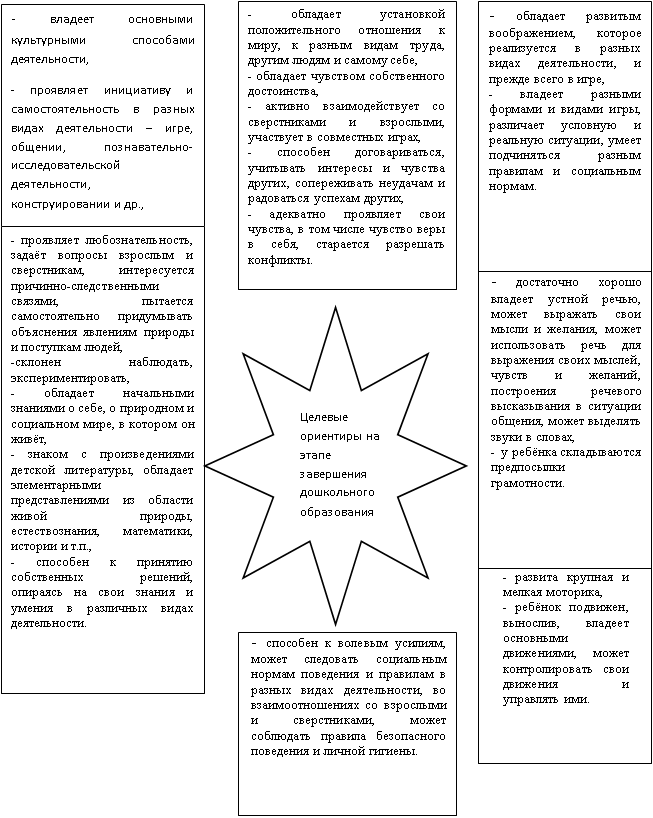 4.3.  Характеристика взаимодействия педагогического  коллектива с семьями детей.       Одним из самых важных и ближайших партнёров являются родители наших воспитанников. Проблема вовлечения родителей в единое пространство детского развития в ДОУ решается в трех направлениях: 1.	Работа с коллективом ДОУ по организации взаимодействия с семьей, ознакомление педагогов с системой новых форм работы с родителями. 2.	Повышение педагогической культуры родителей. 3.	Вовлечение родителей в деятельность ДОУ, совместная работа по обмену опытом. Основные задачи работы:•	установить партнерские отношения с семьей каждого воспитанника;•	объединить усилия для развития и воспитания детей;•	создать атмосферу взаимопонимания, общности интересов, эмоциональной взаимоподдержки;•	активизировать и обогащать воспитательные умения родителей;•	поддерживать их уверенность в собственных педагогических возможностях.      Помимо традиционных форм работы ДОУ и семьи (педагогическое просвещение родителей: беседы, консультации,общие и групповые собрания, наглядная пропаганда: родительские уголки, стенды.)  в ДОУ начали активно использовать инновационные формы и методы работы с семьей:- "Круглый стол" по любой теме;- тематические выставки;- соцобследование, опрос на любые темы;- консультации специалистов;- семейные спортивные встречи;- семейные проекты - открытые занятия для просмотра родителей;- интервью с родителями и детьми на определенные темы;- родительская гостиная;- конкурс семейных талантов; - портфолио  семейного успеха, и др.4.4.  Литература, рекомендуемая к прочтению детям в возрасте от 1 года до 7 лет.•	Список литературы для детей от года до 2 летРусский фольклор Русские народные песенки, потешки.«Ладушки, ладушки!..», «Петушок, петушок...», «Большие ноги...», «Водичка, водичка...», «Баю-бай, баю-бай...», «Пошел кот под мосток...»«Киска, киска, киска, брысь!..», «Как у нашего кота...». Русские народные сказки.«Курочка Ряба», «Репка» «Как коза избушку построила» Произведения поэтов и писателей России: 3. Александрова. «Прятки»;А. Барто. «Бычок», «Мячик», «Слон» (из цикла «Игрушки»);В. Берестов. «Курица с цыплятами»;Г. Лагздынь. «Зайка, зайка, попляши!»; С. Маршак. «Слон», «Тигренок», «Совята» (из цикла «Детки в клетке»);И. Токмакова. «Баиньки». Л. Пантелеев. «Как поросенок говорить научился»;В. Сутеев. «Цыпленок и утенок»; Е. Чарушин. «Курочка» (из цикла «Большие и маленькие»);К. Чуковский. «Цыпленок». •	Список литературы для детей от 2 до 3 летРусский фольклор Песенки, потешки, заклички.«Наша Маша маленька...»; «Наши уточки с утра...»;«Пошел котик на Торжок...»; «Чики, чики, кички...»; «Солнышко, ведрышко...»; «Ой ду-ду, ду-ду, ду-ду! Сидит ворон на дубу»; «Из-за леса, из-за гор...»; «Огуречик, огуречик!..»; «Заяц Егорка...»;«Бежала лесочком лиса с кузовочком...». Русские народные сказки. «Козлятки и волк», обр. К. Ушинского; «Теремок», «Маша и медведь», обр. М. Булатова. Фольклор народов мира «Три веселых братца», пер. с нем. Л. Яхнина; «Котауси и Мауси», англ., обр. К. Чуковского; «Бу-бу, я рогатый», лит. обр. Ю. Григорьева; «Горкой, горкой, горушкой», белорус, обр. Л. Елисеевой; «Ой ты, заюшка-пострел...», «Ты, собачка, не лай...», молд., пер. И. Токмаковой. Произведения поэтов и писателей разных стран. Д. Биссет. «Га-га-га!», пер. с англ. Н. Шерешевской;П. Воронько. «Обновки», пер. с укр. С. Маршака; С. Капутикян. «Маша обедает», «Все спят», пер. с арм. Т. Спендиаровой. Произведения поэтов и писателей РоссииА. Пушкин. «Ветер по морю гуляет...» (из «Сказки о царе Салтане...»);А. Барто. «Мишка», «Слон», «Лошадка», «Кораблик», «Грузовик» (из цикла «Игрушки»); «Кто как кричит»; А. Барто, П. Барто. «Девочка-ревушка»;В. Берестов. «Больная кукла», «Котенок»; Б. Заходер. «Ежик»;Г. Лагздынь. «Петушок», «Зайка, зайка, попляши!»;С. Маршак. «Сказка о глупом мышонке»; К. Чуковский. «Путаница», «Федотка».Л. Толстой. «Три медведя», Н. Павлова. «Земляничка»;В. Сутеев. «Кто сказал «мяу». •	Список литературы для детей от 3 до 5 летРусский фольклорПесенки, потешки, заклички.«Пальчик-мальчик...», «Как у нашего кота...»,  «Сидит белка на тележке...»,«Ай, качи-качи-качи!..», «Дождик, дождик, пуще...», «Заинька, попляши...», «Чики-чики-чикалочки...», «Еду-еду к бабе, к деду...», «Радуга-дуга...»,«Божья коровка...»,  «Тили-бом! Тили-бом!..», «Тень, тень, потетень...»,  «Жили у бабуси...», «Гуси вы, гуси...», «Кот на печку пошел...»,«Идет лисичка по мосту...», «Сегодня день целый...»,« Солнышко-колоколнышко...»,«Иди, весна, иди, красна».  Русские народные сказки.«Колобок», обр. К. Ушинского;«Волк и козлята», обр. А. Н. Толстого;«Теремок», обр. Е. Чарушина;«Кот, петух и лиса», обр. М. Боголюбской; «Гуси-лебеди»,обр. Булатова;«Лисичка-сестричка и волк», обр. М. Булатова; «Зимовье», обр. И. Соколова-Микитова; «Привередница», обр. В. Даля; «Сестрица Аленушка и братец Иванушка», обр. A.Н. Толстого; «Лиса и козел», обр. О. Капицы; «Лисичка со скалочкой», обр. М. Булатова; «Жихарка», обр. И. Карнауховой;  Фольклор народов мира«Маленькие феи», обр. С. Маршака; ««Два жадных медвежонка», венг., обр. А. Краснова и В. Важдаева; «Лесной Мишка и проказница Мышка», латыш., обр. Ю. Ванага, пер. Л. Воронковой;  «Коза-дереза», «Рукавичка», укр., обр. Е. Благининой;  «Скрюченная песня», «Барабек», англ., обр. К. Чуковского;  «Шалтай-Болтай», англ., обр. С. Маршака;  Произведения поэтов и писателей разных стран М. Карем. «Мой кот», пер. с франц. М. Кудиновой; Л. Милева. «Быстроножка и Серая Одежка», пер. с болг. М. Маринова; А. Милн. «Три лисички», пер. с англ. Н. Слепаковой. Б. Поттер. «Ухти-Тухти», пер. с англ. О. Образцовой; И. Чапек. «Трудный день», «В лесу», «Кукла Яринка» (из книги «Приключения песика и кошечки»), пер. с чеш. Г. Лукина;Ч. Янчарский. «В магазине игрушек», «Друзья», «Игры», «Самокат» (из книги «Приключения Мишки Ушастика»), пер. с польск. В. Приходько. Ю. Тувим. «Про пана Трулялинского», пересказ с польск. Б. Заходера, «Чудеса», пересказ с польск. В.Приходько, «Овощи», пер. с польск. С. Михалкова. Л. Берг. «Пит и воробей» (глава из книги «Маленькие рассказы про маленького Пита»), пер. с англ. О. Образцовой; Произведения поэтов и писателей РоссииК. Бальмонт. «Комарики-макарики»;А. Блок. «Зайчик»;С. Есенин. «Поет зима —аукает...»;А. Майков .«Осенние листья по ветру кружат...»;Н. Некрасов. «Не ветер бушует над бором...» (из поэмы «Мороз, Красный нос»);А. Плещеев. «Скучная картина!»;А. Пушкин. «Уж небо осенью дышало...» (из романа в стихах «Евгений Онегин»);И. Суриков. «Зима»; Д. Мамин-Сибиряк. « «Сказка про храброго Зайца —Длинные уши, косые глаза, короткий хвост»; В. Бианки. «Купание медвежат», «Мишка-башка»; Л. Воронкова. «Маша-растеряша», «Снег идет» (из книги «Снег идет»); Ю. Дмитриев. «Синий шалашик», «Кто без крыльев летает»;Б. Житков. «Как мы ездили в зоологический сад», «Как мы в зоосад приехали», «Зебра», «Слоны», «Как слон купался» (из книги «Что я видел»); М. Зощенко. «Умная птичка»; Н. Носов. «Ступеньки»; Л. Петрушевская. «Поросенок Петр и машина», «Поросенок Петр и магазин»;Е. Пермяк. «Как Маша стала большой»; М. Пришвин. «Дятел», «Листопад»; В. Сутеев. «Три котенка»; К. Ушинский. «Бодливая корова».В. Бианки. Подкидыш»;А. Введенский. «О девочке Маше, о собаке Петушке и о кошке Ниточке» (главы из книги); С. Воронин. «Воинственный Жако»; Л. Воронкова. «Как Аленка разбила зеркало» (глава из книги «Солнечный денек»);С. Георгиев. «Бабушкин садик»;В, Драгунский. «Тайное становится явным»; Для заучивания наизусть «Петушок, петушок...», «Как у нашего кота...», «Огуречик, огуречик...», «На улице три курицы. «Дед хотел уху сварить...», «Ножки, ножки, где вы были?», рус. нар. песенки;А. Пушкин. «Ветер, ветер! Ты могуч...» (из «Сказки о мертвой царевне и о семи богатырях»);М. Лермонтов. «Спи, младенец мой прекрасный» (из стихотворения «Казачья колыбельная»); 3. Александрова. «Елочка»; А. Барто. «Я знаю, что надо придумать»; •	Список литературы для детей 5-7 летРусский фольклорПесенки.«Как на тоненький ледок...», «Как у бабушки козел...», «Ты, мороз, мороз, мороз...», «Ранним-рано поутру...», «Уж я колышки тешу...», «Николенька гусачок...», «По дубочку постучишь, прилетает синий чиж». «Лиса рожью шла...», «Чигарики-чок-чигарок...»,«Идет матушка-весна...», «Вот пришло и лето красное...»Заклички. «Грачи-киричи...», «Божья коровка...», «Ласточка-ласточка...», «Уж ты пташечка, ты залетная...», «Дождик, дождик, веселей». Игровой фольклор. Прибаутки:«Где кисель —тут и сел...»,«Глупый Иван...», «Братцы, братцы!..», «Федул, что губы надул?..», «Сбил, сколотил — вот колесо...»,«Ты пирог съел?». Сказки и былины. «Илья Муромец и Соловей-разбойник» (запись А. Гильфердинга, отрывок);«Садко» (запись П. Рыбникова, отрывок); «Добрыня и Змей», пересказ Н. Колпаковой;«Снегурочка» (по народным сюжетам); Русские народные сказки.«Заяц-хвастун», «Лиса и кувшин», обр. О. Капицы; «Крылатый, мохнатый да масляный», обр. И. Карнауховой; «Царевна-лягушка», «Сивка-Бурка», обр. М. Булатова;«Финист —Ясный сокол», обр. А. Платонова; «Хаврошечка», обр. А. Н. Толстого;Произведения поэтов и писателей России И. Бунин. «Первый снег»;С. Городецкий. «Котенок»; С. Есенин. «Береза», «Черемуха»; А. Майков. «Летний дождь»;Н. Некрасов. «Зеленый шум» (в сокр.); А. Пушкин. «Уж небо осенью дышало...» (из романа в стихах «Евгений Онегин»), «Зимний вечер» (в сокр.);А. Плещеев. «Мой садик»;А. К. Толстой. «Осень, обсыпается весь наш бедный сад...» (в сокр.);Ф. Тютчев. «Зима недаром злится»; Л. Толстой. «Лев и собачка», «Косточка», «Прыжок»; С. Черный. «Кот на велосипеде»;Б. Алмазов. «Горбушка»;С. Георгиев. «Я спас Деда Мороза»;В. Драгунский. «Друг детства», «Сверху вниз, наискосок»;Литературные сказки.В. Даль. «Старик-годовик»;П. Ершов. «Конек-Горбунок»;А. Пушкин. «Сказка о мертвой царевне и о семи богатырях»; А. Ремизов. «Гуси-лебеди», «Хлебный голос»;И. Соколов-Микитов. «Соль земли»; К. Ушинский. «Слепая лошадь».К. Драгунская. «Лекарство от послушности»; Н. Носов. «Бобик в гостях у Барбоса»;А. Пушкин. «Сказка о царе Салтане, о сыне его { славном и могучем богатыре князе Гвидоне Салтановиче и о прекрасной царевне Лебеди»; Н. Телешов. «Крупеничка»; Т. Александрова. «Домовенок Кузька» (главы);П. Бажов. «Серебряное копытце»;В. Бианки. «Сова»;Для заучивания наизустьЕ. Благинина. «Посидим в тишине»;Г. Виеру. «Мамин день», пер. с молд. Я. Акима;А. Пушкин. «У лукоморья дуб зеленый...» (из поэмы «Руслан и Людмила»);А. Плещеев. «Осень наступила...»;И. Суриков. «Вот моя деревня» С. Есенин. «Береза»;С. Маршак. «Тает месяц молодой...»; Э. Мошковская. «Добежали до вечера»; В. Орлов. «Ты лети к нам, скворушка...»;А. Пушкин. «Уж небо осенью дышало...» (из «Евгения Онегина»);Н. Рубцов. «Про зайца»;И. Суриков. «Зима»; П. Соловьева. «Подснежник»; КонтингентдетейВозрастные особенности1,5-2 лет(группа раннего возраста)Продолжает развиваться  предметная деятельность, ситуативно-деловое общение ребёнка и взрослого; совершенствуется восприятие, речь, начальные формы произвольного поведения, игры, наглядно-действенное мышление. Развитие предметной деятельности связано с условием культурных способов действия с различными предметами. Развиваются соотносящие и орудийные действия.     Умение выполнять орудийные действия развивает произвольность, преобразуя натуральные формы активности в культурные на основе предлагаемой взрослыми модели, которая выступает в качестве не только объекта для подражания, но и образца, регулирующего собственную активность ребёнка.         В ходе совместной с взрослыми предметной деятельности продолжает развиваться понимание речи. Слово отделяется от ситуации и приобретает самостоятельное  значение. Дети продолжают осваивать названия окружающих предметов, учатся выполнять простые словесные просьбы взрослых в пределах видимой наглядной ситуации.Количество понимаемых слов значительно возрастает. Совершенствуется регуляция поведения в результате обращения взрослых к ребёнку, который начинает понимать не только инструкцию, но и рассказ взрослых.      Интенсивно развивается активная речь детей. К трём годам они осваивают основные грамматические структуры, пытаются строить простые предложения, в разговоре с взрослыми используют практически все части речи. Активный словарь достигает примерно 1 000 – 1 500 слов.      К концу третьего года жизни речь становится средством общения ребёнка со сверстниками. В этом возрасте у детей формируются новые виды деятельности: игра, рисование, конструирование.Игра носит процессуальный характер, главное в ней – действия, которые совершаются с игровыми предметами, приближёнными к реальности. В середине третьего года жизни появляются действия с предметами заместителями. Появление собственно изобразительной деятельности обусловлено тем, что ребёнок уже способен сформулировать намерение изобразить какой либо предмет. Типичным является изображение человека в виде «головонога» - окружности и отходящих от неё линий.      На третьем году жизни совершенствуются зрительные и слуховые ориентировки, что позволяет детям безошибочно выполнять ряд заданий: осуществлять выбор из 2-3 предметов по форме, величине и цвету; различать мелодии; петь.Совершенствуется слуховое восприятие, прежде всего фонематический слух.       К трём годам дети воспринимают все звуки родного языка, но произносят их с большими искажениями.Основной формой мышления становится наглядно-действенное. Её особенность заключается в том, что возникающее в жизни ребёнка проблемные ситуации разрешаются путём реального действия с предметами.       Для детей этого возраста характерна неосознанность мотивов, импульсивность и зависимость чувств и желаний от ситуации. Дети легко заражаются эмоциональным состоянием сверстников. Однако в этот период начинает складываться и произвольность поведения. Она обусловлена развитием орудийных действий и речи.        У детей появляются чувства гордости и стыда, начинают формироваться элементы самосознания, связанные с идентификацией с именем и полом. Ранний возраст завершается кризисом  трёх лет. Ребёнок осознаёт себя как отдельного человека, отличного от взрослого. У него формируется образ Я. Кризис часто сопровождается рядом отрицательных проявлений: негативизмом, упрямством, нарушением общения со взрослым и др. Кризис может продолжаться от нескольких месяцев до двух лет.2-3 года(первая младшая группа)- мышление у детей носит наглядно-действенный характер, познание окружающего мира происходит в процессе предметных манипуляций, - формируются представления о цвете, форме, размере предметов, речевые навыки,- формируются навыки самообслуживания, культурно-гигиенические навыки,-  дети стремятся имитировать действия с различными орудиями труда  и инструментами, способны переносить действия с одного предмета на другой, что стимулирует участие малыша в игре и приводит к появлению функции замещения одного предмета другим.4-5 лет(средняя группа)- у детей совершенствуется способность классифицировать предметы; - развивается знаково-символическая функция, активно осваивается операция счёта в пределах первого десятка, развиваются и совершенствуются представления о пространстве и времени,- сюжеты игр отражают собственный опыт, а также черпаются из литературы, фильмов, мультфильмов, спектаклей и пр.-формируется потребность в уважении со стороны взрослого, происходит дальнейшее развитие образа «Я» ребёнка его детализацией.- Значительное развитие получает изобразительная деятельность. Рисунок становится предметным и детализированным. Графическое изображение человека характеризуется наличием туловища, глаз, рта, носа, волос, иногда одежды и её деталей. Совершенствуется техническая сторона изобразительной деятельности. Дети могут рисовать основные геометрические фигуры, вырезать ножницами, наклеивать изображения на бумагу и т.д.       Усложняется конструирование. Постройки могут включать 5 – 6 деталей. Формируются навыки конструирования по собственному замыслу, а также планирование последовательности действий.-  Двигательная сфера ребёнка характеризуется позитивными изменениями мелкой и крупной моторики. Развиваются ловкость, координация движений.     К концу  среднего дошкольного возраста восприятие детей становится более развитым. Они оказываются способными называть форму, на которую похож тот или иной предмет. Могут вычленять в сложных объектах простые формы и из простых форм воссоздавать сложные объекты. Дети способны упорядочить группы предметов по сенсорному признаку – величине, цвету; выделить такие параметры, как высота, длина и ширина. Совершенствуется ориентация в пространстве.- Возрастает объём памяти. Дети запоминают до 7 – 8 названий предметов. Начинает складываться произвольное внимание: дети способны принять задачу на запоминание, помнят поручения взрослых, могут выучить небольшое стихотворение и т.д. - Начинает развиваться образное мышление. Дети оказываются способными использовать простые схематизированные изображения для решения несложных задач.  Дошкольники могут строить по схеме, решать лабиринтные задачи.            - Продолжает развиваться воображение. Формируются такие его особенности, как оригинальность и произвольность. Дети могут самостоятельно придумать небольшую сказку на заданную тему.     Увеличивается устойчивость внимания. Ребёнку оказывается доступной сосредоточенная деятельность в течение 15 – 20 минут. Он способен удерживать в памяти при выполнении каких-либо действий несложное условие.      В среднем дошкольном возрасте улучшается произношение звуков и дикция. Речь становится предметом активности детей.     Развивается грамматическая сторона речи. Дошкольники  занимаются словотворчеством на основе грамматических правил. Речь детей при взаимодействии друг с другом носит ситуативный характер, а при общении со взрослыми становится вне ситуативной.     Изменяется содержание общения ребёнка и взрослого. Оно выходит за пределы конкретной ситуации, в которой оказывается ребёнок. Ведущим становится познавательный мотив. Информация, которую ребёнок получает в процессе общения, может быть сложной и трудной для понимания, но она вызывает у него интерес.      У детей формируется потребность в уважении со стороны взрослого, для них оказывается чрезвычайно важной его похвала. Это приводит к их повышенной обидчивости на замечания. Повышенная обидчивость представляет собой возрастной феномен.       Взаимоотношения со сверстниками характеризуются избирательностью, которая выражается в предпочтении одних детей другим. Появляются постоянные партнёры по играм. В группах начинают выделяться лидеры. Появляются конкурентность, соревновательность. Последняя важна для сравнения себя с  другим, что ведёт к развитию образа Я ребёнка, его детализации. Основные достижения возраста связаны с развитием игровой деятельности; появлением ролевых и реальных взаимодействий; с развитием изобразительной деятельности; конструированием по замыслу, планированием;  совершенствованием восприятия, развитием образного мышления и воображения, эгоцентричностью познавательной позиции; развитием памяти, внимания, речи, познавательной мотивации, совершенствования восприятия; формированием потребности в уважении со стороны взрослого, появлением обидчивости, конкурентности, соревновательности со сверстниками, дальнейшим развитием образа Я ребёнка, его детализацией.5-6 лет- появляется произвольность основных психических процессов: способность целенаправленно управлять своим поведением, восприятием, вниманием, памятью, формируется монологическая речь,- происходит осмысление и осознание многих закономерностей окружающей жизни, законов, регулирующих поведение людей в социуме,- активно совершенствуется техника выполнения основных движений,- в играх детей присутствует полноценный развёрнутый сюжет, протяжённый во времени,-наряду с наглядно – образным появляются элементы словесно – логического мышления. - Речь, сопровождающая реальные отношения детей, отличается от ролевой речи.      Дети начинают осваивать социальные отношения и понимать подчинённость позиций в различных видах деятельности взрослых, одни роли становятся для них более привлекательными, чем другие. При распределении ролей могут возникать конфликты, связанные с субординацией ролевого поведения. Наблюдается организация игрового пространства, в котором выделяются смысловой «центр» и «периферия». (В игре «Больница» таким центром оказывается кабинет врача, в игре «Парикмахерская» - зал стрижки, а зал ожидания выступает в качестве периферии игрового пространства). Действия детей в играх становятся разнообразными.    - Развивается изобразительная деятельность детей.        Конструирование характеризуется умением анализировать условия, в которых протекает эта деятельность. Дети используют и называют различные детали деревянного конструктора. Конструктивная деятельность может осуществляться на основе схемы, по замыслу и по условиям. Появляется конструирование в ходе совместной деятельности.         Дети могут конструировать из бумаги, складывая её в несколько раз (два, четыре, шесть сгибаний); из природного материала. Они осваивают два способа конструирования: 1) от природного материала к художественному образу (в этом случае ребёнок «достраивает» природный материал до целостного образа, дополняя его различными деталями); 2) от художественного образа к природному материалу (в этом случае ребёнок подбирает необходимый материал, для того чтобы воплотить образ).       Продолжает совершенствоваться восприятие цвета и их оттенки, но и промежуточные цветовые оттенки; форму прямоугольников, овалов, треугольников. Воспринимают величину объектов, легко выстраивают в ряд – по возрастанию или убыванию – до 10 различных предметов.       Однако дети могут испытывать трудности при анализе пространственного положения объектов, если сталкиваются с несоответствием формы и их пространственного расположения. Это свидетельствует о том, что в различных ситуациях восприятие представляет для дошкольников известные сложности, особенно если они должны одновременно учитывать несколько различных и при этом противоположных признаков.      В старшем дошкольном возрасте продолжает развиваться образное мышление. Дети способны не только решить задачу в наглядном плане, но и совершить преобразования объекта, указать, в какой последовательности объекты вступят во взаимодействие, и т.д. Однако подобные решения окажутся правильными только в том случае, если дети будут применять адекватные мыслительные средства. Среди них можно выделить схематизированные представления, которые возникают в процессе наглядного моделирования; комплексные представления, отражающие представления детей о системе  признаков, которыми могут обладать объекты, а также представления, отражающие стадии преобразования различных объектов и явлений (представления о цикличности изменений):  представления о смене времён года, дня и ночи, об увеличении и уменьшении объектов в результате различных воздействий, представления о развитии и т.д.        Кроме того, продолжают совершенствоваться обобщения, что является основой словесно логического мышления. В дошкольном возрасте у детей ещё отсутствуют представления о классах объектов. Дети группируют объекты по признакам, которые могут изменяться, однако начинают формироваться операции логического сложения и умножения классов. Так, например,  старшие дошкольники при группировке объектов могут учитывать два признака: цвет и форму (материал) и т.д.  Как показали исследования отечественных психологов, дети старшего дошкольного возраста способны рассуждать и давать адекватные причинные объяснения, если анализируемые отношения не выходят за пределы их наглядного опыта.       Развитие воображения в этом возрасте позволяет детям сочинять достаточно оригинальные и последовательно разворачивающиеся истории. Воображение будет активно развиваться лишь при условии проведения специальной работы по его активизации.       Продолжают развиваться устойчивость, распределение, переключаемость внимания. Наблюдается переход от непроизвольного к произвольному вниманию.       Продолжает совершенствоваться речь, в том числе её звуковая сторона. Дети могут правильно воспроизводить шипящие, свистящие и сонорные звуки. Развивается фонематический слух, интонационная выразительность речи при чтении стихов в сюжетно-ролевой игре и в повседневной жизни.     Совершенствуется грамматический строй речи. Дети используют практически все части речи, активно занимаются словотворчеством. Богаче становится лексика: активно используются синонимы и антонимы.     Развивается связная речь. Дети могут пересказывать, рассказывать по картинке, передавая не только главное, но и детали.    Достижения этого возраста характеризуются распределением ролей в игровой деятельности; структурированием игрового пространства; дальнейшим развитием изобразительной деятельности, отличающейся высокой продуктивностью; применением в конструировании обобщённого способа обследования образца; усвоением обобщённых способов изображения предметов одинаковой формы.     Восприятие в этом возрасте характеризуется анализом сложных форм объектов; развитие мышления сопровождается освоением мыслительных средств (схематизированные представления, комплексные представления, представления о цикличности изменений); развиваются умение обобщать, причинное мышление, воображение, произвольное внимание, речь, образ Я.6-7 летСоциальное развитие - дети 6 лет уже умеют общаться со сверстниками и взрослыми, знают основные правила общения; хорошо ориентируются не только в знакомой, но и в незнакомой обстановке; способны управлять своим поведением (знают границы дозволенного, но нередко экспериментируют, проверяя, нельзя ли расширить эти границы);стремятся быть хорошими, первыми, очень огорчаются при неудаче. Организация деятельности - дети способны воспринимать инструкцию и по ней выполнять задание, но даже если поставлены цель и четкая задача действий, то они все еще нуждаются в организующей помощи, они могут планировать свою деятельность, а не действовать хаотично, методом проб и ошибок, однако алгоритм сложного последовательного действия самостоятельно выработать еще не могут, ребята способны сосредоточенно, без отвлечения работать по инструкции 10-15 минут, затем им требуется небольшой отдых или изменение вида деятельности; они способны оценить в общем качество своей работы, при этом ориентированы на положительную оценку и нуждаются в ней; способны самостоятельно исправить ошибки и вносить коррекцию по ходу деятельности. Речевое развитие-
дети способны правильно произносить все звуки родного языка, способны к простейшему звуковому анализу слов, обладают хорошим словарным запасом (3,5 – 7 тысяч слов).грамматически правильно строят предложения, умеют самостоятельно пересказать знакомую сказку или составить рассказ по картинкам и любят это делать. Интеллектуальное развитие - дети шестилетнего возраста способны к систематизации, классификации и группировке процессов, явлений, предметов, к анализу простых причинно-следственных связей, они проявляют самостоятельный интерес к животным, к природным объектам и явлениям, наблюдательны, задают много вопросов, с удовольствием воспринимают любую новую информацию, имеют элементарный запас сведений и знаний об окружающем мире, быте, жизни. Развитие памяти и объема внимания   количество одновременно воспринимаемых объектов не велико (1 – 2),преобладает непроизвольная память, продуктивность непроизвольной памяти резко повышается при активном восприятии, дети способны к произвольному запоминанию (умеют принять и самостоятельно поставить задачу и проконтролировать ее выполнение при запоминании как наглядного, так и словесного материала; значительно легче запоминают наглядные образы, чем словесные рассуждения),способны овладеть приемами логического запоминания (смысловое соотнесение и смысловая группировка), не способны быстро и четко переключать внимание с одного объекта, вида деятельности и т. п. на другой. Развитие мышления - наиболее характерно наглядно-образное и действенно- образное мышление, доступна логическая форма мышления.
Зрительно-пространственное восприятие - способны различать расположение фигур, деталей в пространстве и на плоскости (над — под, на — за, перед — возле, сверху — внизу, справа — слева и т. п.);способны определять и различать простые геометрические  фигуры (круг, овал,    квадрат, ромб и т. п.),способны различать и выделять буквы и цифры, написанные разным шрифтом; Развитие движений - дети уверенно владеют элементами техники всех бытовых движений; способны к самостоятельным, точным, ловким движениям, производимым под музыку в группе детей; способны освоить и правильно реализовать сложнокоординированные действия при ходьбе на лыжах, катании на коньках, велосипеде и т. п.; Мотивы поведения - интерес к новым видам деятельности; интерес к миру взрослых, стремление быть похожим на них; проявляют познавательные интересы;Ранний возраст ( 2-3 года)для детей дошкольного возраста (3 года - 8 лет)предметная деятельность и игры с составными и динамическими игрушкамиэкспериментирование с материалами и веществами (песок, вода, тесто и пр.), общение с взрослым и совместные игры со сверстниками под руководством взрослого, самообслуживание и действия с бытовыми предметами-орудиями (ложка, совок, лопатка и пр.),восприятие смысла музыки, сказок, стихов, рассматривание картинок, двигательная активность;игровая, включая сюжетно-ролевую игру, игру с правилами и другие виды игры, коммуникативная (общение и взаимодействие со взрослыми и сверстниками), познавательно-исследовательская (исследования объектов окружающего мира и экспериментирования с ними), восприятие художественной литературы и фольклора, самообслуживание и элементарный бытовой труд (в помещении и на улице), конструирование из разного материала, включая конструкторы, модули, бумагу, природный и иной материал, изобразительная (рисование, лепка, аппликация),музыкальная (восприятие и понимание смысла музыкальных произведений, пение, музыкально-ритмические движения, игры на детских музыкальных инструментах);двигательная (овладение основными движениями) формы активности ребенка.Образовательная областьЦельЗадачисоциально-коммуникативное развитиепозитивная социализация детей дошкольного возраста, приобщение детей к социокультурным нормам, традициям семьи, общества и государства. ·Усвоение  норм и ценностей, принятых в обществе, включая моральные и нравственные ценности;·Развитие общения и взаимодействия ребёнка со взрослыми и сверстниками;·Становление  самостоятельности, целенаправленности и саморегуляции собственных действий;·Развитие социального и эмоционального интеллекта, эмоциональной отзывчивости, сопереживания;·Формирование готовности к совместной деятельности;Формирование уважительного отношения и чувства принадлежности
к своей семье и сообществу детей и взрослых в организации;·Формирование позитивных установок к различным видам труда  и творчества;·Формирование основ безопасности в быту, социуме, природе.познавательное развитиеразвитие познавательных интересов и познавательных способностей детей, которые можно подразделить на сенсорные, интеллектуально-познавательные и интеллектуально-творческие Развитие интересов детей, любознательности и познавательной мотивацииФормирование познавательных действий, становление сознанияРазвитие воображения и творческой активностиФормирование первичных представлений о себе, других людях, объектах окружающего мира, их свойствах и отношениях (форме, цвете, размере, материале, звучании, ритме, тепе, количестве, числе, части и целом, пространстве и времени, движении
и покое, причинах и следствиях и др.), Формирование первичных представлений о малой родине
и Отечестве, представлений о социокультурных ценностях нашего народа, об отечественных традициях и праздниках, о планете Земля как общем доме людей, об особенностях природы, многообразии стран и народов мираречевое развитиеФормирование устной речи и навыков речевого общения с окружающими
на основе овладения литературным языком своего народа Владение речью как средством общенияОбогащение активного словаряРазвитие связной,  грамматически правильной диалогической 
и монологической речиРазвитие речевого творчестваРазвитие звуковой и интонационной культуры речи, фонематического слухаЗнакомство с книжной культурой, детской литературой, понимание на слух текстов различных жанров детской литературыФормирование звуковой аналитико – синтетической активности
как предпосылки обучения грамотехудожественно-эстетическое развитиевоспитание целостной гармонически развитой личности Развитие предпосылок ценностно – смыслового восприятия
и понимания произведений искусства (словесного, музыкального, изобразительного), мира природыСтановление эстетического отношения к окружающему мируФормирование элементарных представлений о видах искусстваВосприятие музыки, художественной литературы, фольклораСтимулирование сопереживания персонажам художественных произведенийРеализация самостоятельной творческой деятельности детей (изобразительной, конструктивно-модельной,  музыкальной
и др.)физическое развитиегармоничное физическое развитие формирование интереса и ценностного отношения к занятиям физической культурой формирование основ здорового образа жизни Развитие физических качествПравильное формирование опорно – двигательной системы организма, развитие равновесия, координации движений, крупной и мелкой моторикиПравильное выполнение основных движенийФормирование начальных представлений
о некоторых видах спортаОвладение подвижными играми с правиламиСтановление целенаправленности и саморегуляции в двигательной сфереОвладение элементарными нормами и правилами здорового образа жизни.Непосредственно образовательная деятельностьСовместная с педагогом деятельностьСамостоятельная деятельность воспитанниковОбразовательная деятельность, осуществляемая в ходе режимных моментовВзаимодействие с родителями и социальными партнёрамиОбразовательная деятельность по реализации задач ООП ДО «От рождения до школы» - разделы  «Познание: Формирование целостной картины мира, расширение кругозора. Сенсорное развитие. Познавательно-исследовательская деятельность. ФЭМП. Конструирование»- дидактические, развивающие игры, логические игры- игры, направленные на получение информации о предметном мире (на форму, размер, цвет, качеств, свойства предметов), деятельность  с использованием схем, символов, знаков- игры, направленные на развитие стремления к творчеству (с водой, песком, со строительным материалом) ;- познавательные практикумы с различными материалами, оборудованием, деятельность по экологическому воспитанию- интеллектуально-познавательные игры- экспериментирование,  в том числе с элементарными действиями по преобразованию объектов,   исследовательская деятельность- проектная деятельность, поисковая деятельность- «Юные исследователи» - пособия, оборудование для познавательно - исследовательской деятельности;- «Полочка «Умных книг»: энциклопедии, книги, картины, познавательная литература и пр.- конструктивная  и практическая продуктивная деятельность.- игры с  мозаикой, выкладывание фигур из счетных палочек и пр.- игры на развитие мелкой моторики рук- чтение познавательной литературы- обсуждение  телепередач познавательного характера, просмотр познавательных фильмов, роликов, слайдов- рассказывание детям об окружающем мире, беседы, передача фактов, сведений из разных областей знаний.- наблюдение за объектами окружающего мира, экскурсии- создание коллекций, «сокровищниц»- изготовление альбомов, календарей и др.- конструктивная деятельность (из строительного материала, деталей конструктора, модулей, бумаги, природного материала и пр.)Конкурсы по организации  предметно-развивающей среды для развития познавательных интересов, интеллектуальной культуры детей.Тематические недели для родителей.Посещение выставок, музея. «Встречи с интересными людьми».Непосредственно образовательная деятельностьСовместная с педагогом деятельностьСамостоятельная деятельность воспитанниковОбразовательная деятельность, осуществляемая в ходе режимных моментовВзаимодействие с родителями и социальными партнёрами«Коммуникация»«Коммуникация»«Коммуникация»«Коммуникация»«Коммуникация»Образовательная деятельность по реализации задач ООП ДО «От рождения до школы-  дидактические игры на развитие речевых навыков, дидактические упражнения- рассказы о жизни группы, о детях, о событиях и т.д., - пересказ текстов, рассказов, небольших литературных произведений- рассматривание картинок-путаниц, нелепицы, составление рассказов по картинкам с фабульным (последовательно развивающимся) действием- игры, построенные на ролевых диалогах, речевые игры, словесные игры, создание ситуаций речевого общения, игры на правила речевого этикета-  составление творческих рассказов с использованием описания и повествования- подвижные игры с текстом, хороводные игры- игры-драматизации, инсценировки- «Полочка «Умных книг» - энциклопедии, книги, картины, познавательная литература и пр.- самостоятельная деятельность в Центре книги  и Центре театральной деятельности;- сюжетно-ролевые игры «Детский сад», «Школа», «Библиотека»;- настольно-печатные  игры-коллективные разговоры на темы, связанные с жизнью детей, об окружающем мире, о героях телепередач, мультфильмах и пр., обобщающие беседы, беседы по наблюдениям за объектами окружающего мира, беседы в ходе опосредованного наблюдения (рассматривание игрушек, картин и пр.)-заучивание наизусть стихов, чистоговорок, скороговорок, потешек, небылиц, составление загадок, отгадывание загадок- изготовление  книг-словарей- работа с пиктограммами- комментирование собственных действий в разных видах детской деятельности- тематические недели для родителей- посещение выставок, музея, библиотеки; - «Встречи с интересными людьми»- «Дни открытых дверей»- тематические праздники с участием родителей- экскурсии в школуЧтение художественной литературы  Чтение художественной литературы  Чтение художественной литературы  Чтение художественной литературы  Чтение художественной литературы   Образовательная деятельность по реализации задач ООП ДО «От рождения до школы»- Беседы по прочитанным произведениям, обсуждение действий персонажей- заучивание стихов, песенок, потешек, закличек, скороговорок- инсценирование произведений-  драматизация художественных произведений- дидактические игры, направленные на закрепление содержания сказок, последовательности в развёртывании действий- литературные викторины- литературный калейдоскоп- сочинение сказок, концовок к сказкам, додумывание эпизодов- самостоятельная деятельность в Центре книги- самостоятельная деятельность в Центре театральной деятельности-  сюжетно-ролевая игра «Библиотека», «Театр», «Цирк»- рассматривание иллюстраций к художественным произведениям - продуктивная деятельность по прочитанным произведениям- настольно-печатные игрыЕжедневное чтение художественной литературы- рисование по прочитанному, лепка персонажей, изготовление коллажей- сочинение собственных стихов, рифмованных строк, словотворчество- пластические этюды- настольные дидактические игры- изготовление книжек-малышек- экскурсия в библиотеку, в школьную библиотеку- просмотр театральных постановок, кукольных представлений - конкурсы чтецов- фестиваль театрального искусстваНепосредственно образовательная деятельностьСовместная с педагогом деятельностьСамостоятельная деятельность воспитанниковОбразовательная деятельность, осуществляемая в ходе режимных моментовВзаимодействие с родителями и социальными партнёрамиПриобщение к искусству Изобразительная деятельностьКонструктивно-модельная деятельностьПриобщение к искусству Изобразительная деятельностьКонструктивно-модельная деятельностьПриобщение к искусству Изобразительная деятельностьКонструктивно-модельная деятельностьПриобщение к искусству Изобразительная деятельностьКонструктивно-модельная деятельностьПриобщение к искусству Изобразительная деятельностьКонструктивно-модельная деятельностьОбразовательная деятельность по реализации задач ООП ДО «От рождения до школырассматривание эстетически привлекательных предметов, произведений книжной графики, иллюстраций, произведений искусства, скульптур, узоров в работах мастеров, произведения декоративно-прикладного искусства, репродукций художников- дидактические игры на развитие изобразительных способностей детей- беседы, обсуждение произведений искусства, средств выразительности и т.д.- изготовление икебан для украшения группы- изготовление сувениров к праздникам- изготовление украшений для группы, предметов для игры- наблюдения за объектами природы, людьми, транспортом и т.п.- рассматривание предметов русского народного творчества- приобщение к конструированию; развитие интереса к конструктивной деятельности, знакомство с различными видами конструкторов.- создание соответствующей предметно-пространственной  среды для развития продуктивной деятельности детей, детского творчества- рассматривание предметов на «Полочке красоты»- изготовление и украшение предметов для личного пользования- Конструирование из строительного материала- возвращение к ранее выполненным работам-Наблюдение-Беседа-Проблемные ситуации- ОбсуждениеПроектная деятельность- Дизайн- Занимательные показы- Индивидуальная работа- Тематические праздники и развлечения- открытые занятия, - - проведение выставок, конкурсов, - посещение художественных выставок Непосредственно образовательная деятельностьСовместная с педагогом деятельностьСамостоятельная деятельность воспитанниковОбразовательная деятельность, осуществляемая в ходе режимных моментовВзаимодействие с родителями и социальными партнёрамиМузыкальная деятельностьМузыкальная деятельностьМузыкальная деятельностьМузыкальная деятельностьМузыкальная деятельностьОбразовательная деятельность по реализации задач ООП ДО «От рождения до школыслушание соответствующей возрасту народной, классической, детской музыки, беседа- игры на звукоподражание- экспериментирование со звуками, манипулирование с предметами для звукоизвлечения, шумовой оркестр- музыкально-дидактические игры- пение детских песенок- импровизация, концерт-импровизация, творческие задания- музыкальные подвижные игры- рисование, лепка музыкальных образов- игры, упражнения, задания направленные на  освоение программного материала- тематические досуги, развлечения, праздники- игры с музыкальными инструментами-  шумовой оркестр- самостоятельная концертная деятельностьИспользование музыки: -  на утренней гимнастике;- во время умывания;- в сюжетно-ролевых играх;- Музыкально-дидактическая игра;- Индивидуальная работа;- Праздники,-Развлечения;- Просмотр мультфильмов, фрагментов детских музыкальных фильмов.- Посещение выставок, музеев, детских музыкальных театров;- утренники, развлечения, тематические вечера, фестивали песен, отчетыОбразовательная область «Физическое развитие»Образовательная область «Физическое развитие»СодержаниеСпособы закаливания, сохранения здоровья с учетом климатических особенностей Среднего Урала. Народные традиций в оздоровлении. Лесная аптека. Оздоравливающие свойства натуральных продуктов питания. Витамины, их влияние на укрепление организма.Правила выбора одежды в соответствии с конкретными погодными условиями Среднего Урала. Особенности национальной одежды народов Урала.Традиционные для Среднего Урала продукты питания и блюда. Национальная кухня. Традиционные для Урала виды спорта, спортивные, подвижные (народные) игры. Способы обеспечения и укрепления, доступными средствами, физического здоровья в природных, климатических условиях конкретного места проживания, Среднего Урала.Спортивные события в своей местности, крае. Знаменитые спортсмены, спортивные команды.Образовательная область «Социально-коммуникативное развитие»Образовательная область «Социально-коммуникативное развитие»СодержаниеМой дом, улица, двор. Мой детский сад. Традиции детского сада.  Мой родной город (село). История его зарождения и развития. События общественной жизни в родном городе. Местные достопримечательности, известные люди. Правила поведения горожанина (сельчанина). «Имя» города (села). У родного города (села) есть свое название (имя), оно рассказывает о важном для людей событии, которое произошло в прошлом, или о знаменитом человеке. Название может напоминать о природе того места, где построен город (село).Жизнь горожан (сельчан). Город (село) выполнял раньше и выполняет в настоящем разные функции, у каждого города есть свои главные функции. О функциях города (села) рассказывают архитектурные сооружения, названия улиц и площадей. Об истории родного города (села) и жизни горожан (сельчан) рассказывают дома, их облик, декоративное убранство, городская скульптура. Малая родина хранит память о знаменитых россиянах - защитниках Отечества, писателях, художниках. В городе (селе) трудятся родители.Люди берегут свою малую родину, создают и поддерживают традиции.Символика родного города (села). Традиции родного города (села). Родной край как часть России. Столица Урала - город Екатеринбург. История зарождения и развития своего края. Города своего края.  Основные традиции и обычаи, регулирующие общение представителей разных этносов на Среднем Урале и месте проживания. Этнический и социальный состав населения, его верования и религии, быт и образ жизни. Музей как социокультурный феномен.На Урале всегда жили люди разных национальностей - они отличаются некоторыми внешними особенностями, традиционными занятиями, культурными особенностями. У каждого народа свои народные промыслы, национальные праздники, игры, сказки, танцы. Каждому человеку важно знать культуру своего народа и уважать традиции других народов.Профессия, место работы родителей. Профессии, связанные со спецификой местных условий.Добыча полезных ископаемых. Камнерезное искусство как одно из старейших промыслов Урала, история данного вида прикладного искусства, традиции уральских мастеров – камнерезов, ювелиров; профессии камнереза отраженных в сказах П.П.Бажова. Приобретение навыка безопасного поведения в природе, быту, в отношениях с незнакомыми людьми, в дорожно-транспортных ситуациях. Образовательная область «Познавательное развитие» Образовательная область «Познавательное развитие»СодержаниеИстория Урала.Географическое расположение своего края, города (поселка). Уральские горы. Древний Урал. Гиперборейские горы, древние  племена Урала. «Уральская мифология» или «Как первый человек пришел на Урал». Археологические находки.Горнозаводской Урал. История возникновения горнозаводской промышленности на Урале.  В.И. Татищев и В. Де Генин – основоположники строительства «железоделательного» завода на Урале. Природные богатства Урала: полезные ископаемые (нефть, газ, уголь).  Виды минералов Урала (камни). Три группы: строительные, поделочные и полудрагоценные (камни самоцветы). Металлы (рудные полезные ископаемые и свойства магнита).Природно-климатические зоны Урала. Географическое расположение Урала. «История города Екатеринбурга». История возникновения города Екатеринбурга. Основатели города. Строительство Екатеринбурга: «Сказ о том, как царь Петр город на реке Исети построил». «Законы екатеринбургской геральдики». Основы геральдики. Герба города Екатеринбурга.«Монетный двор и все, что в нем». История Екатеринбургского монетного двора. Как и какие деньги чеканили в Екатеринбурге. Экскурсия по городу XIX века. г. Екатеринбург в начале XX века: границы города, быт, горожане. «Как и чему учили в Екатеринбурге». Особенности обучения в Екатеринбурге XIX века. Предметы для учебы. Занятие  чистописанием: письмо гусиным пером.Екатеринбург современный: театры, музеи, парки города; транспорт города; улицы и площади города. Красота современного города. Архитектура города. Известные люди города. Правила поведения горожанина.Карта Свердловской области, карта города (поселка). География места проживания. Виды ландшафта: лес, луг, водоем, овраг, пруд. Природа, население и хозяйство родного края, Свердловской области.Климатические особенности Среднего Урала.Природные богатства недр Уральской земли: уголь, нефть, руды, минералы и пр. (с учетом местных условий).Местная архитектура, ее особенности, колорит. Произведения национальной архитектуры Среднего Урала. Каслинское литье. Решетки и ограды города Екатеринбурга. Природа родного края. Отличительные и сходные признаки городского и сельского пейзажа, природной зоны Урала и других природных зон. Красота в сочетании природного ландшафта и архитектурных форм (зданий, сооружений) вписанных в него.Образовательная область «Речевое развитие»Образовательная область «Речевое развитие»СодержаниеОсобенности устной речи различных этносов, населяющих Свердловскую область. Современная и древняя культура Среднего Урала: этнические языки. Особенности устной речи тех этносов, с которыми осуществляется общение. Правила уважительного отношения к людям, независимо от их возраста, пола, национальной принадлежности, вероисповедания, уровня образования, социального происхождения и профессиональной деятельности. Правила этикета. Нормы и правила этикета в различных культурах.Образовательная область «Художественно-эстетическое развитие»Образовательная область «Художественно-эстетическое развитие»СодержаниеНародные промыслы и ремесла Урала. (уральская роспись на бересте, дереве, посуде, металлических подносах, каслинское литье). Традиционные изделия мастеров-ремесленников Урала, их разнообразие, национальный колорит. «Уральская роспись по дереву, бересте, металлу». История возникновения искусства бытовой росписи на Урале. Домашняя утварь: деревянные шкатулки, коромысла, прялки, сундуки, берестяные туеса, металлические подносы. Особенности уральской росписи.  Камнерезное искусство Урала. Отражение профессии камнереза в сказах П.П. Бажова. Уральские поделочные камни: малахит, родонит, агат, яшма. Основные элементы ювелирных изделий. «Сказы, спрятавшиеся в уголке малахитовой шкатулки». Драгоценные камни Урала, их свойства и способы обработки. Ювелирные изделия.«Художественное литье». Каслинское чугунное литье. Изделия каслинских мастеров. Художественные решетки и ограды города Екатеринбурга. Узоры в изделиях каслинских мастеров. «Уральский фарфор». Посуда уральских фарфоровых заводов. Столовый, чайный, кофейный сервизы. Сысертский и Богдановичский фарфоровые заводы. Урало-сибирская роспись.  Мотивы уральской росписи в узорах на посуде. Нижнетагильский поднос.Художественные материалы, инструменты, способы создания образа, произведения. Разнообразие и красочность материалов, используемых в художественном творчестве края. Пейзажная живопись, отражающая эмоциональную связь человека с природой. Бытовая живопись, отражающая характер нравственно-эстетических отношений между людьми и способы, регулирующие их. Уральская роспись по дереву.Натюрморт, малая скульптура, декоративно-прикладное искусство. Национальный колорит в различных видах художественной деятельности: лепка, рисование. Общее и специфическое через знаково-символические различия, отраженные в предметах-образах, одушевленных талантом художника. Способы творческого перевоплощения. Народная игрушка (кукла и др.). История изготовления народной игрушки. Выставка народно-прикладного искусства.Музыкальный фольклор народов Урала: пестушки, песни. Народные песни (календарные, лирические, обрядовые). Игровой фольклор. Хоровод: хореографический (движение), песенный, драматический (разыгрывание сюжета).Музыкальная жизнь Урала - часть русской национальной культуры. Уральские композиторы. Репертуар современных уральских композиторов для детей. Жанровая палитра, опора на традиции Уральского народного фольклора.Великий русский композитор П.И.Чайковский родился на Урале (г. Алапаевск).Уральский народный хор, его состав: оркестр народных инструментов, танцевальная группа, хор;Уральская консерватория имени М.Мусорского, где учатся музыканты, композиторы и исполнители.Филармония г. Екатеринбурга. Симфонический оркестр.Сказочный Урал. «Сказы П.П. Бажова». Творчество уральского писателя П.П. Бажова. Образ жизни горнозаводских людей в сказах писателя. Язык сказов. Устаревшие слова, их значение. Сравнительная характеристика главных действующих лиц сказов: «Малахитовая шкатулка», «Золотой волос», «Синюшкин колодец», «Голубая змейка». Характерные герои сказов, литературных произведений об Урале.  Сказки  Д.Н. Мамина – Сибиряка: «Серая Шейка», «Сказка про зайца – длинные уши, косые глаза, короткий хвост», «Аленушкины сказки». Единство содержания и художественной формы произведений. Добро и зло, трусость, храбрость, хитрость в сказках писателя.Фольклор народов Урала (поэтический, литературный) для детей: сказки, считалки, потешки, прибаутки, пословицы, поговорки. Характерные герои фольклора, сказок об Урале.  Мифология коренных народов Урала. Образы добра и зла, основные представления об устройстве мира в мифологии народов Урала.Художественный образ растения, животного, природных явлений, человека в литературных произведениях, народном фольклоре. Способы создания образов в литературе: эпитеты, сравнения, метафоры и др.Образовательная область «Социально-коммуникативное развитие»Ребенок и другие людиОбразовательная область «Социально-коммуникативное развитие»Ребенок и другие людиСодержаниеМладшая группа:Уточнить знания детей об окружающих людях (родные, близкие, знакомые и незнакомые). Объяснить разницу во взаимоотношениях с ними.Объяснить детям, что общение с незнакомыми людьми может быть опасно. Научить детей приемам защитного поведения (громкий крик, призыв о помощи, привлечение внимания окружающих).Объяснить детям, как нужно вести себя, если по телефону или в дверь звонит чужой человек, даже, если он действует якобы от лица родителей.Средняя группаЗакрепить знания детей о правилах поведения с незнакомыми людьми. Убедить их в том, что не всегда приятная внешность людей совпадает с добрыми намерениями. Дать понятие о том, что общение с другими людьми может быть опасным.Убедить детей в необходимости избегать ситуаций, аналогичных той, в которую попали козлята из сказки «Волк и семеро козлят». Способствовать осознанному выполнению правил безопасного поведения.Объяснить детям, как важно доверять своим родным, и при необходимости рассказывать им, если тебя обидели незнакомые люди. Формировать у детей чувство уверенности в их защищенности со стороны близких.Старшая группаЗакрепить знание детей о том, что часто приятная внешность человека не совпадает с добрыми намерениями и наоборот.Довести до сведения детей, кого мы называем опасными людьми (психически больных, наркоманов, воров, насильников, убийц, похитителей, террористов). Объяснить, какую угрозу они представляют при встрече. Рассказать о работе сотрудников милиции. Обратить внимание детей на неприятности, которые случаются при контакте с незнакомыми людьми. Способствовать осознанному восприятию правил поведения в таких ситуациях.Подготовительная группаОбъяснить детям, какие неприятности случаются при контакте с малознакомыми ребятами. Убедить в необходимости быть разборчивыми в выборе друзей.Выработать у детей навыки правильного поведения в экстремальных ситуациях при контакте с опасными людьми дома, на улице.Закрепить знания детей о том, кто такие террористы и какую опасность они представляют. Объяснить детям, как нужно вести себя, если существует угроза захвата заложников: если вы оказались в числе заложников; если в здании прогремел взрыв; если вы оказались в толпе.Ребенок и природаСодержаниеМладшая группаФормировать бережное отношение к природным объектам. Формировать представление о правилах поведения в природе.Воспитывать привычку обращаться к взрослым за советом.Учить соблюдать правила гигиены при общении с животными.Познакомить детей с элементарными правилами обращения с водой (лед, кипяток).Средняя группаУчить различать лекарственные и ядовитые растения.Познакомить детей с самыми распространенными опасными растениями, которые нельзя трогать руками, нюхать, пробовать на вкус. Приучать детей быть осторожными с незнакомыми растениями.Обратить внимание детей, как много вокруг разных жучков и паучков. Убедить их в необходимости соблюдать осторожность в общении с ними. Научить детей оказывать себе помощь при укусе пчелы, осы.Учить детей правильно общаться с животными. Дать им сведения об агрессивности некоторых животных и мерах предосторожности в отношении с ними.Объяснить детям особенности поведения животных с детенышами.Познакомить детей с использованием плана, схемы в ориентировании на местности.Учить безопасному поведению у водоема. Познакомить со способами профилактики солнечного удара.Старшая группаУчить детей использовать лекарственные растения в качестве антисептика. Углублять представления детей о пользе и вреде воды. Познакомить их с опасными ситуациями, возникающими около воды и на воде. Убедить в необходимости выполнять правила поведения на воде.Формировать бережное отношение к природным объектам. Познакомить с правилами предотвращения пожара в природе и способами поведения при пожаре.Приучать детей к осторожному обращению с объектами природы. Познакомить с сигналами опасности у животных, растений (цвет, шипы, колючки, звуки, рога). Убедить в необходимости соблюдения мер предосторожности при общении с животными и растениями. Учить пользоваться схемами, планами, картами в ориентировке на местности. Познакомить с приметами, позволяющими определить погоду; учить пользоваться ими.Подготовительная группаФормировать бережное отношение к природным объектам. Показать взаимосвязь и взаимодействие природных объектов. Дать представление о том, что ухудшение экологической ситуации представляет угрозу здоровью человека.       Обратить внимание детей на отравления, их причины и последствия. Дать сведения о непригодности пищевых продуктов к употреблению. Учить различать съедобные и ядовитые грибы.Рассказать детям, чем опасны контакты с больными животными. Объяснить им, как определить больных животных по внешнему виду. Дополнить знания детей о том, как животные лечатся сами.Познакомить детей с компасом. Учить их пользоваться компасом. Познакомить со способами определения времени в природных условиях.Формировать навыки поведения во время грозы, бури, метелиЗдоровье ребенкаСодержаниеМладшая группаДать детям элементарные сведения о своем организме.Убедить в необходимости заботиться и беречь свои органы (глаза, руки, ноги, уши и т.п.).Познакомить с алгоритмом мытья рук; закрепить навыки мытья рук, лица, всего тела. Разучить «Три золотых правила мытья рук»: после туалета, прогулки, перед едой.Учить пользоваться платком, салфеткой, полотенцем.Дать первоначальные представления о том, как одеваться в соответствии с погодой; познакомить с назначением одежды и обуви (для дома, улицы).Познакомить с правилами ухода за зубами: полоскать рот, чистить зубы.Формировать у детей навыки личной гигиены (ухаживать за ногтями, волосами, зубами, кожей).Учить видеть красоту в чистоте и опрятности.Средняя группаЗакрепить знания о частях тела; их назначение. Дать представление о строении организма, о назначении органов – сердце, желудок, легкие. Закреплять знания об уходе за телом, волосами, ногтями.Объяснить детям, как важно следить за состоянием своего здоровья. Добиваться, чтобы дети в случае необходимости обращались к взрослому за помощью.Расширить представления детей о профессии врача, учить осознанию воспринимать врачебные предписания и строго выполнять их.Познакомить детей в доступной форме с лечебными средствами. Дать им сведения о нетрадиционных методах лечения. Довести до сознания необходимость лечения.Воспитывать осознанное отношение к питанию, одежде. Воспитывать осознанное отношение к охране органов дыхания (не кричать, не дышать ртом; вдыхать воздух носом и т.п.). Сформировать представления о том, что нельзя брать в рот снег, сосульки; о том, что овощи и фрукты перед употреблением нужно мыть.Старшая группаФормировать у ребенка представление о здоровье как одной из главных ценностей жизни. Познакомить с работой основных систем организма (опорно-двигательной, мышечной, пищеварительной, выделительной, дыхательной, нервной). Прививать детям привычку к занятиям физкультурой и спортом. Продолжать учить беречь свой организм и заботиться о нем.Учить детей внимательно относиться к своему организму, прислушиваться к нему и распознавать симптомы заболевания. Добиваться, чтобы дети о своих подозрениях своевременно сообщали взрослым. Продолжать закреплять знания об уходе  за зубами; культурно-гигиенические навыки. Воспитывать культуру поведения за столом. Закреплять знания о вредной и здоровой пище; о роли питания в жизни человека. Познакомить со способами охраны органов дыхания, слуха, зрения; способами укрепления здоровья (закаливание, физическая культура). Познакомить с правилами первой помощи при ранениях, ушибах, укусах животных и насекомых. Упражнять в использовании бинта, пластыряПодготовительная группаФормировать у детей ценностей здорового образа жизни, развивать представление  о полезности, целесообразности физической активности и личной гигиены, о значении профилактики заболеваний. Уточнять знания о различных видах закаливания и оздоровительных мероприятиях: дыхательной гимнастике, воздушных и солнечных ваннах, витамино-, фито-, физиотерапии, массаже. Сообщить детям элементарные сведения об инфекционных болезнях и вздутиях. Продолжать знакомить детей с правилами первой медицинской помощи при травмах.Уточнить и углубить знания детей о строении организма. Дать знания о назначении мышц и скелета, мозга и его роли в жизни человека.Учить оказывать первую помощь при солнечных ударах. Закрепить знания о том, как и кого нужно звать на помощь; как правильно объяснить ситуацию. Дать представление о том, как вести себя при несчастных случаях на воде. Упражнять детей в наложении повязок.Познакомить детей со службой спасения «01», «Скорой помощью» «03». Учить детей пользоваться телефонами служб спасения. Упражнять детей в точном объяснении сути несчастного случая по телефону. Закрепить знания детей о необходимости витаминов для нормальной жизнедеятельности человека, о том, в состав каких продуктов они входят.Ребенок домаСодержаниеМладшая группаДать детям сведение об опасных вещах (колющих и режущих предметах, электроприборах и кранах, лекарственных веществах и химикатах). Подчеркнуть необходимость и способствовать ее осознанию для введения запретов на пользование детьми опасными вещами.Рассказать детям об опасностях, подстерегающих их при неправильном поведении в доме (лифт, лестница, балкон). Убедить в необходимости быть осторожными.Познакомить детей с понятием аптечка, назначением бинта, ваты, витаминов.Дать детям представление о пожаре, причинах его возникновения; познакомить с элементарными правилами поведения при пожаре. Обратить внимание детей на последствия пожара.Средняя группаЗакреплять знания детей о том, что существуют предметы, которыми могут пользоваться только взрослые (спички, газовая плита, печка, электрическая розетка, электроприборы), и предметы, требующие специального обучения и выработки навыка пользования (иголка, ножницы, нож, вилка).Дать представление о возможных аварийных ситуациях дома. Познакомить с элементарными правилами поведения и номерами телефонов, по которым нужно звонить.Познакомить детей с правилами поведения, если в дверь звонит незнакомый человек и требует открыть дверь. Закрепить знания о том, что нужно отвечать и куда звонить.Познакомить детей с телефоном пожарной службы 01; профессией пожарника и о том, какое значение имеет их труд.Старшая группаДать детям сведения о том, что компьютер может быть опасен (как правильно пользоваться им, сколько времени можно проводить за ним и чем это грозит). Добиваться, чтобы четко соблюдали инструкции и запреты на пользование им.       Расширить сведения детей о предметах, опасных в противопожарном отношении. Продолжать знакомить с правилами поведения при возникновении пожара.Дать знания об использовании некоторых электроприборов, их качествах, свойствах, правилах эксплуатации; упражнять в их использовании.Подготовительная группаПознакомить детей с такими природными явлениями как ураган, гроза, землетрясение; с правилами поведения во время этих природных явлений.Довести до сведения детей, чем опасна утечка газа и прорыв воды в квартире. Научить их правильным действиям в таких ситуациях. Познакомить с работой службы 04.Систематизировать имеющиеся знания о пожаре. Познакомить со схемой эвакуации из ДОУ. Подвести к пониманию того, что необходимо помогать младшим детям при эвакуации.Эмоциональное благополучие ребенкаСодержаниеМладшая группаОбъяснить детям о значение дружбы в жизни человека. Показать на примере литературных произведений, как нужно выбирать себе друзей.Средняя группаОбратить внимание детей на причины возникновения страхов, их отрицательное влияние на состояние здоровья человека. Разъяснить детям, как можно бороться со страхами, чтобы быть спокойным и уверенным.Закрепить знания детей о значении дружбы в жизни человека. Показать на примере литературных произведений, как нужно выбирать себе друзей.Дать детям понятие, что такое настроение. Учить детей определять свое настроение и регулировать его.Старшая группаПознакомить детей с понятиями «ссора», «конфликт». С причинами их возникновения и негативными последствиями для человека. Учить избегать ссор, находить примирение и согласие.Уточнить знания детей о доброте. Обратить внимание на негативное явление в нашей жизни – попрошайничество. Убедить в необходимости осознанного проявления отзывчивости.Продемонстрировать, как может меняться у человека настроение. Рассказать, как оно отражается на состоянии здоровья.Подготовительная группаУчить детей способам выхода из конфликтной ситуации, не доводя дело до ссор и драк. Создавать условия для профилактики возникновения конфликтных ситуаций (использовать беседу, игру-драматизацию), учить детей осознанному восприятию своих чувств, желаний, умению выражать их соответствующим образом, понятным окружающим людям, а также спокойно относиться к желаниям и суждениям других детей.Создавать условия для игр, в которых необходимы согласованные действия, взаимопомощь, решение проблемных и жизненных ситуаций, требующих проявления взаимопонимания и умения разрешать конфликты.Ребенок на улицах городаСодержаниеМладшая группаДать детям представление об улице. Познакомить с различными видами домов (жилые дома, учреждения). Учить детей ориентироваться на своей улице, знать свой дом и при необходимости использовать свои знания.Познакомить детей с различными видами автомобилей (легковые, грузовые), их назначением. Дать элементарные представления о том, чем опасен автомобиль для человека.В доступной форме объяснить детям, где им следует играть на улице, чтобы обезопасить свою жизнь. Добиться осознания, понимания опасности игры на проезжей части дороги.Дать понятие о правилах дорожного движения; для чего они нужны и что может произойти, если ими пренебрегать.Средняя группаПознакомить детей с понятием «пешеход». Объяснить правила для пешехода, которые необходимо выполнять для безопасности жизни.Познакомить детей с проезжей частью и тротуаром, их назначением. Довести до сведения детей, чем опасна проезжая часть для людей.Дать детям сведения о работе светофора. Убедить их в необходимости следовать сигналам светофора и выполнять правила пешехода.Рассказать детям о назначении автобусной остановки, ее расположении. Довести до их сведения правила безопасного поведения в автобусах (как надо входить, выходить, обходить транспортное средство, не высовываться из окон, не стоять у дверей, мешая выходу, уступать место пожилымСтаршая группаПознакомить детей с правилами поведения на улицах города. Объяснить необходимость соблюдения правил и рассказать об опасности, которая может возникнуть, если пренебрегать ими. Закрепить знания детей о правилах поведения в общественном и личном транспорте. Способствовать их осознанию. Познакомить детей с понятием «дорожные знаки», познакомить с предупреждающими и запрещающими знаками, их назначением. Расширить представление о том, к чему проводит незнание или несоответствие действий дорожным знакам.Расширить представление детей о городе, строении и разметке улиц. Закрепить имеющиеся знания о правилах передвижения по улицам. Познакомить с «Островом безопасности». Дать детям представление о появлении первых машин. Познакомить с различными видами транспорта (водный, воздушный, наземный, подземный). Довести до сведения детей понятие «тормозной путь автомобиля». Способствовать его осознанию при перебежке дороги перед едущим транспортом.Подготовительная группа      Разъяснять детям необходимость соблюдения правил дорожного движения и возможные последствия нарушения этих правил.     Закрепить и расширить знания детей о разных видах светофоров и их сигналах; уточнить понятия: перекресток, площадь.     Уточнять представления детей о городском и специальном транспорте, особенностях дорожного движения в городе; расширять знания об одно- и двухстороннем движении, регулировщике.     Закреплять и расширять представления детей о дорожных знаках всех категорий на практике и в д/и.    Продолжать учить детей ориентироваться в микрорайоне ДОУ, переносить умение на макет и карту; упражнять в составлении пешеходного маршрута.    Закрепление и активизация знаний детей о правилах дорожного движения, развитие игрового замысла с тематикой соблюдения ПДД. Образовательная область «Физическое развитие»Образовательная область «Физическое развитие»Средства, педагогические методы, формы работы с детьми Игры народов Среднего Урала:Русские – «Городки», «Гуси лебеди», «Жмурки», «Классы», «Краски», «Лапта», «Ляпки», «Молчанка», «Палочка-выручалочка», «Пятнашки», «У медведя во бору», «Фанты».Башкирские – «Липкие пеньки», «Медный пень», «Палка-кидалка», «Стрелок», «Юрта». Татарские – «Жмурки», «Займи место», «Кто первый», «Кто дальше бросит?», «Лисичка и курочки», «Мяч по кругу», «Перехватчики», «Продам горшки», «Серый волк», «Скок-перескок», «Спутанные кони», «Тимербай», «Хлопушки». Удмуртские – «Водяной», «Догонялки», «Игра с платочком», «Охота на лося», «Серый зайка». Марийские - «Биляша», «Катание мяча». Коми – «Ловля оленей», «Невод», «Охота на оленей», «Стой, олень!».Чувашские – «Штаидерт», «Кто вперед возьмет флажок», «Тума-дуй».Спортивные игры:«Городки», «Катание на лыжах», «Катание на санках» и др.Целевые прогулки, экскурсии по городу обеспечивают необходимую двигательную активность и способствует сохранению и укреплению здоровья ребенка.Реализация программы «Здоровье», «Модель закаливающих процедур с учетом климатических условий Среднего Урала, особенностей психофизического здоровья каждого ребенка». Участие в тематических проектах, спортивных событиях. Создание тематических выставок рисунков, коллективных коллажей, аппликаций о правильном питании. Сюжетно-ролевые игры «Аптека», «Больница», «Лесная аптека» и др. Детско-взрослые проекты.Образовательная область «Социально-коммуникативное развитие»Образовательная область «Социально-коммуникативное развитие»Средства, педагогические методы, формы работы с детьми Отражение представлений о многообразии этнического состава населения страны, об особенностях их материальной культуры и произведений устного народного творчества в сюжетных играх, играх-драматизациях, исследовательских проектах. Рассматривание иллюстративного материала, слайдов, фотографий, отображающих архитектурный облик города (села), основные функции родного города (села), сооружения архитектуры и скульптуры (защитно-оборонительная, торговая, промышленная, функция отдыха и развлечения).Поддержка интереса к малой родине в вопросах, играх, рассматривании книг, слушании историй, рисовании и конструировании. Рассказывание сюжетных историй о жизни города (поселка), об архитектурных сооружениях и событиях, связанных с ними.Использование плоскостного и объемного моделирования архитектурных сооружений и их частей (например, крепости, площади), прорисовывание и размещение архитектурных сооружений на детализированной карте города (села), участие в играх, проектах «Город-мечта» («что могло бы здесь находиться и происходить»).Проектная деятельность, проблемные ситуации и поисковые вопросы. Стимулирование любознательности детей, самостоятельного поиска информации (найти интересный факт, новую иллюстрацию), выдвижение гипотез и предположений, связанных с функцией элементов архитектурного убранства города, значения символов в городской среде и т.п.Вовлечение детей в игры-путешествия по родному городу (селу), в проведение воображаемых экскурсий, «виртуальных» выставок, побуждение задавать вопросы о городе (селе), использовать имеющуюся информацию, осуществлять поиск необходимой.Включение детей в игры-экспериментирования и исследовательскую деятельность, позволяющую детям установить связи между созданием и использованием предмета для детской деятельности и его использованием в городской (сельской) среде: игры с флюгером, создание венков, исследование листьев лавра и другие. Подведение детей к пониманию значения разнообразных элементов городской (сельской) среды: венков славы, изображений ветвей деревьев, флюгеров.Побуждение детей к творчеству на содержании освоенного краеведческого материала в ходе участия в играх-фантазиях, сочинения загадок, сказок, изобразительной деятельности.Побуждение детей к собиранию коллекций, связанных с образами родного города (фотографии, символы, изображения знаменитых людей).Организация участия детей в жизни родного города: в его традициях, праздниках; содействие эмоциональной и практической вовлеченности детей в события городской жизни: изготовление открытки для ветеранов, участие в социальной, природоохранной акции.Рассказы взрослого, чтение книг, просмотр видеофильмов, видеопрезентаций, прослушивание аудиозаписей, беседы, организация выставок об особенностях этнической культуры народов Среднего Урала.Целевые прогулки, экскурсии, беседы, чтение детской художественной литературы, просмотр видеофильмов о профессиях родителей, взрослых.Дидактические игры, моделирующие структуру трудового процесса и взаимосвязи профессий; игры-путешествия, расширяющие представления об истории предметного мира как результате труда человека, продукте его творческой мысли.Рассматривание предметов, инструментов, материалов («Из каких материалов делают современную бытовую технику?», «Почему не моют одноразовую посуду?») как компонентов трудового процесса; экспериментирование с материалами («Что можно сделать из «бросового» материала?»).Детские проекты, например, по изготовлению книг «Кто построил этот дом?», «У нас в гостях врач-хирург»; сюжетно-ролевые игры по методу «игра-труд», позволяющие включать реальные трудовые процессы в игровой сюжет.Проблемные обсуждения поведения литературных героев, реальных событий из детской жизни; организация образовательных ситуаций, позволяющих детям накапливать опыт экономически целесообразного поведения и различать достаточно тонкие дифференцировки между бережливостью, разумностью потребностей и жадностью, скупостью.Сказы П.П. Бажова.Участие в совместном с воспитателем труде на участке детского сада: посильная уборка участка после листопада, подкормка птиц, живущих в городе.Рассматривание дидактических картинок, иллюстраций, отражающих отношение людей к малой родине: высаживание деревьев и цветов в городе, возложение цветов к мемориалам воинов, украшение города к праздникам и прочее.Обсуждение, обыгрывание реальных специально созданных проблемных ситуаций, связанных с решением проблем в разнообразных опасных ситуациях, в целях воспитания разумной осторожности.  Образовательная область «Познавательное развитие» Образовательная область «Познавательное развитие»Средства, педагогические методы, формы работы с детьми Чтение сказов П.П. Бажова. Исследования и рассматривание изделий из металла (алюминиевые, стальные, чугунные). Рассматривание иллюстраций: как добывают руду и выплавляют металл. Магнит, его свойства. Компас. Определение сторон света по компасу.Путешествие по карте. Какие они, Уральские горы (природно-климатические зоны Урала). Карта Урала и ее контурное изображение на листе ватмана. Северный Урал – тундра, тайга. Подбор картинок с характерными видами ландшафта, наклеивание маленьких картинок (символов)  на карту; животные, растения, одежда людей, виды транспорта. Подбор иллюстраций, фотографий, картинок         хвойного и лиственного леса Среднего Урала и для  Южного Урала (степи)«Путешествие» по городам, рекам, нахождение по карте Урала полезных ископаемых, выяснение - люди, каких национальностей живут на Урале.Путешествие по «реке времени». Занятия-исследования.Мой край. Человек пришел на Урал. «Река времени» - это длинный бумажный лист. На нем во всю длину полосой синего цвета обозначена «река времени», вдоль которой делается несколько остановок: древность, старина, наше время.Воображаемое путешествие по «реке времени» от настоящего в прошлое.Обсуждение с детьми, как человек жил ранее и живет сейчас, в каких домах, как одет, какая посуда, инструменты, оружие. Рассматривание иллюстраций и подбор маленьких карточек-меток, наклеивание их в конце «реки времени». Соответственно, заполняется промежуточная остановка – наклеивание карточек-меток деревянных домов, городов-крепостей, старинного оружия, одежды и т.п. Опираясь на прочитанные рассказы из книги «Сказания о Древнем Урале», знакомство детей с племенами исседонов и аримаспов, живших в древности. Наклеивание меток-символов (где жили, одежда, оружие) в начале «реки времени».Мой город (село). Путешествие по «реке времени» по этой теме имеет соответственно две остановки: настоящее города (села) и его прошлое.Метод детско-родительских проектов, тематически ориентированных на обогащение краеведческого содержания: «Достопримечательности моего города (села)», «Современные профессии моих родителей», «Растения и животные Урала, занесенные в Красную книгу», «Заповедники Урала», «Мои родственники в других городах и селах Урала», «История моей семьи», др. Выставки: «Урал – кладовая земли» - полезные ископаемые и камни-самоцветы; «Наш родной город (село)» - фотографии, книги о городе (селе), иллюстрации картин.Рассматривание уральских камней из имеющейся в детском саду коллекции, определение схожести и различия. Оформление коллекций.Рассматривание книг с изображениями изделий уральских мастеров, использовавших для своих работ камни самоцветы.Оформление выставки поделок и ювелирных изделий из различных уральских камней (мини-музей).Чтение сказов П.П. Бажова, лепка ювелирных изделий из пластилина, рисование по мотивам сказов писателя.Рассматривание иллюстративного материала, слайдов, отображающих основные функции родного города (защитно-оборонительная, торговая, промышленная, функция отдыха и развлечения), села, сооружения архитектуры и скульптуры исторические и современные здания города, культурные сооружения.Поддержка проявления интереса детей к малой родине в вопросах, играх, рассматривании книг, слушании историй, рисовании и конструировании. Рассказы детям о жизни города (села), его истории и сегодняшнем дне, об архитектурных сооружениях и событиях, связанных с осуществлением их функций.Плоскостное моделирование архитектурных сооружений и их частей (например, крепости, площади), прорисовывание и размещение архитектурных сооружений на детализированной карте города, участие в играх в «город-мечту» («что могло бы здесь находиться и происходить»).Проблемные ситуации и поисковые вопросы, стимулирующие проявления любознательности детей, самостоятельный поиск информации (найти интересный факт, новую иллюстрацию), выдвижение гипотез и предположений, связанных с функцией элементов архитектурного убранства города, значения символов в городской среде.Игры-путешествия по родному городу,  проведение воображаемых экскурсий, побуждение к поиску ответов на возникающие у детей вопросы о городе (селе), использование имеющейся информации.Участие в проектной деятельности, продуктом которой являются журналы или газеты о малой родине, создание карт города, составление маршрутов экскурсий и прогулок по городу; коллекционирование картинок, открыток, символов, значков.Темы проектной деятельности детей (примерные): «Самое интересное событие жизни города», «Необычные украшения улиц города», «О каких событиях помнят горожане», «Добрые дела для ветеранов».Образовательная область «Речевое развитие»Образовательная область «Речевое развитие»Средства, педагогические методы, формы работы с детьмиОбсуждение реальных специально созданных проблемных ситуаций, связанных с решением проблем межэтнического взаимодействия, в целях воспитания этнотолерантного отношения к людям (детям и взрослым) различных рас и национальностей.Метод проектов углубляющий интерес ребенка к этнической проблематике, мотивирующий к самостоятельному поиску информации. Темы (примерные) проектной деятельности: «Собирание коллекций», «Создание мини-музея», «Создание альбома «Мы разные, мы вместе» с рисунками и рассказами детей различной этнической принадлежности, посещающих одну группу детского сада.Условия для формирования у ребенка умения общаться и организовывать разные виды деятельности с детьми другой национальности, в том числе с теми, для кого русский язык не родной.Участие детей, родителей и педагогов в социально-значимых событиях, происходящих в городе (поселке): чествование ветеранов, социальные акции и прочееОбразовательная область «Художественно-эстетическое развитие»Образовательная область «Художественно-эстетическое развитие»Средства, педагогические методы, формы работы с детьмиОтражение представлений о многообразии этнического состава населения страны, об особенностях их материальной культуры и произведений устного народного творчества в рисунках, коллажах.Инициирование стремления детей изготавливать игрушки-самоделки, поделки в русле народных традиций.Знакомство детей с народными игрушками и способами их изготовления, народным изобразительным искусством, способствующее воспитанию интереса к культуре своего этноса, других народов и национальностей. Мини-музеи, выставки изделий народных промыслов и ремесел Урала.Праздники (в том числе народные обрядовые), театрализовано-музыкальные развлечения, «семейные вечера» подводящие своеобразный итог рассмотрения темы, активное участие детей в их подготовке, взаимодействие с представителями разных этносов способствующее накоплению опыта деятельности и поведения на материале народной культуры и искусства, становлению этнотолерантных установок.Каждый народ имеет свою культуру. Инициирование стремления детей разучивать и исполнять некоторые произведения устного, музыкального творчества разных народов.Музыкальные произведения:Уральские народные песни: «Веночек, мой веночек», «Возле нас зеленый сад», «Ой, вы кумушки, мои подруженьки», «Ты шкатулка моя».Уральские песни: «Вдоль по речке, по Самарке»,  «Возле нас зеленый сад»,  «Како у нас-то в мастерской», «По лужку было лужочку», «Птичка, ты пташечка», «Ты шкатулка моя»,  «Уж ты Веснушка-весна»,  «Усень, усень»; уральская песня в обработке Н.Голованова «Уж ты прялица, ты коковица»;  Шутов И. «Уральская рябина», «Урал». Уральские частушки: Шайтанская песенная кадриль. Слушание музыкиСорокин М. «Олина полька», «Про зайку Зая» (Колыбельная), М. В. Горячих «Мама побранила, мама похвалила». Детям о детях / Педагогический репертуар юного пианиста. - Свердловск: Екатеринбургские композиторы, 1995 - 55 стр.Смирнова И. «Плакса», «Засоня», «Весельчак», «Шалунишка», «Трусишка», «Ябеда», «Почемучка», «Забияка», «Мечтатель», «Упрямец», «Умница».  Смирнова И.Л. Забавные портреты: Сборник фортепианных пьес для детей / Урал. Гос. пед. ун-т. Екатеринбург, 1999. -20с.Вызов А. «Дождь», «Разбойники». Детям о детях / Педагогический репертуар юного пианиста. Свердловск: Екатеринбургские композиторы, 1995.- 55 стр.Смирнова И. «Полька», «Вальс». Смирнова И.Л. Вариации для фортепиано на темы любимых детских песен. Полька. Вальс / Уральский государственный   педагогический университет. Екатеринбург, 1995. - 32с.Манакова И. «Звук-шутник», «Загадочный звук», «Разноцветные звуки»,«Сказочный звук». Манакова  И.П., Смирнова И.Л. Волшебные звуки:   Сборник песен и фортепианных пьес / Уральский государственный      педагогический университет. Екатеринбург, 1996. - 50с.Вызов А. «Шарманка». Детям о детях / Педагогический репертуар юного пианиста. Свердловск: Екатеринбургские композиторы, 1995.- 55 стр.Кесарева М. «Старинная шкатулка». Пьесы уральских композиторов для фортепиано. Москва:  Советский композитор, 1992.Фридлендер А. «По улицам слона водили». Пьесы уральских композиторов. М.: Советский композитор. 1992. - 88 стр.ПениеВызов   А. Потешка «Кошка-повариха», дразнилка «Федя-медя».  Басок М. «На печи».  Вызов А. песня «Листопад». Басок М., Вызов А., Нименский А. Хоры и песни для детей / Уральская государственная педагогическая консерватория им. М.П. Мусоргского. Екатеринбург, 1992. - 82с.Родыгин   Е. «Как у дедушки Петра». Родыгин Е. Избранные песни. Свердловск: Уральский рабочий. 1993. - 84стр.Манакова И. «Колыбельная». Манакова И.П. Смирнова И.Л. Волшебные звуки: Сборник песен и фортепианных пьес / Уральский государственный педагогический университет. Екатеринбург, 1996. - 50с.Русское народное творчество: «Сею, вею, посеваю», «Скоро Масленка придет», «Как на масляной неделе», «Дождик, лей, лей». Калужникова Т.И.  Традиционный русский музыкальный календарь Среднего Урала. - Екатеринбург: Банк культурной информации, издательство Дома учителя. 1993. - 208стр.Вызов  А.  Потешки:    «Ди-ди-ли»,    «Пошла    Дуня    из ворот», «На липовой ноге» Манакова И., Смирнова И. «Петрушка». Манакова И.П., Смирнова И.Л. Волшебные звуки: Сборник песен и фортепианных пьес / Уральский государственный педагогический университет. Екатеринбург, 1996. - 50с.Филиппенко А. «Уральский хоровод». Филиппенко А. В нашем садочку. Киев: Музична Украина, 1977. - 50 стр. Русское народное творчество «Коледка-коледка», «Славите, славите», «Мы давно блинов не ели»,    «Жаворонки прилетите»; частушки «Вот сегодня Троиса». Т.И. Калужникова. Традиционный русский музыкальный календарь Среднего Урала. - Екатеринбург: Банк культурной информации, издательство Дома учителя. - 208 стр.Знакомство детей с народными играми, народным музыкальным искусством, народными праздниками способствующее воспитанию интереса к культуре своего этноса, других народов и национальностейРазвитие эстетического восприятия и суждений в процессе чтения произведений художественной литературы о малой родине, накопление опыта участия в разговорах, беседах о событиях, происходящих в родном городе (селе), о достопримечательностях родного города (села), участие в придумывании сказок и историй о достопримечательностях малой родины.Чтение стихов о родном городе, Урале.Знакомство детей с устным народным творчеством. Сравнительный анализ произведений народного искусства, подведение к выводу о единстве социально-нравственных ценностей (например, ценности единства, дружбы членов семьи).Произведения художественной литературы для чтения:Бажов П.П. «Голубая змейка», «Малахитовая шкатулка», «Медной горы хозяйка», «Огневушка-Поскакушка», «Серебряное копытце», «Синюшкин колодец», «Хрупкая веточка». Балдина Т. «Рябина».Барадулин В.А. «Уральский букет». Бедник Н. «Цветы на подносе».Геппель Т. «Венок».Гете И. «Цветы».Лепихина Т. «Волшебное зеркало».Мамин - Сибиряк  Д. «Медведко», «Сказка про Комара Комаровича - Длинный Нос и про мохнатого Мишу-Короткий Хвост»,  «Притча о Молочке, овсяной Кашке и сером котишке Мурке».Мей Л. «В низенькой светелке».Сказки народов Урала. Русские сказки Урала: Волшебные сказки - «Лягушка-царевна», «Марья Моревна», «Фефелищное сокола перышко». Сказки про детей - «Как старикова дочь богатой стала», «Лутошечка», «Машенька и лесной бык», «Мороз Красный нос»,  «Снегурочка и медведь»,  «Снегурочка и серый волк». Сказки про животных - «Бычок соломенничек», «Бобовое зернышко», «Заяц и еж», «Заяц и коза»,  «Конья голова», «Кот, воробей, петух и лиса», «Кот, воробей, петух и Жихарка», «Лиса и волк», «Лисичка со скалочкой», «Хитрая козонька». Башкирские сказки – «Два барсука», «Курица и ястреб», «Лиса и петух», «Лиса сирота», «Медведь и пчелы», «Хан и Алдар». Удмуртские сказки - «Глупый котенок», «Заяц и лягушка», «Заяц и лягушка», «Кошка и белка», «Ласточка и комар», «Мышь и воробей», «Охотник и змея», «Синица и журавль», «Синица и ворона», «Старик со старухой и береза». Татарские сказки - «Гульчечек»,  «Три дочери». Сказки народа коми - «Мышь и сорока», «Пройдоха». Сказки народа манси (вогуллы) – «Воробушек», «зайчик». Сказки народа ханты – «Береста», «Брусника», «Медвежья трава», «Мышка», «Уголек».Легенды и мифы. Башкирские - «Большая медведица», «Млечный путь». Марийские - «Как ворон землю мерил», «Как землю выловили».Удмуртские: «Звезды», «Горы и долы»,   «О сотворении мира», «Охотник и змея», «Пятно на луне».Уральские писатели детям.Никонов Н. «Сказки леса».Романовский С. «Батюшка Урал», «Как одевались в старину», «Повесть о стеклянном мальчике».Солодухин В. «Цветы».Федотов Г. «Узоры разнотравья».      Средства, педагогические методы, формы работы с детьми, родителямиРабота с педагогами:·Диагностика педагогов (желание участвовать в проекте);· Разработка алгоритмов:-знакомство с профессиями взрослых;·Разработка цикла бесед о профессиях;·Разработка перспективного   планирования ознакомления   дошкольников с профессиями для  всех возрастных групп;·Разработка серии занятий, сюжетно-ролевых игр, развлечений с детьми и    родителями;·Подготовка атрибутов к сюжетно-ролевым играм;·Создание предметно-развивающей     среды (мини- музеев на тематику «История Уралвагонзавода»,    атрибутов к сюжетно-ролевым           играм);· Создание дерева династий·Изготовление буклетов и календарейРабота с детьми·Диагностика уровня сформированности представлений   детей по знакомству с  профессиямиДиагностика речевого развития детей (раздел: профессии взрослых) Работа с родителями· Анкетирование по проблеме.Работа с социумомПриглашение на занятия в группу людей интересных профессий. Реализация проекта:Работа с детьми:·Экскурсии в музей завода, машиностроительный  техникум;· Работа в мини – музеях;· Сюжетно – ролевая игра «Токарная мастерская»; «Конструкторское бюро», «Цех вагоносборнки».·Сюжетно – игровой комплекс «Экскурсия на Уралвагонзавод»· Продуктивная деятельность: создание коллективных работ «Интересная профессия сварщик»;· Игры – занятия, беседы с детьми познавательного характера.· Развлечения «Я хочу быть вагоностроителем»Формирование познавательного интереса через различные виды деятельности:Игровая деятельность· сюжетно-ролевая игра «Токарная мастерская»;· дидактическая игра «Угадай профессию»;· конкурс чтецов «Профессии родного Уралвагонзавода» · Игры-викторины: «Знатоки профессий»; «Что я знаю о УВЗ»; «Спор профессионалов»; «Угадай профессию по ключевым словам».· Этюды: «Угадай, кем я хочу стать?» (по действию); «Покажи разные профессии» (с использованием орудий труда).Общение и речевое развитие: · словесная игра «Путешествуем по городу»;· Пословицы о труде· Беседа о предприятии;· Занятие «Профессии вагоностроения»;· Создание рассказов о династиях Уралвагонзаводцев· Викторина «Что я знаю о городе и заводе»;· Занятия «Предприятия города»· Знакомство с алгоритмом «История завода»·Чтение художественной и познавательной литературы·Заучивание стихотворений о металлургахСамостоятельная деятельность детей:· рассматривание иллюстраций на тему: «Мой завод»· сюжетно-ролевые игры о профессиях· сюжетно-игровой комплекс «Экскурсия на УВЗ»· Дидактическая игра «Угадай, какая это профессия?»Активный отдых:·Туристические походы  «Золотая осень»,  «Зимние забавы», «Весна-красна»;·Спортивные праздники и развлечения «Папа, мама, я – металлургов дружная  семья»Художественно-речевая деятельность· Заучивание стихотворения «Мой завод»· Разгадывание кроссвордаСловарная работа: сталевар, разливщик стали, прокатчик,Изобразительное творчество:·Создание коллективных работ «Мой завод – моя гордость»·Изготовление поздравительных открыток к профессиональным праздникам.· Участие в конкурсах рисунков «Я хочу быть металлургом»Музыкальная деятельность:Праздник «С днем рождения,  милый город»;Слушание песен «Гимн заводу», муз. Филиппенко «Песня про завод»Развлечение «День завода»Работа с родителями·Исследования удовлетворённости родителей работой коллектива и своим участием в проекте;· Мини – проекты «Семейные праздники и развлечения»;· Изготовление атрибутов к сюжетно –ролевым играм по теме «Наш завод»;· Помощь в оборудовании мини – музеев;· Помощь в создании библиотеки;·Конкурс на лучшую поделку детей и родителей «Моя семья - наши   традиции»;·Туристические походы на природу с руководителями физ. воспитания и воспитателями;· Оформление фотоальбомов по семейным праздникам;· Участие в фотовыставках, репортажах ко Дню рождения УВЗ;· Организация рубрики «Спрашивайте - отвечаем!" Представление результатов реализации проекта.Культурная практика (вид детской деятельности) Проявление самостоятельности Проявление инициативы Взаимодействи е ребенка и взрослого Целевой ориентир по ФГОС ДО игровая Поиск партнера по игре, придумывание новых правил, замещение известных предметов для игр. Развитие эмоциональной насыщенности игры, как способ развития нравственного и социального опыта. Развитие желания попробовать новые виды игр с различными детьми в разных условиях, игровых центрах. Использование режиссерских и театрализованн ых игр. Использование ролевой игры, как способ приобщения к миру взрослых. Взрослый – партнер по игре без которого нельзя обойтись для усвоения социального опыта. Ребенок участвует в совместных играх, обладает развитым воображением экспериментиро вание Поиск не одного, а нескольких вариантов решения вопросов. Использование в деятельности различных свойств, предметов и явлений  Желание придумать новый образ, способ решения поставленной задачи. Участие ребенка в создании предметноразвивающей среды для формирования новообразован ий психики ребенка. Проявляет любознательно сть, задает вопросы взрослым, способен к принятию собственных решений опираясь на свои знания и умения  продуктивная  Создание оригинальных образов, проявление эмоциональных выражений. Придумывание поделки по ассоциации. Ознакомление со свойствами предметов на новом уровне. Развитие дивергентного мышления. Формирование партнерских отношений с взрослым. Способен к волевым усилиям, может выражать свои мысли и желания проектная деятельность Поиск нестандартных решений, способов их реализации в культурной жизни ребенка. Поиск нового способа познания мира. Развитие интереса к Развитие взаимодействи я с педагогом и членами семьи на новом Ребенок обладает элементарными представленияФорма владенияоперативное управлениеГод постройки1995 Тип строенияЗдание бескаркасное с продольными несущими стенамиСоответствие строения санитарно-техническим нормамСанитарно- эпидемиологические требования к устройству , содержанию и организации режима работы соответствуют СанПиН 2.4.1.3049-13. Предписаний нет ЭтажностьДвухэтажное Площадь (кв.м.)958 Благоустройствоводоснабжение, центральное отопление, канализацияВыход в Интернет, Wi-Fi Сайт МАДОУ «Детство»  e-mail:  ПомещениеОборудованиеКол-воМузыкальный зал/ Физкультурный залПианиноМузыкальный центрПодиум на колесахСтул к пианиноСтулья детские регулируемыеТелевизорDVDТренажер ГребляДиск гимнастическийВелосипедСкамейка гимнастическаяДоска ребристаяДуга для подлезанияКольцебросЛесенка –стремянкаФитболы (разного диаметра)Мешочки для метанияМячи (разного диаметра)Скакалки Гимнастические палкиКегли1111131111111412101010101010ИЗО студия/Лего-комнатаСтол для ИЗО Стул регулируемый детскийМольбертСтенкаСтол офисный510111Метод. кабинет/ Лаборатория рабочих профессийКопьютерСтенкаСтол компьютерный ВидеоплеерСтол письменныйСтулья мягкиеСтул офисныйСтолик журнальный Телевизор111116222Групповые помещенияСтол ученический регулированныйТелевизорDVD плеерВодонагреватель Ионизатор воздухаСушилка для одежды и обувиТепловая завесаСтенка Кухонный гарнитурКроватьШкафчики для одежды со скамейкамиМягкая мебельШкаф для горшковСтул детский регулируемыйШкафы для полотенецШкаф для уборочного инвентаря40557111557555589510Медицинский блокВодонагревательОблучательСтол медицинскийШкаф медицинскийСтеллажСтулСтол письменный ХолодильникРаковина двухсекционнаяЛоктевой дозаторКушеткаШкаф для одеждыШкаф офисныйШкаф для уборочного инвентаряВесы детскиеРостомер1141221122211211КухняМашина протирочнаяПлита электрическаяМорозильная камераХолодильникМясорубка электрическаяПрибор учета холодной водыПроизводственные столыВесыЭлектрокипятильникВанна моечная двухсекционнаяФильтрВодонагревательШкаф для хранения хлебаДуховой жарочный шкаф11112173172311ПрачечнаяСтиральная машинаУтюгЭлектровентиляторБак для бельяВаннаРаковинаШкаф для белья3111222МЕТОДИЧЕСКОЕ ОБЕСПЕЧЕНИЕ И ПАРЦИАЛЬНЫЕ ПРОГРАММЫ  КПримерной основной общеобразовательной программе дошкольного образования «От рождения до школы»  / под редакцией  Н.Е.Вераксы, Т.С Комаровой, М.А.Васильевой. –Издательство МОЗАИКА-СИНТЕЗ Москва, 2014 МЕТОДИЧЕСКОЕ ОБЕСПЕЧЕНИЕ И ПАРЦИАЛЬНЫЕ ПРОГРАММЫ  КПримерной основной общеобразовательной программе дошкольного образования «От рождения до школы»  / под редакцией  Н.Е.Вераксы, Т.С Комаровой, М.А.Васильевой. –Издательство МОЗАИКА-СИНТЕЗ Москва, 2014 ФИЗИЧЕСКОЕ РАЗВИТИЕ "Физическая культура" Пензулаева Л.И. Методические пособия по физическому развитию дошкольников. - М.: Владос, 2002.Л.И. Пензулаева Физкультурные занятия с детьми 5-6 лет. - М., Просвещение, 2001.Л.И. Пензулаева Физкультурные занятия с детьми 3-4 лет. -  М., Просвещение, 2009.Лайзане С.Я. Физическая культура для малышей -   М., 2001.Малыш, физкульт – привет! -  М., Просвещение, 2006.Утренняя гимнастика под музыку: Пособие для воспитателя и музыкального  руководителя детского сада. (Из опыта работы) Сост. Е. П, Иова, А.Я. Иоффе, О. Д. Головичинер.- 3-е изд., Испр. и доп.  М., Просвещение, 2001.Осокина Т.И. Игры и развлечения детей на воздухе. -  М.,   Просвещение, 2001.Осокина Т.И. Физическая культура в детском саду. -  М., Просвещение, 2000. Степаненкова Э.Я. Физическое воспитание в детском саду. - М.: Академия, 2006.Гигиенические основы воспитания детей от 3 до 7 лет: Кн. для работников дошкольных учреждений / Е. А. Белостоцкая, Т. Ф. Виноградова, Л. Я. Каневская, В.И. Телечи; Сост. В. И. Телечи.- М.: Просвещение, 2000.СОЦИАЛЬНО-КОММУНИКАТИВНОЕ РАЗВИТИЕСоциализация, развитие общения, нравственное воспитаниеПетрова В.И., Стульник Т.Д. Нравственное воспитание в детском саду. - М.: Мозаика-Синтез, 2006.Губанова Н.Ф. Игровая деятельность в детском саду.- М.: Мозаика-Синтез, 2006.Губанова Н.Ф. Развитие игровой деятельности. Система работы в первой младшей группе детского сада. - М.: Мозаика-Синтез, 2007Губанова Н.Ф. Развитие игровой деятельности. Система работы во второй младшей группе детского сада. - М.: Мозаика-Синтез, 2008Виноградова Н.А., Микляева Н.В.  Формирование гендерной идентичности. Методическое пособие. – М: ТЦ Сфера, 2012Зеленова Н.Г. Осипова Л.Е. Мы живем в России. Гражданско-патриотическое воспитание дошкольников (Средняя, старшая, подготовительная группа) – М.: «Издательство Скрипторий 2003.Буре Р.С. Социально- нравственное воспитание дошкольников.- М.: Мозаика-Синтез, 2011.Губанова Н.Ф. Развитие игровой деятельности. Система работы в средней группе детского сада. - М.: Мозаика-Синтез, 2009Наглядно-дидактические пособияСерия «Мир в картинках»: «Государственные символы России»; «День По бе ды». Серия  «Рассказы  по картинкам»:  «Великая  Отечественная  война  в произведениях художников»; «Защитники Отечества». Серия «Расскажите детям о...»: «Расскажите детям о достопримечательностях Москвы»; «Расскажите детям о Московском Кремле»; «Расскажите детям об Отечественной войне 1812 года». Самообслуживание, самостоятельность, трудовое воспитаниеКомарова Т.С., Куцакова Л.В. Трудовое воспитание в детском саду.– М.: Мозаика-синтез, 2006. Комарова Т.С., Куцакова Л.В., Павлова Л.Ю. Трудовое воспитание в детском саду - М.: Мозаика-Синтез, 2005.Куцакова Л.В.  Нравственно-трудовое воспитание в детском саду. - М.: Мозаика-Синтез, 2007.Петрова В.И., Стульник Т.Д. Этические беседы с детьми 4-7 лет. - М.: Мозаика-Синтез, 2007.Формирование основ безопасностиЧерепанова С.Н. Правила дорожного движения дошкольникам. – М.: .: Издательство Скрипторий 2003». 2008Аралина Н.А. Ознакомление дошкольников с правилами пожарной безопасности. -М.: Издательство Скрипторий 2003». 2008Майорова Ф.С. Изучаем дорожную азбуку. Перспективное планирование.Занятия, Досуг. - М.: Издательство Скрипторий 2003». 2008Прилепко Е.Ф. Пожарная безопасность для дошкольников. – М. .: Издательство Скрипторий 2003». 2008Наглядно-дидактические пособияБордачева  И. Ю. Безопасность на дороге: Плакаты для оформления родительского уголка в ДОУ. Бордачева  И. Ю. Дорожные знаки: Для работы с детьми 4–7 лет. ПОЗНАВАТЕЛЬНОЕ РАЗВИТИЕРазвитие познавательно-исследовательской деятельностиВерака  Н. Е., Веракса  А. Н. Проектная деятельность дошкольников. Веракса  Н. Е., Галимов  О. Р. Познавательно-исследовательская деятельность дошкольников (4–7 лет). 
Крашенинников  Е. Е., Холодова  О. Л. Развитие познавательных способностей дошкольников (5–7 лет). Павлова   Л. Ю.  Сборник  дидактических  игр  по  ознакомлению  с окружающим миром (3–7 лет). Шиян   О. А.  Развитие  творческого  мышления.  Работаем  по  сказке (3–7 лет) (готовится к печати).Электронные образовательные ресурсы (ЭОР)Шиян  О. А. Развитие творческого мышления. Работаем по сказке. Наглядно-дидактические пособияСерия «Играем в сказку»: «Репка»; «Теремок»; «Три медведя»; «Три поросенка». Веракса Н. Е., Веракса А. НФормирование элементарных математических представленийАрапова, Пискарева Н.А.Формирование элементарных математических представлений в детском саду - М.: Мозаика-Синтез 2006.Позина В.А., Помораева И.А.Занятия по ФЭМП во 2-й младшей группе, средней, старшей,  группе детского сада.Планы занятий.- М.:Москва-Синтез, 2009.Позина В.А., Помораева И.А. Занятия по ФЭМП.Планы занятий.-М.:Мозаика-Синтез, 2009.Позина В.А., Помораева И.А. Занятия по ФЭМП в подготовительной группе детского сада.Планы занятий.- М.:Москва-Синтез, 2009.Новикова В.П. Математика в детском саду / Пособия для 2-й младшей группе. – М: Мозаика – Синтез, 2008.Новикова В.П. Математика в детском саду / Пособия для  средней группы. – М: Мозаика – Синтез, 2008.Новикова В.П. Математика в детском саду / Пособия для старшей и подготовительной групп. – М: Мозаика – Синтез, 2008.Ковригина Т.В., Косьяненко М.В., Павлова О.В. Комплексные занятия. – Волгоград, Учитель, 2012.Арапова-Пискарева Н.А. Формирование элементарных математических представлений в детском саду. - М.: Мозаика-Синтез, 2006.Наглядно-дидактические пособияПлакаты: «Счет до 10»; «Счет до 20»; «Цвет»; «Форма». Ознакомление с предметным окружением и социальным миромДыбина О.В. Ребенок и окружающий мир. - М.: Мозаика-Синтез, 2006.Дыбина О.Б. Предметный мир как средство формирования творчества детей. – М.: Педагогическое сообщество России, 2002.Дыбина О.В. Ознакомление с предметным и социальным окружением. Конспекты занятий.-М.: Мозаика-Синтез, 2010.Дыбина О.В. Занятия по ознакомлению с окружающим миром   «Конспекты занятий»,-М.: Мозаика-Синтез, 2010.«Ты, Кубань, ты наша Родина». Материалы из опыта работы районных служб, дошкольных образовательных учреждений, педагогов детских садов. Составители: Т.П. Хлопова,Н.П.Легких, И.Н. Гусарова, С.К. Фоменко, Л.М.Данилина, Краснодар, 2004Горькова Л.Г. Сценарии занятий по экологическому воспитанию. -М.: ВАКО, 2008.Маркова В.А., Данилина Л.М., Прасолова З.Г.Воспитание у дошкольников любви к малой Родине.- Краснодар:»Традиция», 2007.Мулько И.Ф. Социально-нравственное воспитание детей 5-7 лет. – М.: ТЦ Сфера, 2006.Соломенникова О.А. Экологическое воспитание в детском саду. - М.: Мозаика-Синтез, 2006.Соломенникова О.А. Занятия по формированию элементарных экологических представлений в первой младшей группе детского сада. – М.: Мозаика-Синтез, 2010.Соломенникова О.А. Занятия по формированию элементарных экологических представлений во второй младшей группе детского сада. – М.: Мозаика-Синтез, 2010.Соломенникова О.А. Занятия по формированию элементарных экологических представлений в средней группе детского сада. – М.: Мозаика-Синтез, 2010.ВахрушеваА.А.,КочемасоваЕ.Е.,Акимова Ю.А.,Белова И.К.Здравствуй, мир!М:Баласс, 2003.Николаева С.Н. Программа экологического воспитания дошкольников «Юный эколог». М.: Мозаика-Синтез, 2010.Николаева С.Н. Система экологического воспитания дошкольников.-М.:Мозаика-Синтез.11Зеленова Н.Г. Мы живем в России. Гражданско-патриотическое воспитание дошкольников. – М.: Издательство «Скрипторий 2003», 2010.Николаева С.Н. Юный эколог. - М.: Мозаика-Синтез, 2010.Наглядно-дидактические пособияСерия «Мир в картинках»: «Авиация»; «Автомобильный транспорт»; «Арктика и Антарктика»; «Бытовая техника»; «Водный транспорт»; «Высоко в горах»; «Инструменты домашнего мастера»; «Космос»; «Офисная тех ни ка и оборудование»; «Посуда»; «Школьные принадлежности».Серия  «Рассказы  по  картинкам»:  «В  деревне»;  «Кем  быть?»;  «Мой дом»; «Профессии». 
Серия «Расскажите детям о...»: «Расскажите детям о бытовых приборах»; «Расскажите детям о космонавтике»; «Расскажите детям о космосе»; «Расскажите детям о рабочих инструментах»; «Расскажите детям о транспорте», «Расскажите детям о специальных машинах»; «Расскажите детям о хлебе». «Конструирование»Куцакова Л.В. «Конструирование и художественный труд в детском саду», М., Сфера, 2008.Куцакова Л.В. «Конструирование и ручной труд в детском саду», М., Просвещение, 1990.Куцакова Л.В. Занятия по конструированию из строительного материала в подготовительной к школе группе детского сада – М.: Мозаика-Синтез, 2008.Куцакова Л.В. Занятия по конструированию из строительного материала в старшей группе детского сада – М.: Мозаика-Синтез, 2008.Куцакова Л.В. Занятия по конструированию из строительного материала в средней группе детского сада – М.: Мозаика-Синтез, 2010.Веракса Н.Е., Галимова О.Р. Познавательно-исследовательская деятельность дошкольников. М.: Мозаика-Синтез, 2012.Лиштван З.В. Конструирование. М. «Просвещение», 1981.РЕЧЕВОЕ РАЗВИТИЕРазвитие речиГербова В.В. Занятия по развитию речи в первой  младшей группе детского сада. Планы занятий. – 2-е изд. испр. доп. - М.: Мозаика - Синтез,  2011.Гербова В.В. Занятия по развитию речи во второй младшей группе детского сада. Планы занятий. – 2-е изд. испр. доп. - М.: Мозаика - Синтез 2008Гербова В.В. Занятия по развитию речи в средней , старшей, подготовительной группе детского сада. Планы занятий. - Второе изд. испр. доп.- М.: Мозаика - Синтез 2010, 2011.МаксаковА.И.Воспитание звуковой культуры речи у дошкольников.М:Мозаика-Синтез2007.Максаков А.И. Правильно ли говорит ваш ребенок. - М.: Просвещение, 2000.Гербова В.В. Занятия по развитию речи. - М.: Мозаика-Синтез, 2011.Ельцова О.М. Подготовка старших дошкольников к обучению грамоте. Система занятий, конспекты, дидактический материал. – Волгоград, Учитель, 2009.Голицина Н.С. Конспекты комплексно-тематических занятий. –:Скрипторий, 2013.Затулина Г.Я. Конспекты занятий по развитию речи. М.: Центр педагогического образования, 2009.Затулина Г.Я. Конспекты занятий по подготовке к обучению грамоте. М.: Центр педагогического образования, 2008.Ушакова О.С., Арушанова А.Г. и др. Занятия по художественной литературе в детском саду. /Под ред О.С. Ушаковой. –М.: Совершенство. 2009.Ушакова О.С. Программа развития речи дошкольников. -  М.Сфера, 2008.Ушакова О.С. Теория и практика развития речи дошкольника. – М.:Сфера, 2008. "Чтение художественной литературы"Гербова В.В. Приобщение детей к художественной литературе. - М.: Мозаика-Синтез, 2005.Жуковская Р.И.., Пеньевская JI.A. Хрестоматия для детей старшего дошкольного возраста. Пособие для воспитателя дет.сада - 4-е изд., перер., и доп. - М.: Просвещение , 1981.Полная хрестоматия для дошкольников с методическими подсказками для педагогов и родителей.: В 2 кн. / Сост. С.Д.Томилова.- Екатеринбург: У-Фактория, 2007Серия «Грамматика в картинках»: «Говори правильно»; «Многозначные  слова»;  «Один — много»;  Серия «Рассказы по картинкам»: «Колобок»; «Курочка Ряба»; «Репка»; «Теремок».Плакаты: «Алфавит»ХУДОЖЕСТВЕННО-ЭСТЕТИЧЕСКОЕ РАЗВИТИЕ Художественное творчествоКомарова Т.С. Изобразительная деятельность в детском саду - М.: Мозаика-Синтез, 2006.Комарова Т.С.. Занятия по изобразительной деятельность в детском саду. М.: «Просвещение» - 1991.Комарова Т.С.. Занятия по изобразительной деятельности. М.: Мозаика-Синтез, 2011.Комарова Т.С. Детское художественное творчество. - М.: Мозаика-Синтез, 2008.Грибовская А.А.  Обучение дошкольников декоративному рисованию, лепке, аппликации. М.- «Скрипторий-2003» 2008.Лыкова И.А. Программа художественного воспитания, обучения и развития детей 2-7 лет. «Цветные ладошки». М. –«Карапуз-Дидактика» -2007. Лыкова И.А. Художественный труд в детском саду.М.: Карапуз, 2008.Лыкова И.А. Изобразительная деятельность в детском саду. Младшая группа. М. –«Карапуз-Дидактика» -2008.Лыкова И.А. Изобразительная деятельность в детском саду. Ранний возраст. М. –«Карапуз-Дидактика» -2008.Лыкова И.А. Изобразительная деятельность в детском саду. Средняя группа. М. –«Карапуз-Дидактика» -2008.Лыкова И.А. Изобразительная деятельность в детском саду.Старшая группа. М. –«Карапуз-Дидактика» -2008.Лыкова И.А. Изобразительная деятельность в детском саду. Подготовительная группа. М. –«Карапуз-Дидактика» -2008.Лыкова И.А. Изобразительное творчество в детском саду. М. –«Карапуз-Дидактика» -2008.Комарова Т.С., Размыслова А.В. Цвет в детском изобразительном творчестве дошкольников - М.: Педагогическое общество России, 2005.Утробина К.К.. Утробин Г.Ф.. Увлекательное рисование методом тычка. М. «Гном и Д.» - 2001.Давыдова Г.Н. Нетрадиционные  техники рисования в детском саду. Часть 1. – М.: «Издательство Скрипторий 2003», 2008.Давыдова Г.Н. Нетрадиционные  техники рисования в детском саду. Часть 2. – М.: «Издательство Скрипторий 2003», 2008.Богатеева З.А. Аппликация по мотивам народного орнамента в детском саду.  М.: «Просвещение» - 1982.Комарова Т.С. Изобразительная деятельность в детском саду - М.: 1990.Комарова Т.С., Антонова А.В., Зацепина М.Б. Программа эстетического воспитания дошкольников «Красота. Радость. Творчество» - М.: Педагогическое общество России , испр. и доп. 2002.Комарова Т.С. Обучение дошкольников технике рисования – М.: Педагогическое общество России, 2007.Наглядно-дидактические пособияСерия «Мир в картинках»: «Гжель»; «Городецкая роспись по дереву»; «Дымковская игрушка»; «Каргополь — народная игрушка»; «Музыкальные инструменты»; «ПолховвМайдан»; «Филимоновская народная игрушка»; «Хохлома». Плакаты: «Гжель. Изделия. Гжель»; «Орнаменты. ПолховвМайдан»; «Изделия. ПолховвМайдан»; «Орнаменты. Филимоновская свистулька»; «Хохлома. Изделия»; «Хохлома. Орнаменты».Серия «Расскажите детям о...»: «Расскажите детям о музыкальных инструментах», «Расскажите детям о музеях и выставках Москвы», «Рас-скажите детям о Московском Кремле». Серия «Искусство — детям»: «Волшебныйпластилин»; «Городецкаяроспись»; «Дымковская игрушка»; «Простые узоры и орнаменты»; «Сказочная гжель»; «Секреты бумажного листа»; «Тайны бумажноголиста»; «Узоры  Северной  Двины»;  «Филимоновская игрушка»;  «Хохломская» МузыкаКаплунова И.М., Новоскольцева И.А.  Праздник каждый день - Композитор·Санкт-Петербург, 2009.Буренина А.И. Ритмическая мозаика. Программа по ритмической пластике для детей. Санкт-Петербург, 2000.«Ладушки». Праздник каждый день. Программа музыкального воспитания детей дошкольного возраста. И.Каплуновой, И.Новоскольцева. - СПб: «Композитор», 2000.Зацепина М.Б., Антонова Т.В.  Праздники и развлечения  в детском саду - М.: Мозаика-Синтез, 2005.Сауко Т., Буренина А.И. Топ-хлоп, малыши! Программа музыкально-ритмического воспитания детей 203 лет – Санкт-Петербург, 2001.Режимные моментыРанний возраст1 младшая2 младшаясредняяПодготовительнаяРежимные моменты1г.6 мес. – 2 г.от 2 до 3 лет    от 3 до 4 лет от 4 до 5летот 6 до 7 летДома:    Подъем, утренний туалет6.30  -7.306.00  -7.306.00  -7.306.00  -7.306.00  -7.30Утренний приём, осмотр,  игра7.00 – 8.00  7.00 – 8.00  7.00 – 8.00  7.00 – 8.00 7.00 – 8.00Ежедневная утренняя гимнастика-------------8.00 – 8.058.00-8.058.15-8.208.15-8.22Подготовка к завтраку, завтрак8.00 – 8.408.05-8.458.05-8.458.08-8.308.20-8.40Самостоятельная деятельность8.40-9.008.45-9.308.45-9.008.55-9.109.00-9.20Непосредственно-образовательная деятельность (НОД)9.00- 9.08-9.169.00-9.10-9.259.00-9.409.10-10.009.20-10.15Подготовка ко 2-му завтраку, 2-ой завтрак10.20-10.4010.25-10.4510.30-10.5010.35-10.5010.40-10.55Подготовка к прогулке, прогулка9.16-10.459.45-11.159.40-11.4010.00-11.3010.30-12.00Возвращение с прогулки, игры, г/п подготовка к обеду10.45-11.5011.15-12.0011.40-12.2011.30-12.2012.00-12.20Подготовка к обеду, обед11.50-12.1512.00-12.3012.10-12.5012.1012.5012.20-12.50 Подготовка ко сну, сон12.20-15.2012.30-15.0012.50-15.0012.50-15.0012.50-15.00Постепенный подъем, воздушно – водные процедуры, подготовка к полднику, полдник15.20-15.4015.00-15.2515.00-15.3015.00-15.3015.00-15.35Полдник15.20-15.4015.25-15.4015.30-15.5015.30-15.5015.35-15.50Самостоятельная деятельность, НОД (по подгруппам)15.40-16.0015.45-16.1515.50-16.1515.50-16.1515.50-16.30Подготовка к прогулке, прогулка16.16-17.4416.15-18.0016.30-17.5016.30-17.5016.50-18.20Возвращение с прогулки, самостоятельная деятельность17.44-18.2018.00-18.3017.50-18.3017.50-18.3018.20-18.40Игры, уход детей домой18.20-19.0018.40-19.0018.30-19.0018.30-19.0018.40-19.00Дома:                       Прогулка19.00-20.0018.30-19.3019.00-20.1019.00-20.1019.00-20.15Возвращение с прогулки, игры20.00-20.3019.30-20.3020.10-20.4020.10-20.4020.15-20.45Подготовка ко сну, ночной сон.20.30-6.30(7.30)20.30-6.3020.40-6.30 (7.30)20.40-6.30 (7.30)20.45-6.30№ п/пРежимные моменты.Ранний возраст (1,5-3 лет)Первая младшая группа(от 2 до 3 лет)Втораямладшая группа(от 3 до 4 лет)Средний  дошкольный возраст (от 4 до 5  лет)Подготовительная группа (от 6 до 7 лет)ДОМАДОМАДОМАДОМАДОМАДОМАДОМА1.Подъем, утренний туалет6.30-7.306.30-7.306.30-7.306.30-7.306.30-7.30В ДОШКОЛЬНОМ УЧРЕЖДЕНИИВ ДОШКОЛЬНОМ УЧРЕЖДЕНИИВ ДОШКОЛЬНОМ УЧРЕЖДЕНИИВ ДОШКОЛЬНОМ УЧРЕЖДЕНИИВ ДОШКОЛЬНОМ УЧРЕЖДЕНИИВ ДОШКОЛЬНОМ УЧРЕЖДЕНИИВ ДОШКОЛЬНОМ УЧРЕЖДЕНИИ2.Прием, осмотр, игры, утренняя гимнастика7.00-8.007.00-8.007.00-8.007.00-8.257.00-8.353.Подготовка к завтраку, завтрак8.15-8.308.00-8.308.00-8.308.20-8.558.25- 9.004.Подготовка к прогулке,  выход на прогулку8.30-9.008.30-9.008.30-9.008.55-9.209.00-9.155. Игры – занятия на прогулке9.00-9.109.00-9.159.00-9.209.20-9.409.15-9.456.Игры, наблюдения, воздушные и солнечные процедуры9.10-11.009.15-11.309.20-11.409.40-11.359.45-12.157.Возвращение с прогулки, водные процедуры11.00-11.2011.30-12.0011.40-12.1011.35-12.0012.20-12-308.Подготовка к обеду, обед11.20-12.0012.00-12.3012.10-12.3012.25-12-4012.35-13.009.Подготовка ко сну, дневной сон12.00-15.0012.05-15.0012.30-15.0012.35-15.0013.00-15.0010.Постепенный подъем, игры15.00-15.2015.00-15.2015.00-15.2015.00-15.2515.00-15.3011.Подготовка к полднику, полдник15.15-15.4015.20-15.4515.25-15.5015.30-15.5015.35-15.5012.Игры, подготовка к прогулке, выход на прогулку15.40-16.2015.45-16.2015.50-16.2515.50-16.2515.45-18.1013.Игры, наблюдения16.20-17.4016.20-17.4016.25-17.4016.25-17.4018.10-18.2514.Возвращение с прогулки17.40-18.0017.40-18.0017.40-18.1517.40-18.1518.25-18.4515.Игры18.00-18.4518.00-18.4518.15-18.4518.15-18.4518.45-19.0016.Уход детей домой18.45-19.0018.45-19.0018.45-19.0018.45-19.007.00-8.35ДОМАДОМАДОМАДОМАДОМАДОМАДОМА17.Прогулка19.00-20.0019.00-20.0019.00-20.0019.00-20.3019.00-20.3018.Возвращение с прогулки, спокойные игры, гигиенические процедуры20.00-20.3520.00-20.3520.30-21.0020.30-21.0020.30-21.0019.Укладывание, ночной сон.20.35- 6.30(7.30)20.35- 6.30(7.30)21.00-6.30 (7.30)21.00-6.30 (7.30)21.00-6.30 (7.30)Виды деятельности детейКоличество часов в неделю (минуты/кол-во периодов)Количество часов в неделю (минуты/кол-во периодов)Количество часов в неделю (минуты/кол-во периодов)Виды деятельности детей5-й год жизни6-й год жизни7-й год жизниОбязательная часть образовательной программыОбязательная часть образовательной программыОбязательная часть образовательной программыОбязательная часть образовательной программыПознавательно-исследовательская деятельность40 мин (2)50 мин (2)90 мин (3)Коммуникативная деятельность20 мин (1)50 мин (2)90мин (3)Изобразительная деятельность:  рисование /лепка / аппликация  20 мин (1)(через неделю)50 мин (2)(через неделю)60 мин (2)Конструирование / художественный труд20 мин (1)(через неделю)25 мин (1)(через неделю)60 мин (2)Музыкальная деятельность40 мин (2)50 мин (2) 60 мин (2)Двигательная  деятельность60 мин (3)75 мин (3) 90 мин (3)Итого в обязательной части10(200 мин)12 (300 мин.)15 (450 мин.)Часть, формируемая участниками образовательных отношенийЧасть, формируемая участниками образовательных отношенийЧасть, формируемая участниками образовательных отношенийЧасть, формируемая участниками образовательных отношенийКоммуникативная деятельность, познавательно-исследовательская деятельность «Мы живем на Урале»20 мин (1)25 мин (1)30 мин (1)Коммуникативная деятельность, познавательно-исследовательская деятельность «Основы безопасности и жизнедеятельности»20 мин (1)25 мин (1)30 мин (1)Итого  в части, формируемой участниками образовательного процесса40 мин (2)50 мин (2)60 мин (2)Максимальный объем образовательной нагрузки в непосредственно образовательной деятельности детей 200 мин (12)300 мин (14)450 мин (17)Вид деятельности детейКоличество часов в неделю (минуты/кол-во периодов)Предметная деятельность и игры с составными и динамическими игрушками20 мин (2)Экспериментирование с материалами и веществами20 мин (2)Общение20 мин (2)Восприятие смысла музыки, сказок, стихов, рассматривание картинок20 мин (2)Двигательная активность 20 мин (2)Итого: 100 мин (10)Максимально допустимый объем образовательной нагрузки100 мин (10)Дни неделиГруппа раннего возраста 1 младшая группа 2 младшая группаСредняяПодготовительная группаПонедельник1. Восприятие смысла музыки                                  910-920               2. Предметная деятельность и игры с составными динамическими игрушками)                                                                                                                   1545-15551. Восприятие смысла музыки                                                 920-9302. Предметная деятельность и игры с составными динамическими игрушками)                        1545-15551Предметная деятельность и игры с составными динамическими игрушками                                                       910-9202. Восприятие смысла музыки                                                 940-9501.  Познавательно-исследовательская деятельность                                                                                                                                                                                                                                                                                                                                                                                                                                                        (                                910-920)   910-9352. Музыкальная деятельность)                                                                                                                                                                                                                                                                                                                                                          945-1005                        1. Познавательно-исследовательская(формирование элементарных математических представлений)                                              910-9402. Музыкальная деятельность                                         1005-1035                         3 Коммуникативная                                                    1035-1100                                                                                       Вторник1. Двигательная   (физическая культура, зал)  ( по подгруппам)               920-930-9402.Экспериментироавние с материалами и веществами(по подгруппам)                                                1545-1555                               1605-1615    1. Двигательная   (физическая культура, зал)  ( по подгруппам)               900-910-920 2.Экспериментироавние с материалами и веществами(по подгруппам)                 1545-1555                                             1605-16151 Экспериментирование с материалами и веществами  (по подгруппам)                                                                                                      900-910-920 2  Двигательная (физическая культура)                                                       935-945                                                   1Конструирование художественный труд                                                  900-9252. Двигательная (физическая культура )                                                    935-955                                    1. Познавательно-исследовательская деятельность                                                                              910-940 2. Продуктивная (изобразительная деятельность)                                             930-10003. Двигательная   (физическая культура на улице)                                          1035-1100                                                                                                  Среда1. Общение910-920                                                                        2. Предметная деятельность и игры с составными динамическими игрушками                                      1545-1555                      1. Общение                                               910-9202. Предметная деятельность и игры с составными динамическими игрушками                                                1545-15551.Общение                                                        920-930                                                                                                      2. 1Предметная деятельность и игры с составными динамическими игрушками                                                     945-955                                                                                    1. Коммуникативная(развитие всех компонентов устной речи, практическое овладение нормами речи)                                                    910-935 2. . Двигательная (физическая культура )                                                  945-10101. Познавательно-исследовательская и продуктивная (конструктивная)  (конструирование)             910-9402. Коммуникативная(чтение художественной литературы)                       945-10153. Двигательная  активность                                                    1025-1055                                                                                                      Четверг1. Двигательная   (физическая культура, зал)  ( по подгруппам)                                  900-910-920  2. Восприятие смысла музыки, сказок, стихов, рассматривание картинок                                                                                                                                                                                                                                                                                                                                                                                                                                                                                                                                                                     1545-15551. Двигательная   (физическая культура, зал)  ( по подгруппам)                                             910-920-930  2. Восприятие смысла музыки, сказок, стихов, рассматривание картинок                                                                                                                                                                                                                                                                                                                                                                                                                                                                                                                                                                              1545-15551.Восприятие смысла музыки, сказок, стихов, рассматривание картинок                                                         910-920                                                                                                                                                              2. Двигательная (физическая культура )                                                         930-940      1. Музыкальная деятельность                                                    910-935 3. Изобразительная деятельностьрисование/лепка/аппликация                                                         950-10151 Познавательно-исследовательская(формирование элементарных математических представлений)                                                                                                900-9302. .Двигательная (физическая культура)                                             940-1010 3. Коммуникативная(развитие всех компонентов устной речи, практическое овладение нормами речи)                                              1020-1050                                        Пятница1 Экспериментирование с материалами и веществами          ( по подгруппам)    	                                          900-910-9202.   Общение                                              1545-15551 Экспериментирование с материалами и веществами          ( по подгруппам)                                                900-910-9202.   Общение                                                         1545-15551.Общение                                                                    900-915 2. Экспериментирование с материалами и веществами                                                                             1600-1610   1. Двигательная активность                                                       920-9452. Познавательно - исследовательская (познавательное  развитие)                                                     950-10151. Конструирование художественный труд                                                9.00-9.30                                                                                                   2.  Двигательная   (физическая культура, зал)                                                                 950-1020 3.Познавательно-исследовательская (формирование целостной картины мира, расширение кругозора)                        1600-1630  Максимально допустимый объем недельной образовательной нагрузки100 мин (10)100 мин(10)100 мин (10)200 мин (10)450 мин (15)Время проведенияУчастники воспитательно-образовательного процессаУчастники воспитательно-образовательного процессаУчастники воспитательно-образовательного процессаВремя проведенияДетиПедагогиРодителиСентябрьПраздник «День знаний»;«День дошкольного работника»Праздник «День знаний»«День дошкольного работника»Праздник «День знаний»Родительские собрания в группахОктябрьПраздник«В гостях у осени» (конкурс стихов)Праздник«В гостях у осени» (конкурс стихов)Помощь в подготовке к праздникуНоябрь«Праздник осени»;«День матери»«Праздник осени»;«День матери»«Праздник осени»Помощь в изготовлении атрибутов, декорацийДекабрьКонкурс на лучшее оформление групп к новогодним праздникам;Праздник «В гостях у ёлочки»Конкурс на лучшее оформление групп к новогодним праздникам;Праздник «В гостях у ёлочки»Поделки, сделанные совместно с родителями.Праздник «В гостях у ёлочки»ЯнварьЗимние каникулы.Выставка «Зимняя сказка»Зимние каникулы.Выставка «Зимняя сказка»Групповые родительские собранияФевральДень защитника отечества.МасленницаПодготовка и проведение праздника«День защитника отечества»,«Масленница»Совместное изготовление с детьми сувениров, поделокМарт «Праздник 8 марта»Организация и проведение праздниковПомощь в организации и проведении праздниковАпрель«Пасха»«Пасха»Субботник по благоустройству  территории детского садаМай«День победы»;«Выпуск детей в школу»«День победы»;«Выпуск детей в школу» «Выпуск детей в школу»,Родительские собранияИюньДень защиты детейДень защиты детейПомощь в подготовке к праздникуАвгустПодготовка детского сада к началу учебного годаПомощь в подготовке детского сада к началу учебного года№п/пНаименование образовательнойпрограммы,  в том числе профессии,уровень образования (при наличии)(с указанием наименований  предметов,курсов, дисциплин (модулей) в соответствии с учебным планом по каждой заявленной образовательной программе)Наименование оборудованных учебныхкабинетов, лабораторий, мастерских, объектов для проведенияпрактических занятий, объектовфизической культуры и спорта, иных объектов, которые предполагаетсяиспользовать при осуществленииобразовательной деятельности(с указанием технических средств иосновного оборудования)1231.Основная общеобразовательная программа дошкольного образования в соответствии с ФГОС ДО.Предметы, курсы, дисциплины (модули):1.1.Образовательная область                              «Физическое развитие»Спортивный залОборудование в зале:Скамейки Фитболы (разного диаметра)Мешочки для метанияМячи (разного диаметра)Обручи (разного диаметра) Игра «Кольцеброс»Скакалки Гимнастические палкиКеглиДуги для подлезанияРебристая доскаВерёвочки (разной длины)Разноцветные флажкиВ группах имеются физкультурные уголки со спортивным инвентарем: кегли, мячи, скакалки, бадминтон малый ( ракетки, мячики), игра «Кольцеброс», обручи, гантели пластмассовые, кубики пластмассовые.Оборудование для закаливания (массажные коврики, простынки, тазы и пр), картотека утренней гимнастики.Спортивное оборудование для игр на улице:кегли, мячи, скакалки, бадминтон, обручи, разноцветные флажки, игра «Кольцеброс», санки для кукол, лыжи деревянные и пластмассовые, ледянки.Спортивная площадка на улице:баскетбольные щиты, стойки для волейбольной сетки, лесенки для лазания, перекладины (разной высоты), скамейки. Образовательная область                       «Познавательное развитие»В каждой возрастной группе имеются:Мебель: Столы, стулья, стол воспитателя, доска маркерная-магнитная. Уголки наблюдения за  природой,дидактические игры по окружающему миру:«Природа и мы», «Мир вокруг нас», «Профессии», «Ассоциации», «Это интересно», «Кто где живёт», «Зверята» и др., шнуровка, коллекции животных, пазлы,  альбомы ( времена года, признаки времён года, о животных, о растения и цветах родного края), мини-лаборатория и оборудование для проведения элементарных опытов,  подборка природного материала, энциклопедии по возрасту.В уголках по патриотическому воспитанию имеются: альбомы и книги о Нижнем Тагиле и родном крае, российская символика (герб, флаг, гимн РФ) и др.По развитию элементарных математических представлений: дидактические игры «Посчитай-ка», «Весёлая математика» «Математическое домино»,  и др., счётные палочки, раздаточный материал, наборы «Фигуры» (цвет, размер, форма), кассы цифр, веера, фигурные линейки, пазлы, наглядные пособия для НОД, детские компьютеры.  Конструирование: конструктор «Лего», наборы мелкого конструктора (из пластмассы, дерева)Оборудование для игр на улице:Лопатки, ведёрки, лейки, грабли, коляски детские, сумочки, вожжи детские, флажки разноцветные, формочки для песка и снега, машины, куклы.   Образовательная область                               «Социально-коммуникативное развитие»В каждой группе в  уголках по ПДД имеются:игры  и наглядные пособия по безопасности  дорожного движения «Дорожные знаки», «Азбука безопасности», «Один дома», «Опасные предметы»,  наборы транспорта и машин специального назначения, макеты дороги с перекрёстками светофором и дорожными знаками; комплекты плакатов по ПДД и пожарной безопасности.Костюмы и оборудование для сюжетно-ролевых игр «Внимание, дорога!», «Больница», «Дочки-матери», «Дом», «Парикмахерская», «Магазин», мини-мастерская для мальчиков, «Школа», «Пожарные».Оборудование для элементарного труда дошкольников: лейки, лопатки для рыхления, фартуки  и колпаки для дежурных.   Технические средства:магнитофоны на каждой группе.Образовательная область «Речевое развитие »В каждой  возрастной группе оборудованы: книжные уголки, где подобраны книги            (стихи, рассказы, сказки, пословицы, загадки, потешки) соответственно возрасту для чтения, разучивания и  самостоятельного рассматривания.Дидиактические игры для развития речи «Что такое хорошо и что такое плохо», «Кто в домике живёт?», «Кто лишний?», «Составь рассказ по картинке», «Найди отличие»; картотека дидактических упражнений, игр для поддувания, игры и задания для развития мелкой моторики (ниткопись, штампы), копилка слов (в картинках), зеркала, наборы сюжетных картинок.Информационные стенды для родителей       ( консультации, памятки, советы)   Технические средства:магнитофоны на каждой группе.Звуковые пособия:аудиосказки, песенки, рассказы (CD,USB)Образовательная область                        «Художественно-эстетическое развитие»Музыкальный залОборудование в музыкальном зале:Фортепьяно,стульчики; кукольный театр, ширма, игрушки, набор музыкальных инструментов, колокольчики, погремушки, предметы для музыкальных подвижных игр  и танцев (флажки, листочки, платочки, колокольчики, погремушки, ленточки, султанчики). На каждый возраст имеется картотека музыкально-дидактических игр, сценарии праздников и развлечений, музыкально-методическая литература, CD-диски с музыкальными произведениями для прослушивания, музыкальные сказки, песни   Технические средства: музыкальный центр.В каждой возрастной группе имеются:ширмы (для театрализованной деятельности), наборы для настольного кукольного театра, пальчикового кукольного театра, костюмы для ряжения, маски; Музыкальные уголки включают в себя: наборы музыкальных инструментов, музыкально-дидактические игры, выставки кукол в национальных костюмах.Оформлены уголки по изобразительной деятельности, включающие в себя:мольберт, гуашь, набор фломастеров, набор красок акварельных, набор шариковых ручек, графитные карандаши (2М-3М), палитры, набор цветной бумаги, набор цветного картона, набор белого картона, круглые кисти, подставка для кистей, салфетки, набор белой бумаги, альбомы для рисования, щетинные кисти для клея, розетки для клея ножницы с тупыми концами, набор пластилина, доски для лепки, набор стек  разной формы, набор цветных карандашей, глина подготовленная для лепки, восковые мелки, раскраски, трафареты.Тематические альбомы: «Репродукции картин», «Хохлома», «Гжель», «Дымковская игрушка», «Зима», «Весна», и пр.Методический кабинетМетодическая литература:Книги, методические пособия, памятки и брошюры по физической культуре, окружающему миру, по развитию элементарных математических представлений, по лего-конструированию, оригами, по речевому развитию, по пожарной безопасности и правилам дорожного движения, по изобразительному искусству.Помещения ДОУДеятельностьЦельГрупповые помещения со спальнямиВоспитательно-образовательная работаВсестороннее развитие психических и физических качеств в соответствии с возрастными и индивидуальными особенностямиМузыкальный залПроведение утренней гимнастики, проведение праздников, развлеченийУкрепление здоровья детей, приобщение к здоровому образу жизни, развитие физических качеств, развитие музыкально-художественной деятельности.Кабинет заведующейИндивидуальные консультации, беседы с педагогическими кадрамиСоздание эмоционального благоприятного климата для родителей и работников.Кабинет старшего воспитателяИмеется небольшая библиотека для родителей и педагогов.Лаборатория рабочих профессийПовышение профессиональной компетенции педагогов.Знакомство воспитанников с рабочими профессиями градообразующего предприятияМедицинский блокОсмотр детей, консультацииПрофилактика, оздоровительная работа с детьми, консультации для педагогов и родителейХоллыРазмещение информацииПросветительская работа с педагогами и родителями воспитанниковУчастки Прогулки, игровая деятельность, досуги, самостоятельная деятельность детейРазвитие эмоционально-волевой сферы детей.Виды деятельности детейКоличество часов в неделю (минуты/кол-во периодов)Количество часов в неделю (минуты/кол-во периодов)Количество часов в неделю (минуты/кол-во периодов)Виды деятельности детей5-й год жизни6-й год жизни7-й год жизниЧасть, формируемая участниками образовательных отношенийЧасть, формируемая участниками образовательных отношенийЧасть, формируемая участниками образовательных отношенийЧасть, формируемая участниками образовательных отношенийКоммуникативная деятельность, познавательно-исследовательская деятельность «Мы живем на Урале»20 мин (1)25 мин (1)30 мин (1)Коммуникативная деятельность, познавательно-исследовательская деятельность «Основы безопасности и жизнедеятельности»20 мин (1)25 мин (1)30 мин (1)Итого  в части, формируемой участниками образовательного процесса40 мин (2)50 мин (2)60 мин (2)Максимальный объем образовательной нагрузки в непосредственно образовательной деятельности детей 200 мин (12)300 мин (14)450 мин (17)Традиция  Возрастная группа Методика  Методика  «Обживание» группы – новоселье Все возрастные группы Традиция проходит в начале учебного года. Дети вместе с педагогом знакомятся с групповой комнатой, местоположением игрушек и материалов, оборудования и т.д. Традиция проходит в начале учебного года. Дети вместе с педагогом знакомятся с групповой комнатой, местоположением игрушек и материалов, оборудования и т.д. также в этот момент присваивается ребенку шкаф, место за столом, кровать. Оговариваются правила поведения в группе: обращение и хранение игрушек игр и материалов; отношения между детьми и между детьми и взрослым.  также в этот момент присваивается ребенку шкаф, место за столом, кровать. Оговариваются правила поведения в группе: обращение и хранение игрушек игр и материалов; отношения между детьми и между детьми и взрослым.  Утро радостных встреч 3-7 год ждизни Встреча после выходных дней с обменом впечатлениями о новом и интересном, что было; обсуждение предстоящих на неделе событий и дел; получение небольших сувениров или сюрпризов Встреча после выходных дней с обменом впечатлениями о новом и интересном, что было; обсуждение предстоящих на неделе событий и дел; получение небольших сувениров или сюрпризов Дни рождения С первой младшей группы Чествование именинника может проводиться как в групповом помещении, так и в музыкальном зале. Каждая возрастная группа определяет самостоятельно наполнение мероприятиями данного события. Чествование именинника может проводиться как в групповом помещении, так и в музыкальном зале. Каждая возрастная группа определяет самостоятельно наполнение мероприятиями данного события. Сокровищницы 4-7 год жизни В начале учебного года каждый ребенок приносит в группу свою «сокровищницу». Это может быть сумочка, рюкзачок, косметичка и т. п. «Сокровищницы» выбираются ребенком дома вместе с его родителями. Хорошо, если родители проявят творчество и сделают эту «сокровищницу» для своего ребенка сами (сошьют, вышьют, украсят, свяжут и пр.). В «сокровищнице» ребенок хранит наиболее значимое и ценное для себя. Ее содержимое — неиссякаемый источник для наблюдений, бесед с ребенком в течение всего учебного года. Дети имеют право в свободное время взять свои «сокровищницы» и погрузиться в их содержимое. Именно в такие минуты педагог должен проявить интерес к ребенку и его занятию, подсесть к нему, завести беседу. Дети с охотой отзываются на подобное общение, так как оно построено на близком и интересном для ребенка содержании. Продумайте место хранения детских «сокровищниц». Это может быть полочка, шкаф в группе; ребенок может хранить «сокровищницу» в своем шкафу в раздевалке. Помните! «Сокровищницы» — личная собственность ребенка. Взрослые не имеют права без детей трогать их, что-либо выбрасывать из них. В начале учебного года каждый ребенок приносит в группу свою «сокровищницу». Это может быть сумочка, рюкзачок, косметичка и т. п. «Сокровищницы» выбираются ребенком дома вместе с его родителями. Хорошо, если родители проявят творчество и сделают эту «сокровищницу» для своего ребенка сами (сошьют, вышьют, украсят, свяжут и пр.). В «сокровищнице» ребенок хранит наиболее значимое и ценное для себя. Ее содержимое — неиссякаемый источник для наблюдений, бесед с ребенком в течение всего учебного года. Дети имеют право в свободное время взять свои «сокровищницы» и погрузиться в их содержимое. Именно в такие минуты педагог должен проявить интерес к ребенку и его занятию, подсесть к нему, завести беседу. Дети с охотой отзываются на подобное общение, так как оно построено на близком и интересном для ребенка содержании. Продумайте место хранения детских «сокровищниц». Это может быть полочка, шкаф в группе; ребенок может хранить «сокровищницу» в своем шкафу в раздевалке. Помните! «Сокровищницы» — личная собственность ребенка. Взрослые не имеют права без детей трогать их, что-либо выбрасывать из них. Познавательные сказки 5-7 год жизни В работе с детьми четырех-пяти лет рекомендуется использовать сказки с познавательным содержанием. Педагоги используют авторские сказки или придумывают их сами. Главная особенность познавательных сказок для детей четырех лет заключается в том, что все проблемы, события и приключения героев связаны с познанием реальных предметов и явлений нашего большого мира. В работе с детьми четырех-пяти лет рекомендуется использовать сказки с познавательным содержанием. Педагоги используют авторские сказки или придумывают их сами. Главная особенность познавательных сказок для детей четырех лет заключается в том, что все проблемы, события и приключения героев связаны с познанием реальных предметов и явлений нашего большого мира. Сладкий вечер 5-7 год жизни В это время за празднично сервированным столом, непринужденной беседой дети учатся общаться друг с другом и со взрослым, соблюдению застольного этикета, культуре поведения за столом и т.д. В это время за празднично сервированным столом, непринужденной беседой дети учатся общаться друг с другом и со взрослым, соблюдению застольного этикета, культуре поведения за столом и т.д. Создание коллекций 5-7 год жизни Знакомство детей с предметами окружающего мира, их разнообразием по качеству, расцветке и т.д., об использовании в жизни человека. Педагоги подбирают разнообразные образцы предмета окружающего мира (например, ткани, пуговиц и т.д.), которые должны быть аккуратно подрублены. Для создания коллекции понадобится большой альбом (для рисования или Знакомство детей с предметами окружающего мира, их разнообразием по качеству, расцветке и т.д., об использовании в жизни человека. Педагоги подбирают разнообразные образцы предмета окружающего мира (например, ткани, пуговиц и т.д.), которые должны быть аккуратно подрублены. Для создания коллекции понадобится большой альбом (для рисования или фотографий). При первом знакомстве с тканями понадобятся увеличительные стекла — лупы. Педагог вносит в группу и раскладывает на детском столе образцы, предлагает детям рассмотреть их, обращает их внимание на разнообразие; сделать из образцов коллекцию (крепит образцы на страницы альбома или вкладывает их в фотоальбом). В последующем коллекция периодически пополняется новыми поступлениями, которые приносят из дома воспитатели и дети. Работая с коллекцией, дошкольники узнают разные свойства предметов, на основе полученных представлений они формулируют правила обращения с вещами и предметами. №ПпРаздел или тема программыДидактический материал, техническое оснащение занятия1.Екатеринбург – столица УралаФотографии, слайды, иллюстрации2.Край, в котором я живуФотографии, иллюстрации с картин, игрушки, макеты, слайды, сборники стихов и сказок3.Народное творчество УралаИллюстрации, фотографии, предметы, игрушки, экспонаты, слайды4.Культурно-обрядовые праздники на УралеИллюстрации, фотографии, предметы, слайдыПринципы ФГОС ДОМатериалы и оборудованиеНасыщенность средыналичие иллюстративных материалов по разным профессиям, подборка художественной литературысюжетно-ролевые игры специальной тематикидидактические игрымастерскиеТСОТрансформируемость пространстваИзменений предметно-пространственной среды в зависимости от образовательной ситуации(цех по изготовлению вагонов, токарная мастерская.)Полифукциональность материаловВозможность разнообразного использования различных составляющих предметной среды.Вариативность средыНаличие материалов в группе, стимулирующих интерес к разным профессиям: дидактические игры, сюжетно-ролевые игры, игровой материал.Доступность средыСвободный доступ детей к оборудованию, пособиям, мастерским.Безопасность средыСозданы условия для безопасности при работе с в мастерских и различным оборудованием.Материалы и оборудованиеНабор слесарный «Мастер» (3-4 года)Игра «Столярный набор» (3-4 года)Набор «Маленький мастер»Набор развивающий «Столярный стол»Верстак 1Конcтруктор   DUPLO «Мой первый поезд»Конструктор DUPLO «Механик»Конструктор «Юный гений» (179 элементов)Конструктор «Юнион» цветной серии «Техник» (124 детали – 19 моделей)Набор инструментов в кейсе (пластик)Конструктор «Техник № 2» серии «Техник» 195 элементов для среднего возрастаТехник № 1 (161 элемент) для младшего и среднего возрастаЯщик для инструментовДрель механическая (в коробке) пластик«Умелец я» Чемодан с инструментами. Развивающий набор в переносном ящичке для центра«Игровая мастерская» Игровой центр пластмассаНабор «Механик-мега» пластикНабор слесарный «Мастер»Верстак 2 (деревянный )Набор «Мастерская»Конструктор «Юный инженер»Макеты предприятий городаМакеты цехов УВЗДидактические игры «Кем быть», «Профессии», «Лото обучающие»,  «Знаю все о профессии», «Угадай профессию», «Мозаика о профессиях»Сюжетно-ролевые игры, рассазы в картинках, пословицы и поговорки в картинкахПлакаты о профессияхКуклы в рабочих одеждах завода городаКниги о профессияхМатериалы и оборудованиеКОЛИЧЕСТВОМольберт1 шт.Гуашь 6 цветов15 шт.Гуашь белая 5 банокНабор фломастеров 12 цветов15 шт.Набор красок акварельных 12 цветов 15 шт.Набор цветной бумаги15 шт.Набор цветного картона15 шт.Набор белого картона15 шт.Круглые кисти (беличьи, колонковые № 10- № 14)15 шт.Подставка для кистей15 шт.Салфетки из ткани для вытирания рук после лепки (30*30)15 шт.Альбомы для рисования15 шт.Клей - карандаш15 шт.Набор пластилина 12 цветов15 шт.Доски для лепки 20*2015 шт.Набор стек разной формы15 шт.Набор цветных карандашей 6  цветов15 шт.Демонстрационный материал (наборы городецкой, дымковской росписи; репродукции, иллюстрации)Магнитофон1 шт.Стаканы для воды15 шт.Розетки для клея15 шт.